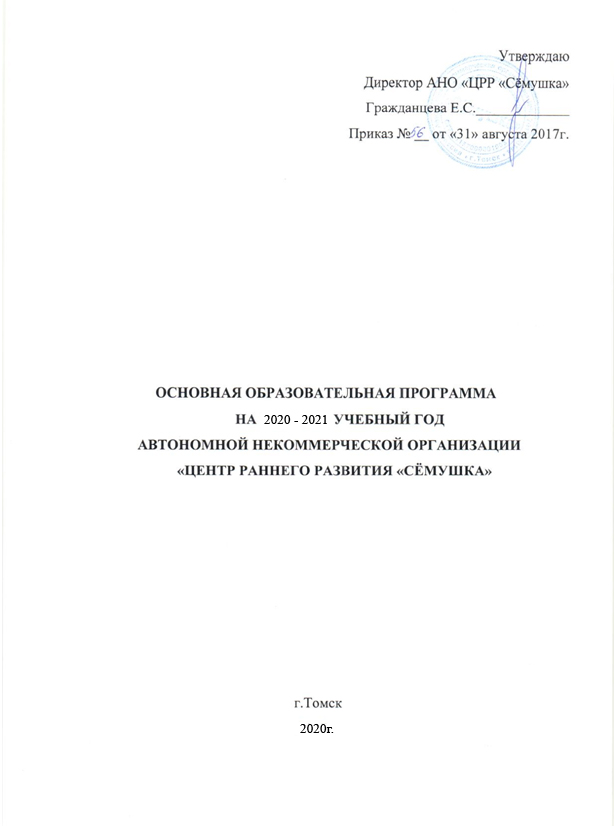                   Оглавление.Целевой раздел.                                                                                                                                                                                                                                                                                                                                                                                                           1. Пояснительная записка основной образовательной программы дошкольного образования АНО «ЦРР «Сёмушка»1.1. Введение Основная образовательная программа Автономной некоммерческой организации «Центр раннего развития «Сёмушка» ( АНО «ЦРР «Сёмушка») является нормативно-управленческим документом, обосновывающим выбор цели, задач, содержания, применяемых методик и технологий, форм организации воспитательно-образовательного процесса в ДОУ (далее ООП АНО «ЦРР «Сёмушка»). Программа спроектирована на основе ФГОС дошкольного образования, особенностей образовательного учреждения, региона и муниципалитета, образовательных потребностей и запросов воспитанников. Определяет цель, задачи, планируемые результаты, содержание и организацию образовательного процесса на ступени дошкольного образования. Кроме того, учтены концептуальные положения Примерной основной образовательной программы дошкольного образования «От рождения до школы» под редакцией Н.Е. Вераксы, М.А. Васильевой, Т.С. КомаровойОсновная общеобразовательная программа Муниципального автономного дошкольного образовательного учреждения центр развития ребенка – АНО «ЦРР «Сёмушка») разработана в соответствии с требованиями основных нормативных документов: Нормативные документы Федерального уровня 1. Федеральный закон от 29.12.2012 № 273-ФЗ «Об образовании в РФ». 2. Приказ Министерства образования и науки РФ от 17 октября 2013 г. № 1155 «Об утверждении федерального государственного образовательного стандарта дошкольного образования» (зарегистрировано в Минюсте РФ 14 ноября 2013 г., № 30384). 3. Приказ Министерства образования и науки РФ от 30 августа 2013 г. № 1014 «Об утверждении Порядка организации и осуществления образовательной деятельности по основным общеобразовательным программам – образовательным программам дошкольного образования». 4. Приказ Министерства образования и науки РФ от 8 апреля 2014 г. № 293 «Об утверждении Порядка приема на обучение по образовательным программам дошкольного образования» (зарегистрировано в Минюсте РФ 12 мая 2014 г., № 32220, вступил в силу 27 мая 2014 г.). 5. Приказ Министерства образования и науки РФ от 13 января 2014 г. № 8 «Об утверждении примерной формы договора об образовании по образовательным программам дошкольного образования». 6. Приказ Министерства здравоохранения и социального развития РФ от 26.08.2010 № 761н «Об утверждении Единого квалификационного справочника должностей руководителей, специалистов и служащих». Раздел «Квалификационные характеристики должностей работников образования». 7. Приказ Министерства труда и социальной защиты РФ от 18 октября 2013 г. № 544н «Об утверждении профессионального стандарта «Педагог (педагогическая деятельность в сфере дошкольного, начального общего, основного общего, среднего общего образования) (воспитатель, учитель)». 8. Постановление Главного государственного санитарного врача Российской Федерации от 15 мая 2013 г. № 26 «Об утверждении СанПиН 2.4.1.3049-13 «Санитарно-эпидемиологические требования к устройству, содержанию и организации режима работы дошкольных образовательных организаций». 9. Постановление Правительства Российской Федерации от 5 августа 2013 г. № 662 «Об осуществлении мониторинга системы образования». 10. Письмо Департамента государственной политики в сфере общего образования Министерства образования и науки РФ от 28.02.2014 № 08-249 «Комментарии к ФГОС дошкольного образования». 11. Письмо Департамента государственной политики в сфере общего образования Министерства образования и науки РФ от 10 января 2014 года № 08-10 «О Плане действий по обеспечению введения ФГОС дошкольного образования» (далее – План действий по обеспечению введения ФГОС ДО (№ 08-10)). 12. Письмо Рособрнадзора от 07.02.2014 № 01-52-22/05-382 «О недопустимости требования от организаций, осуществляющих образовательную деятельность по программам дошкольного образования, немедленного приведения уставных документов и образовательных программ в соответствие с ФГОС ДО». 13. Письмо Министерства образования и науки РФ от 10 января 2014 года № 08-5 «О соблюдении организациями, осуществляющими образовательную деятельность, требований, установленных федеральным государственным образовательным стандартом дошкольного образования». Нормативные документы регионального уровня: 1. Закон «Об образовании в Томской области» от 12 августа 2013 г. № 149-ОЗ. 2. Распоряжение Департамента общего образования Томской области от 21.02.2014  № 95-р «Об утверждении Плана действий по обеспечению введения федерального государственного образовательного стандарта дошкольного образования Томской области». 3. Методические рекомендации к разработке образовательной программы дошкольного образовательного учреждения (приложение № 4 Распоряжения Департамента общего образования Томской области от 19.09.2011 г. № 538 – р). Нормативные документы муниципального уровня: 1. Распоряжение Департамента образования администрации Города Томска от 09.04.2014 № р 191 «Об организации мероприятий по реализации федерального государственного образовательного стандарта дошкольного образования» 2. Распоряжение Департамента образования администрации Города Томска от 14.04.2014 г. №р-197 «Об организации мероприятий по реализации ФГОС ДО» 3. Распоряжение Департамента образования администрации Города Томска от 17.02.2015 № р100 «О проведении мониторинга введения ФГОС ДО» Нормативные документы учрежденческого уровня: 1. Устав автономного дошкольного образовательного учреждения от 20.11.2015г.,г. 2. Лицензия на образовательную деятельность (серия 70ЛОI  № 0000897 регистрационный №18072 от  18.01.2017г. срок действия - бессрочно). . Общие сведения об учреждении.Автономная некоммерческая организация «Центр раннего развития «Сёмушка» ( АНО «ЦРР «Сёмушка») расположен по адресу : 634021, г.Томск, ул.Сибирская, д.66, ул.Старо-Деповская, д.1Сайт: www/semushka.tomsk.ruАНО «ЦРР «Сёмушка» действует на основании: Устава и образовано 20.11.2015г.,ОГРН 1157000001003Лицензии на осуществление образовательной деятельности от 18.01.2017г. №18072 серия 70ЛОI  № 0000897 и Приложения к лицензии серия 70ЛОI  № 0000897Основная функция АНО «ЦРР «Сёмушка»: уход, присмотр, обслуживание, воспитание и обучение детей с 1 до 4-х лет.Основные виды услуг: развивающие, оздоровительные, коррекционныеПринципы формирования групп: одновозрастные, разновозрастныеВиды групп: общеразвивающиеПриоритетные направления: физическое, познавательное и художественно-эстетическое развитие.Программа  разработана на основе Федерального государственного образовательного стандарта дошкольного образования, с учетом концептуальных положений примерной основной образовательной программы  дошкольного образования «От рождения до школы» под редакцией Н.Е. Вераксы, М.А. Васильевой, Т.С. Комаровой, в соответствии с основными нормативно-правовыми документами.Программа реализуется на государственном языке Российской Федерации – русском. Программа сформирована как программа психолого-педагогической поддержки позитивной социализации и индивидуализации, развития личности детей дошкольного возраста и определяет комплекс основных характеристик дошкольного образования (объем, содержание и планируемые результаты в виде целевых ориентиров дошкольного образования). Программа направлена на создание условий развития дошкольников, открывающих возможности для позитивной социализации ребёнка, его всестороннего личностного развития, развития инициативы и творческих способностей на основе сотрудничества со взрослыми и сверстниками в соответствующих дошкольному возрасту видам деятельности; на создание развивающей образовательной среды, которая представляет собой систему условий социализации и индивидуализации детей. Содержание Программы включает совокупность пяти образовательных областей, которые обеспечивают социальную ситуацию развития личности ребенка. Программа включает три основных раздела: целевой, содержательный и организационный, в каждом из которых отражается обязательная часть и часть, формируемая участниками образовательных отношений.Обязательная часть обеспечивает комплексное развитие детей во всех пяти взаимодополняющих образовательных областях. В части, формируемой участниками образовательных отношений, представлены выбранные и разработанные самостоятельно парциальные и модифицированные программы, проекты, направленные на развитие детей в одной или нескольких образовательных областях, видах деятельности и/или культурных практик. Программа определяет обязательную часть и вариативную часть, формируемую участниками образовательных отношений (в тексте обозначена значком ***) для детей от 1 года до 4-лет.Обязательная часть обеспечивает комплексное развитие детей во всех пяти взаимодополняющих образовательных областях. В части, формируемой участниками образовательных отношений, представлены выбранные и разработанные самостоятельно парциальные и модифицированные программы, проекты, направленные на развитие детей в одной или нескольких образовательных областях, видах деятельности и/или культурных практик.Инвариантная (базовая часть)	Примерная общеобразовательная программа дошкольного образования «От рождения до школы» под редакцией Н.Е.Вераксы, М.А.Васильевой. Вариативная часть ООП***С целью расширения возможностей детей, поддержки детской инициативы вариативная часть программы АНО «ЦРР «Сёмушка»  представлена парциальными и программами, разработанными педагогами ДОУ: Речевое развитие – «Программа по развитию речи в младшей группе, приобщению к художественной литературе». О.С.УшаковойФизическое развитие - Программа «Выходи играть во двор» Л.Н. ВолошинойХудожественно-эстетическое развитие –  Программа по рисованию, лепке, аппликации в младшей группе «Цветные ладошки» И.А.Лыкова- Программа по музыке «Ладушки»  И.Каплуновой, И. НовоскольцевойДанные программы углубляют и расширяют обозначенные выше задачи.Объем обязательной части Программы составляет не менее 60% от ее общего объема. Объем части Программы, формируемой участниками образовательных отношений, составляет не более 40% от ее общего объема.Программа реализуется в течение всего времени пребывания детей в ДОУ.Программа может корректироваться в связи с изменениями:нормативно-правовой базы ДОУ,образовательного запроса родителей,видовой структуры групп.ДОУ создает условия для реализации гарантированного гражданам Российской Федерации права на получение общедоступного и бесплатного дошкольного образования.  Ошибка! Источник ссылки не найден.Цели и задачи деятельности ДОУ по реализации Программы Цель Программы – создание равных условий для всестороннего и гармоничного развития каждого ребенка и его позитивной социализации, радостного и содержательного проживания детьми периода дошкольного детства. Программа, в соответствии с Федеральным законом «Об образовании в Российской Федерации», содействует взаимопониманию и сотрудничеству между людьми, учитывает разнообразие мировоззренческих подходов, способствует реализации права детей дошкольного возраста на свободный выбор мнений и убеждений, обеспечивает развитие способностей каждого ребенка, формирование и развитие личности ребенка в соответствии с принятыми в семье и обществе духовно-нравственными и социокультурными ценностями в целях интеллектуального, духовно-нравственного, творческого и физического развития человека, удовлетворения его образовательных потребностей и интересов. Данная цель реализуется через решение следующих задач Программы:Охрана и укрепление физического и психического здоровья детей, в том числе их эмоционального благополучия.Обеспечение равных возможностей для полноценного развития каждого ребенка в период дошкольного детства независимо от места жительства, пола, нации, языка, социального статуса, психофизиологических и других особенностей (в том числе ограниченных возможностей здоровья).Обеспечение преемственности целей, задач и содержания образования, реализуемых в рамках образовательных программ различных уровней.Создание благоприятных условий развития детей в соответствии с их возрастными и индивидуальными особенностями и склонностями, развития способностей и творческого потенциала каждого ребенка как субъекта отношений с самим собой, другими детьми, взрослыми и миром.Объединение обучения и воспитания в целостный образовательный процесс на основе духовно-нравственных и социокультурных ценностей и принятых в обществе правил и норм поведения в интересах человека, семьи, общества.Формирование общей культуры личности детей, в том числе ценностей здорового образа жизни, развития их социальных, нравственных, эстетических, интеллектуальных, физических качеств, инициативности, самостоятельности и ответственности ребенка, формирования предпосылок учебной деятельности.Формирование социокультурной среды, соответствующей возрастным, индивидуальным, психологическим и физиологическим особенностям детей.Обеспечение психолого-педагогической поддержки семьи и повышение компетентности родителей (законных представителей) в вопросах развития и образования, охраны и укрепления здоровья детей.Задачи реализации Вариативной части  Программы.Принципы и подходы к реализации  ПрограммыПрограмма основывается на положениях:	1) фундаментальных исследований отечественной научной психолого-педагогической и физиологической школы о закономерностях развития ребенка дошкольного возраста (учет зоны ближайшего развития ребенка, непроизвольности психических процессов, сенситивных (оптимальных) периодов для развития новых качеств  психики и личности дошкольника и др.);2) научных исследований, практических разработок и методических рекомендаций, содержащихся в трудах ведущих специалистов в области современного дошкольного образования;3) действующего законодательства, иных нормативных правовых актов, регулирующих деятельность системы дошкольного образования.Программа  направлена на охрану и укрепление здоровья воспитанников, их всестороннее (физическое, социально-коммуникативное, познавательное, речевое, художественно-эстетическое) развитие;обеспечивает единство воспитательных, обучающих и развивающих целей и задач процесса образования детей дошкольного возраста;соответствует критериям полноты, необходимости и достаточности; предполагает построение образовательного процесса на адекватных возрасту формах работы с детьми, максимальное развитие всех специфических детских видов деятельности и, в первую очередь, игры как ведущего вида детской деятельности ребенка;обеспечивает осуществление образовательного процесса в двух основных организационных моделях, включающих: 1) совместную деятельность взрослого и детей, 2) самостоятельную деятельность детей.       Теоретико-методологической основой организации дошкольного образования в ДОУ являются следующие подходы:КУЛЬТУРНО-ИСТОРИЧЕСКИЙ ПОДХОД (Л.С. Выготский) к развитию психики ребенка:Развитие определяется как «… процесс формирования человека или личности, совершающийся путем возникновения на каждой ступени новых качеств, специфических для человека, подготовленных всем предшествующим ходом развития».Принципы:-	Принцип активности, инициативности и субъектности в развитии ребенка.-	Учет зоны ближайшего развития (сегодняшняя зона ближайшего развития станет для ребенка уровнем его актуального развития).-	Среда является источником развития ребенка (одно и то же средовое воздействие по-разному сказывается на детях разного возраста в силу их различных возрастных особенностей).-	В качестве основных условий полноценного развития ребенка выступают: общение между ребенком и взрослым и нормальное развитие (созревание и функционирование) нервной системы ребенка.ЛИЧНОСТНЫЙ ПОДХОД (Л.С. Выготский, А.Н. Леонтьев, Л.И. Божович, Д.Б. Эльконин, А.В. Запорожец) к проблеме развития психики ребенка:В дошкольном возрасте деятельность мотивируется в основном непосредственными мотивами. Предлагаемая ребенку деятельность должна быть для него осмысленной, только в этом случае она будет оказывать на него развивающее воздействие.Расширение возможностей развития психики ребенка-дошкольника за счет максимального развития всех специфических детских видов деятельности, в результате чего происходит не только интеллектуальное, но и личностное развитие ребенка. ДЕЯТЕЛЬНЫЙ ПОДХОД (А.Н. Леонтьев, Д.Б. Эльконин, А.В. Запорожец, В.В. Давыдов) к проблеме развития психики ребенка: Деятельность рассматривается как движущая сила психического развития. В каждом возрасте существует своя ведущая деятельность, внутри которой возникают новые виды деятельности, развиваются (перестраиваются) психические процессы и возникают личностные новообразования.Игра – ведущий вид деятельности ребенка-дошкольника!В игре формируются универсальные генетические предпосылки учебной деятельности: символическая функция, воображение и фантазия, целеполагание, умственный план действия, произвольность поведения и др.Программа строится на основе следующих принципов, обозначенных в Федеральном государственном образовательном стандарте дошкольного образования:Полноценное проживание ребенком всех этапов детства, обогащение (амплификация) детского развития.Индивидуализация образования. Построение образовательной деятельности на основе индивидуальных особенностей каждого ребенка, при котором сам ребенок становится активным в выборе содержания своего образования, становится субъектом образования.Содействие и сотрудничество детей и взрослых, признание ребенка полноценным участником (субъектом) образовательных отношений.Поддержка инициативы детей в различных видах деятельности.Сотрудничество ДОУ с семьей.Приобщение детей к социокультурным традициям семьи, общества, государства.Формирование познавательных интересов и познавательных действий ребенка в различных видах деятельности.Возрастная адекватность дошкольного образования (соответствие условий, требований, методов возрасту и особенностям развития).Учет этнокультурной ситуации развития детей.Поддержка разнообразия детства; сохранение уникальности и самоценности детства как важного этапа в общем развитии человека. Самоценность детства – рассмотрение детства как периода жизни значимого самого по себе, без всяких условий, значимого тем, что происходит с ребенком сейчас, а не тем, что этот период есть период подготовки к следующему периоду. Реализация Программы в формах, специфических для детей данной возрастной группы, прежде всего в форме игры, познавательной и исследовательской деятельности, в форме творческой активности, обеспечивающей художественно-эстетическое развитие ребенка.Сетевое взаимодействие с организациями социализации, образования, охраны здоровья и другими партнерами, которые могут внести вклад в развитие и образование детей, а также использование ресурсов местного сообщества и вариативных программ дополнительного образования детей для обогащения детского развития. Установление в ДОУ партнерских отношений не только с семьями детей, но и с другими организациями и лицами, которые могут способствовать обогащению социального и/или культурного опыта детей, приобщению детей к национальным традициям (посещение театров, музеев, освоение программ дополнительного образования), к природе и истории родного края; содействовать проведению совместных проектов, экскурсий, праздников, посещению концертов, а также удовлетворению особых потребностей детей, оказанию психолого-педагогической и/или медицинской поддержки в случае необходимости (центры семейного консультирования и др.).Программа разработана в соответствии с принципами и ценностями личностно-ориентированного образования, которые позволяют педагогическому коллективу эффективно реализовывать поставленную цель и задачи ***:Личностно-ориентированный и гуманистический характер взаимодействия взрослых и детей. Уважение личности ребенка.Развивающее обучение:Главная цель дошкольного образования – развитие ребенка. Обучение, как целенаправленный, специально организованный процесс взаимодействия взрослого и ребенка, в котором происходит передача взрослым и присвоение ребенком социального опыта, ведет за собой развитие. Таким образом, образование должно строиться в зоне ближайшего развития ребенка. Связь информации, полученной от взрослого с информацией, добытой самими детьми; организация разнообразного детского опыта и детских открытий; специальный отбор взрослым развивающих объектов для самостоятельной детской деятельности.Насыщение детской жизни новыми яркими впечатлениями, «неясными» знаниями, образами, представлениями, которые намечают дальнейшие горизонты развития.Отбор образовательного материала с учетом возможности применения полученной информации в практической деятельности детей.Систематическая и целенаправленная поддержка педагогами различных форм детской активности и инициативы.Ориентация в образовательном содержании на актуальные интересы ребенка, склонности и способности. Интеграция содержания дошкольного образования в соответствии с возрастными возможностями и особенностями детей, спецификой и возможностями образовательных областей. Принцип интеграции связан с возрастными особенностями детей дошкольного возраста, когдаповедение и деятельность дошкольника представляет собой «еще недостаточно дифференцированное целое» (Л.С. Выготский);«схватывание целого раньше частей позволяет ребенку «сразу» интегрально видеть предметы глазами всех людей» (В.В. Давыдов);«прежде чем знание о целостности мира будет оформлено в системе теоретических понятий ребенка, он должен воссоздать подвижный интегральный образ действительности на уровне воображения» (В.В. Давыдов, В.Т. Кудрявцев)Принцип интеграции реализуется через:интеграцию содержания дошкольного образования (интеграцию содержания различных образовательных областей и специфических видов детской деятельности по освоению образовательных областей);интегративные качества личности ребенка как результат дошкольного образования, а также основа и единые целевые ориентиры базовой культуры ребенка дошкольного возраста;интеграция деятельности специалистов ДОУ;интеграцию разных типов учреждений (дошкольного, общего, дополнительного образования, социокультурных центров, библиотек, клубов) и групп детей дошкольного возраста, представляющих различные возможности для развития дошкольников и обеспечивающих их позитивную социализацию.Комплексно-тематический принцип построения образовательного процесса предполагает объединение комплекса различных видов специфических детских видов деятельности вокруг единой темы при организации образовательного процесса. При этом в качестве тем могут выступать организующие моменты, тематические недели, события, реализация проектов, сезонные явления в природе, праздники, традиции.Принцип адаптивности реализуется через:адаптивность предметно-развивающей среды ДОУ к потребностям ребенка дошкольного возраста, обеспечивающей комфорт ребенка, сохранение и укрепление его здоровья, полноценное развитие;адаптивность ребенка к пространству ДОУ и окружающему социальному миру.Учет гендерной специфики развития детей дошкольного возраста.1.4.    Значимые для разработки Программы характеристики.ДОУ работает в режиме 5-ти дневной недели с выходными днями: суббота, воскресенье и праздничные дни. Время пребывания детей: с 7.00 до 19.00 (12 часов).ДОУ осуществляет обучение, воспитание в интересах личности, общества, государства, обеспечивает охрану жизни и укрепление здоровья, создает благоприятные условия для разностороннего развития личности, в том числе возможность удовлетворения потребности ребенка в самообразовании и получении дополнительного образования (Устав).ДОУ обеспечивает обучение, воспитание и развитие детей в возрасте от 1 года  до прекращения образовательных отношений в группах общеразвивающей направленности. Разделение детей на возрастные группы осуществляется в соответствии с закономерностями психического развития ребенка и позволяет более эффективно решать задачи по реализации Программы дошкольного образования с детьми, имеющими, в целом, сходные возрастные характеристики.Предельная наполняемость групп общеразвивающей направленности определяется согласно СанПиН, исходя из расчета площади групповой (игровой) комнаты:для групп раннего возраста (до 3-х лет) не менее 2,5 метров квадратных на 1 ребенка, фактически находящегося в группе;для групп дошкольного возраста (от 3-х до 8-ми лет) - не менее 2,0 метров квадратных на одного ребенка, фактически находящегося в группе. Ежегодный контингент воспитанников формируется на основе социального заказа родителей. Комплектование групп определяется:Порядком организации и осуществления образовательной деятельности по основным образовательным программам дошкольного образования; Порядком комплектования государственных образовательных учреждений Томска;Санитарно-эпидемиологическими правилами и нормативами;Уставом ДОУ.В ДОУ функционируют два структурных подразделения «Сибирская» -2группы и «Стародеповская»- 1 группа  и следующие возрастные группы (всего 3 групп):для детей от 1 до 2 лет (ранний возраст) – 1 группадля детей от 2 до 4 лет (разновозрастная) – 2 группа;Возрастные особенности детей подробно сформулированы в Примерной образовательной программе дошкольного образования программы «От рождения до школы» (для детей 1,5-3 лет). Возрастные особенности детей раннего возраста представлены на стр. 11 – 13Возрастные особенностей детей от 3 до 4 лет представлены на стр.13 - 15.Планируемые результаты освоения программыВ соответствии с ФГОС дошкольного образования специфика дошкольного детства и системные особенности дошкольного образования делают неправомерными требования от ребенка дошкольного возраста конкретных образовательных достижений. Поэтому результаты освоения Программы представлены в виде целевых ориентиров дошкольного образования и представляют собой возрастные характеристики возможных достижений ребенка к концу дошкольного образования.Реализация образовательных целей и задач Программы направлена на достижение целевых ориентиров дошкольного образования, которые описаны как основные характеристики развития ребенка. Основные характеристики развития ребенка представлены в виде изложения возможных достижений воспитанников на разных возрастных этапах дошкольного детства.Целевые ориентиры образования в раннем возрасте:Ребенок интересуется окружающими предметами и активно действует с ними; эмоционально вовлечен в действия с игрушками и другими предметами, стремится проявлять настойчивость в достижении результата своих действий.Использует специфические, культурно фиксированные предметные действия, знает название бытовых предметов (ложки, расчески, карандаша и пр.) и умеет пользоваться ими. Владеет простейшими навыками самообслуживания; стремится проявлять самостоятельность в бытовом и игровом поведении.Владеет активной и пассивной речью, включенной в общение, может обращаться с вопросами и просьбами, понимает речь взрослых; знает названия окружающих предметов и игрушек.Стремится к общению со взрослыми и активно подражает им в движениях и действиях; появляются игры, в которых ребенок воспроизводит действия взрослого.Проявляет интерес к сверстникам, наблюдает за их действиями и подражает им.Проявляет интерес к стихам, песням и сказкам, рассматриванию картинки, стремится двигаться под музыку; эмоционально откликается на различные произведения культуры и искусства.У ребенка развита крупная моторика, он стремится осваивать различные виды движений (бег, лазание, перешагивание и пр.).У ребенка сформированы умения и навыки, необходимые для осуществления различных видов детской деятельности.Целевые ориентиры на этапе завершения дошкольного образования:Ребенок овладевает основными культурными способами деятельности, проявляет инициативу и самостоятельность в разных видах деятельности – игре, общении, познавательно-исследовательской деятельности, конструировании и др.; способен выбирать себе род занятий, участников по совместной деятельности.Ребенок обладает установкой положительного отношения к миру, другим людям и самому себе, обладает чувством собственного достоинства, активно взаимодействует со сверстниками и взрослыми, участвует в совместных играх. Способен договариваться, учитывать интересы и чувства других, сопереживать неудачам и радоваться успехам других, адекватно проявляет свои чувства, в том числе чувство веры в себя, старается разрешать конфликты.Ребенок обладает развитым воображением, которое реализуется в разных видах деятельности, и прежде всего, в игре; ребенок владеет разными формами и видами игры, различает условную и реальную ситуации, умеет подчиняться разным правилам и социальным нормам.Ребенок достаточно хорошо владеет устной речью, может выражать свои мысли и желания, может использовать речь для выражения своих мыслей, чувств и желаний, построения речевого высказывания в ситуации общения, может выделять звуки в словах, у ребенка складываются предпосылки грамотности.У ребенка развита крупная и мелкая моторика; он подвижен, вынослив, владеет основными движениями, может контролировать свои движения и управлять ими.Ребенок способен к волевым усилиям, может следовать социальным нормам поведения и правилам в разных видах деятельности, во взаимоотношениях со взрослыми и сверстниками, может соблюдать правила безопасного поведения и личной гигиены.Ребенок проявляет любознательность, задает вопросы взрослым и сверстниками, интересуется причинно-следственными связями, пытается самостоятельно придумывать объяснения явлениям природы и поступкам людей; склонен наблюдать и экспериментировать. Обладает начальными знаниями о себе, о природном и социальном мире, в котором он живет; знаком с произведениями детской литературы, обладает элементарными представлениями из области живой природы, естествознания, математики, истории и т.п.; ребенок способен к принятию собственных решений, опираясь на свои знания и умения в различных видах деятельности.У ребенка сформированы умения и навыки, необходимые для осуществления различных видов детской деятельности.  Развивающее оценивание качества образовательной деятельности по Программе    Оценивание качества образовательной деятельности, осуществляемой ДОУ по Программе, представляет собой важную составную часть данной образовательной деятельности, направленную на ее усовершенствование. Концептуальные основания такой оценки определяются требованиями Федерального закона «Об образовании в Российской Федерации», а также ФГОС дошкольного образования, в котором определены государственные гарантии качества образования. Система оценки образовательной деятельности, предусмотренная Программой, предполагает оценивание качества условий образовательной деятельности, обеспечиваемых ДОУ.Программой не предусматривается оценивание качества образовательной деятельности ДОУ на основе достижения детьми планируемых результатов освоения Программы.Целевые ориентиры, представленные в Программе:не подлежат непосредственной оценке;не являются непосредственным основанием оценки как итогового, так и промежуточного уровня развития детей; не являются основанием для их формального сравнения с реальными достижениями детей;не являются основой объективной оценки соответствия установленным требованиям образовательной деятельности и подготовки детей; не являются непосредственным основанием при оценке качества образования. Программой предусмотрена система мониторинга динамики развития детей, динамики их образовательных достижений, основанная на методе наблюдения и включающая:педагогические наблюдения, педагогическую диагностику, связанную с оценкой эффективности педагогических действий с целью их дальнейшей оптимизации;детские портфолио, фиксирующие достижения ребенка в ходе образовательной деятельности; карты развития ребенка; различные шкалы индивидуального развития. Система оценки качества реализации Программ обеспечивает участие всех участников образовательных отношений и в то же время выполняет свою основную задачу – обеспечивать развитие системы дошкольного образования в соответствии с принципами и требованиями ФГОС дошкольного образования. Программой предусмотрены следующие уровни системы оценки качества:диагностика развития ребенка, используемая как профессиональный инструмент педагога с целью получения обратной  связи от собственных педагогических действий и планирования дальнейшей индивидуальной работы с детьми по Программе; внутренняя оценка, самооценка ДОУ;внешняя оценка ДОУ, в том числе независимая профессиональная и общественная оценка.На уровне ДОУ система оценки качества реализации Программы решает задачи:повышения качества реализации Программы;реализации требований ФГОС дошкольного образования к структуре, условиям и целевым ориентирам Программы; обеспечения объективной экспертизы деятельности ДОУ в процессе оценки качества Программы; задания ориентиров педагогам в их профессиональной деятельности и перспектив развития ДОУ;создания оснований преемственности между дошкольным и начальным общим образованием.Система оценки качества дошкольного образования:сфокусирована на оценивании психолого-педагогических и других условий реализации Программы в пяти образовательных областях;  учитывает образовательные предпочтения и удовлетворенность дошкольным образованием со стороны семьи ребенка;исключает использование оценки индивидуального развития ребенка в контексте оценки работы ДОУ; исключает унификацию и поддерживает вариативность программ, форм и методов дошкольного образования; способствует открытости по отношению к ожиданиям ребенка, семьи, педагогов, общества и государства; включает как оценку педагогами собственной работы, так и независимую профессиональную и общественную оценку условий образовательной деятельности в ДОУ; использует единые инструменты, оценивающие условия реализации Программы в ДОУ,  как для самоанализа, так и для внешнего оценивания.Специфика дошкольного возраста заключатся в том, что все психические процессы очень подвижны и пластичны, развитие потенциальных возможностей ребенка в значительной степени зависит от того, какие условия для этого развития создадут ему педагоги и родители.Реальные способности ребенка могут проявиться достаточно поздно, и то образование, которое он получает, в большей мере способствует их проявлению.Любое достижение ребенка дошкольного возраста на каждом этапе его развития является промежуточным и служит лишь основанием для выбора педагогом методов и технологий для индивидуальной работы. Система мониторинга достижения детьми планируемых результатов освоения Программы (далее – мониторинг) направлена на осуществление оценки индивидуального развития детей.    Такая оценка проводится педагогическим работников в рамках педагогической диагностики (оценки индивидуального развития детей дошкольного возраста, связанной с оценкой эффективности педагогических действий и лежащей в основе их дальнейшего планирования).Результаты педагогической диагностики могут использоваться исключительно для решения следующих образовательных задач:индивидуализации образования (в том числе поддержки ребенка, построения его образовательной траектории или профессиональной коррекции особенностей его развития;оптимизации работы с группой детей.Обучение и воспитание в дошкольном возрасте носит целостный характер и может быть распределено в образовательном процессе по предметным областям (математические представления, развитие речи, изобразительная и музыкальная деятельность и т.д.) лишь условно.Именно поэтому диагностика в дошкольном возрасте не может в полной мере опираться на выявление знаний, умений и навыков. Объектом педагогической диагностики выступают физические, интеллектуальные и личностные качества ребенка-дошкольника.     Обязательным требованием диагностики развития ребенка является использование только тех методов, применение которых позволяет получить необходимый объем информации в оптимальные сроки.  Формы диагностики должны обеспечивать объективность и точность получаемых данных и включают в себя:Наблюдение за ребенком (в психологии) - описательный психологический исследовательский метод, заключающийся в целенаправленном и организованном восприятии и регистрации поведения изучаемого объекта.Беседа является одним из самых продуктивных методов в психологии личности, дающих возможность вглядеться во внутренний мир человека, во многом понять его сложное, часто противоречивое содержание.Анализ продуктов детской деятельности.    Периодичность  педагогической диагностики – два раза в год (в сентябре-октябре и апреле-мае).В сентябре-октябре проводится с целью выявления стартовых условий (исходный уровень развития ребенка), в рамках которого определяются:достижения; индивидуальные проблемы, проявления, требующие педагогической поддержки;задачи работы; при необходимости индивидуальная работа или индивидуальный маршрут развития ребенка на год.    В апреле-мае проводится с целью оценки степени решения поставленных задач; определения перспектив дальнейшего проектирования педагогического процесса.В проведении педагогической диагностики участвуют воспитатели групп, музыкальный руководитель, педагог-психолог Основная задача педагогической диагностики заключается в том, чтобы определить степень освоения ребенком Программы и влияние образовательного процесса, организуемого в ДОУ, на развитие ребенка. Результаты педагогической диагностики обсуждаются на педагогическом совете и фиксируются в диагностических картах.Степень освоения ребенком Программы оценивается по специальной шкале:3 балла  –  показатель проявляется ярко, это достижение ребенка;2 балла  –  показатель проявляется нестабильно, неустойчиво;1 балл     – показатель почти не проявляется.При необходимости используется психологическая диагностика развития детей (выявление и изучение индивидуально-психологических особенностей детей), которую проводит педагог-психолог.Участие ребенка в психологической диагностике допускается только с согласия его родителей (законных представителей). Результаты психологической диагностики могут использоваться для решения задач психологического сопровождения и проведения квалифицированной коррекции развития детейII. СОДЕРЖАТЕЛЬНЫЙ РАЗДЕЛ2.1.  Особенности осуществления образовательного процесса в ДОУОрганизационные:Согласно пункту 2.12. ФГОС дошкольного образования «В случае если обязательная часть Программы соответствует примерной программе, она оформляется в виде ссылки на соответствующую примерную программу. Содержательный раздел Обязательной части Программы соответствует Программе «От рождения до школы» под ред. Н.Е. Вераксы http://www.firo.ru/wp-content/uploads/2014/02/Ot-rojdenia-do-shkoli.pdfОбразовательный процесс в ДОУ предусматривает решение программных образовательных задач в следующих формах организации деятельности: Национально-культурные ***:Содержание дошкольного образования в ДОУ включает в себя вопросы истории и культуры родного города, природного, социального и рукотворного мира, который с детства окружает маленького томича.Поликультурное воспитание дошкольников строится на основе изучения национальных традиций семей воспитанников ДОУ. Дошкольники знакомятся с самобытностью и уникальностью русской и других национальных культур, представителями которых являются участники образовательного процесса.На этапе дошкольного детства очень важно, чтобы в процессе образования ребенка были задействованы все компоненты – чтобы ребенок знал и понимал чужую культуру, умел взаимодействовать с представителями других национальностей, ценил многообразие мира.В системе развивающего обучения все более важную роль играет культурная среда. Многочисленные материальные объекты культурного окружения – видимый, обоняемый, звучащий мир, сотворенный гением и трудом человека, – являются идеальным пространством, в котором индивидуальное развитие ребенка находит и реальные стимулы, и безграничные возможности самореализации.Комплексное и непосредственное деятельное освоение культурного наследия  – это сложное переплетение зрительной информации с эмоциями; логического и рационального с памятью и воображением; фантазии со здравым смыслом; проблем общих для всех с выбором индивидуальных путей их разрешения; версий, гипотез, предположений с аргументированным их обоснованием; значимости собственного опыта с ценностью опыта других. Именно поэтому реальная культурная среда – то пространство, в котором ребенок получает возможность максимально реализовать свой природный личностный потенциал.Традиции ДОУ:знакомство с народными играми, национальными куклами;приобщение к музыке, устному народному творчеству, художественной литературе, декоративно-прикладному искусству и живописи разных народов;приобщение к истокам русской народной культуры;знакомство с историей, традициями, достопримечательностями родного города и его окрестностей.Климатические ***:Климатические условия Сибирского  региона имеют свои особенности: недостаточное количество солнечных дней холодный климат. Исходя из этого, в образовательный процесс ДОУ включены мероприятия, направленные на оздоровление детей и предупреждение утомляемости.В режим дня каждой возрастной группы ежедневно включены бодрящая гимнастика, упражнения для профилактики плоскостопия, упражнения для расслабления позвоночника и коррекции осанки, дыхательная гимнастика, гимнастика для глаз. В холодное время года (при благоприятных погодных условиях) удлиняется пребывание детей на открытом воздухе. В теплое время года жизнедеятельность детей, преимущественно, организуется на открытом воздухе.В соответствии с действующим  СанПиН  в каждой возрастной группе проводятся три физкультурных занятия в неделю. Из них: два занятия организуются в зале, одно – на свежем воздухе (при благоприятных погодных условиях) во время прогулки в виде подвижных или спортивных игр.Один раз в квартал в дошкольных группах проводятся тематические Дни здоровья. Содержание образовательной работы в такие дни направлено на формирование основ культуры здоровья у дошкольников. Режим дня насыщается активной двигательной деятельностью, играми, решением занимательных задач, встречами  с интересными людьми, «персонажами» любимых книг и другое. Итогом таких дней являются проведение совместных мероприятий с родителями: физкультурных праздников, досугов, викторин, конкурсов.Содержание психолого-педагогической работы по освоению детьми раннего возраста образовательных областей Формирование базового доверия к миру, к людям, к себе – ключевая задача периода раннего развития ребенка в период раннего возраста. Важнейшая задача взрослых – создать и поддерживать позитивные и надежные отношения, в рамках которых обеспечивается базовое доверие к миру как основы здорового психического и личностного развития (Б.Боулби, Э.Эриксон, М.И.Лисина, Д.Б. Эльконин, О.А.Карабанова и др.). При этом ключевую роль играет эмоционально насыщенное общение ребенка со взрослым (М.И. Лисина).С возрастом число близких взрослых увеличивается. В этих отношениях ребенок находит безопасность и признание, и они вдохновляют его исследовать мир и быть открытым для нового. Значение установления и поддержки позитивных надежных отношений в контексте реализации Программы сохраняет свое значение на всех возрастных ступенях.Личностно-развивающее взаимодействие со взрослым предполагает индивидуальный подход к каждому ребенку: учет его возрастных и индивидуальных особенностей, характера, привычек, предпочтений. При таком взаимодействии в центре внимания взрослого находится личность ребенка, его чувства, переживания, стремления, мотивы. Оно направлено на обеспечение положительного самоощущения ребенка, на развитие его способностей и расширение возможностей для их реализации. Это может быть достигнуто только тогда, когда в  ДОУ   или в семье создана атмосфера доброжелательности и доверия между взрослыми и детьми, когда каждый ребенок испытывает эмоциональный комфорт, имеет возможность свободно выражать свои желания и удовлетворять потребности. Такое взаимодействие взрослых с ребенком является важнейшим фактором развития эмоциональной, мотивационной, познавательной сфер ребенка, личности ребенка в целом.Особое значение для данного возрастного периода имеет поддержка потребности в поиске, развитие предпосылок ориентировочно-исследовательской активности ребенка.Принципы и подходы к организации образовательного процесса:	Принцип системности предусматривает разработку системы образовательной работы, направленной на физическое, психическое и личностное развитие ребенка в пяти образовательных областях, а также установление связей между разными возрастными периодами т разными образовательными областями в пределах одного возраста.Деятельностный подход к разработке содержания образования детей раннего возраста предусматривает характеристику общения и предметной деятельности как ведущих в раннем детстве, а также раскрытие своеобразия разных видов деятельности детей в раннем возрасте и определяемых ими возможностях развития малышей.Принцип развития предполагает ориентацию содержания образования на развитие способностей, личностных качеств ребенка, на формирование знаний, умений, навыков как средства, условие их развития. Основополагающей является позиция, сформулированная Л.С. Выготским: обучение ведет за собой развитие (обучение понимается широко, как целенаправленный, специально организованный процесс взаимодействия взрослого и ребенка в котором и происходят передача и присвоение социального опыта).  Личностно-ориентированный подход, который проявляется:в ориентации всего педагогического процесса на решение задачи содействия развитию основ личностной культуры ребенка; в построении способов взаимодействия с детьми, ориентированных на:принятие ребенка таким, каков он есть, сотрудничество с ним;веру в позитивное развитие ребенка;понимание его эмоционального состояния, сопереживание и поддержку;учет индивидуальных темпов развития;признание права ребенка на свободу, инициативу, право выбора;обеспечение потребности ребенка в безопасности, свободе, эмоциональном благополучии, доверии к миру;создание ощущения собственной ценности, позитивного самовоспитания.Принцип целостности образа мира предполагает:раскрытие ребенку и возможное осознание им связей, существующих в мире природы, человеческом сообществе, предметном мире;постепенное раскрытие связей самого ребенка с этим миром;постепенное изменение позиции ребенка по отношению к миру.Реализуется в комплексном, интегративном подходе к организации педагогического процесса (органичная интеграция задач, содержания, видов деятельности, форм обучения и воспитания, организации детей).Учет возрастных закономерностей физического, психического, личностного развития ребенка реализуется в конкретизации задач, содержания, методов, форм воспитания и обучения в соответствии с данными закономерностями. При этом ранний возрастной период в жизни человека признается как самоценный и сенситивный для сенсорного, эмоционального развития ребенка, развития его речи, наглядно-действенного мышления.  Принцип сбалансированности репродуктивной, репродуктивно-вариативной, исследовательской и творческой деятельности предполагает (не смотря на значимость и приоритетность обучения и воспитания, построенного на подражании, и необходимости использования прямого образца способов действия) начинать обучение все-таки с предоставления ребенку возможности самостоятельных проб в освоении материала. В этом случае элементы исследовательской активности ребенка, запланированные взрослым, и характер их выполнения, выявляемые в процессе наблюдения за ним, создают основу для определения взрослым доступного и одновременно развивающего содержания образования и способа освоения данного содержания малышом.Принцип непрерывности и преемственности содержания образования детей раннего и дошкольного возраста реализуется через преемственные цели, задачи, принципы, содержание, методы, формы воспитания и обучения детей раннего и дошкольного возрастаИндивидуально-дифференцированный подход к воспитанию малыша. Актуальность этого принципа вызвана изначально различным уровнем развития детей, зависящем от многих факторов: особенностей развития в перинатальном периоде; различных условий семейного воспитания; стихийного опыта, приобретенного в различных ситуациях.Принцип обучения и воспитания ребенка в зоне ближайшего развития предполагает коррекцию содержания, методики воспитания и обучения с учетом степени затруднения ребенка в освоении материала. Это означает определенные меры и способы помощи малышу со стороны взрослого, необходимые для освоения им содержания образования и перевода ребенка с достигнутого им уровня актуального развития в зону ближайшего развития, а затем из зоны ближайшего в зону актуального развития более высокого уровня.\Характеристики гармоничного развития детей раннего возрастаСистема работы с детьми раннего возрастаС задачами и содержанием образовательной работы с детьми разных возрастных групп по данным направлениям можно ознакомиться в программе «От рождения до школы» под ред. Н.Е. Вераксы, Т.С. Комаровой, М.А. Васильевой. М.: МОЗАИКА-СИНТЕЗ, 2014 (стр. 59-63) В ДОУ функционирует служба психолого-педагогического сопровождения – система деятельности педагога-психолога и педагогов, направленная на создание благоприятных социально-психологических условий, обеспечивающих сохранение и укрепление психического здоровья воспитанников, содействующих в разрешении социально адекватными способами возникающих у них в процессе взаимодействия в ДОУ проблем ***.Содержание психолого-педагогической работы дошкольных групп ориентировано на разностороннее развитие дошкольников с учетом их возрастных и индивидуальных особенностей. Задачи психолого-педагогической работы по формированию физических, интеллектуальных и личностных качеств детей решаются интегрированно в ходе освоения всех образовательных областей наряду с задачами, отражающими специфику каждой образовательной области. Решение программных образовательных задач предусматривается не только в рамках непосредственно образовательной деятельности, но и в ходе режимных моментов - как в совместной деятельности взрослого и детей, так и в самостоятельной деятельности дошкольников.Содержание психолого-педагогической работы с детьми охватывает следующие образовательные области: социально-коммуникативное развитие;познавательное развитие;речевое развитие;художественно-эстетическое развитие;физическое развитие. ОБРАЗОВАТЕЛЬНАЯ ОБЛАСТЬ  «СОЦИАЛЬНО – КОММУНИКАТИВНОЕ РАЗВИТИЕ»Социально-коммуникативное развитие направлено на:Усвоение норм и ценностей, принятых в обществе, включая моральные и нравственные ценностиРазвитие общения и взаимодействия ребенка со взрослыми и сверстниками.Становление самостоятельности, целенаправленности и саморегуляции собственных действий.Развитие социального и эмоционального интеллекта, эмоциональной отзывчивости, сопереживания, формирование готовности к совместной деятельности со сверстниками, формирование уважительного отношения и чувства принадлежности к своей семье и к сообществу детей и взрослых в Организации.Формирование позитивных установок к различным видам труда и творчества.Формирование основ безопасного поведения в быту, социуме, природе.Основные направления образовательной деятельности:Социализация, развитие общения, нравственное воспитание. Ребенок в семье и сообществе, патриотическое воспитание. Самообслуживание, самостоятельность, трудовое воспитание.Формирование основ безопасности. Направления и содержание образовательной деятельности в дошкольных группахпо образовательной области «Социально-коммуникативное развитие»	Алгоритм проведения различных видов деятельностипо образовательной области «Социально-коммуникативное развитие» в дошкольных  группахВиды и содержание деятельности в разных возрастных группахпо образовательной области  «Социально-коммуникативное развитие»ОБРАЗОВАТЕЛЬНАЯ ОБЛАСТЬ  «ПОЗНАВАТЕЛЬНОЕ РАЗВИТИЕ»Познавательное развитие предполагает:Развитие интересов детей, любознательности и познавательной мотивации.Формирование познавательных действий, становление сознания.Развитие воображения и творческой активности.Формирование первичных представлений о себе, других людях, объектах окружающего мира, о свойствах и отношениях объектов окружающего мира (форме, цвете, размере, материале, звучании, ритме, темпе, количестве, числе, части и целом, пространстве и времени, движении и покое, причинах и следствиях и др.), о малой родине и Отечестве, представлений о социокультурных ценностях нашего народа, об отечественных традициях и праздниках, о планете Земля какобщем доме людей, об особенностях ее природы, многообразии стран и народов мира.Основные направления образовательной деятельности:Развитие познавательно-исследовательской деятельности. Приобщение к социокультурным ценностям. Формирование элементарных математических представлений. Ознакомление с миром природы. Направления и содержание образовательной деятельности в разных возрастных группахпо образовательной области «Познавательное  развитие»Алгоритм проведения различных видов деятельностипо образовательной области «Познавательное развитие» в разных возрастных группахВиды и содержание деятельности в разных возрастных группах по образовательной области «Познавательное развитие»ОБРАЗОВАТЕЛЬНАЯ ОБЛАСТЬ  «РЕЧЕВОЕ РАЗВИТИЕ»Речевое развитие включает:Владение речью как средством общения и культуры.Обогащение активного словаря.Развитие связной, грамматически правильной диалогической и монологической речи.Развитие речевого творчества.Развитие звуковой и интонационной культуры речи, фонематического слуха.Знакомство с книжной культурой, детской литературой, понимание на слух текстов различных жанров детской литературы.Формирование звуковой аналитико-синтетической активности как предпосылки обучения грамоте.Основные направления образовательной деятельности:Развитие речиПодготовка к обучению грамотеХудожественная литератураАлгоритм проведения различных видов деятельности по образовательной области «Речевое  развитие» в разных возрастных группахВиды и содержание деятельности в разных возрастных группахпо образовательной области «Речевое развитие»ОБРАЗОВАТЕЛЬНАЯ ОБЛАСТЬ  «ХУДОЖЕСТВЕННО-ЭСТЕТИЧЕСКОЕ РАЗВИТИЕ»Художественно-эстетическое развитие предполагает: Развитие предпосылок ценностно-смыслового восприятия и понимания произведений искусства (словесного, музыкального, изобразительного), мира природы.Становление эстетического отношения к окружающему миру.Формирование элементарных представлений о видах искусства.Восприятие музыки, художественной литературы, фольклора.Стимулирование сопереживания персонажам художественных произведений.Реализация самостоятельной творческой деятельности детей (изобразительной, конструктивно-модельной, музыкальной и др.).Основные цели и задачи:Формирование интереса к эстетической стороне окружающей действительности, эстетического отношения к предметам и явлениям окружающего мира, произведениям искусства; воспитание интереса к художественно-творческой деятельности.Развитие эстетических чувств детей, художественного восприятия, образных представлений, воображения, художественно-творческих способностей.Развитие детского художественного творчества, интереса к самостоятельной творческой деятельности (изобразительной, конструктивно-модельной, музыкальной и др.); удовлетворение потребности детей в самовыражении.Основные направления образовательной деятельности:Приобщение к искусству.Изобразительная деятельность. Конструктивно-модельная деятельность. Музыкально-художественная деятельность. Направления и содержание образовательной деятельности в разных возрастных группах по образовательной области «Художественно-эстетическое развитие»Алгоритм проведения различных видов деятельностипо образовательной области «Художественно-эстетическое развитие» в разных возрастных группахВиды и содержание деятельности в разных возрастных группахпо образовательной области «Художественно - эстетическое развитие»ОБРАЗОВАТЕЛЬНАЯ ОБЛАСТЬ  «ФИЗИЧЕСКОЕ РАЗВИТИЕ»Физическое развитие включает приобретение опыта в следующих видах деятельности детей: Двигательной, в том числе связанной с выполнением упражнений, направленных на развитие таких физических качеств, как координация и гибкость; способствующих правильному формированию опорно-двигательной системы организма, развитию равновесия, координации движения, крупной и мелкой моторики обеих рук, а также с правильным, не наносящим ущерба организму, выполнением основных движений (ходьба, бег, мягкие прыжки, повороты в обе стороны).Формирование начальных представлений о некоторых видах спорта.Овладение подвижными играми с правилами.Становление целенаправленности и саморегуляции в двигательной сфере.Становление ценностей здорового образа жизни, овладение его элементарными нормами и правилами (в питании, двигательном режиме, закаливании, при формировании полезных привычек и др.).Основные направления,цели и задачиФормирование начальных представлений о здоровом образе жизни.Формирование у детей начальных представлений о здоровом образе жизни.Физическая культура.Сохранение, укрепление и охрана здоровья детей; повышение умственной и физической работоспособности, предупреждение утомления.Обеспечение гармоничного физического развития, совершенствование умений и навыков в основных видах движений, воспитание красоты, грациозности, выразительности движений, формирование правильной осанки.Формирование потребности в ежедневной двигательной деятельности. Развитие инициативы, самостоятельности и творчества в двигательной активности, способности к самоконтролю, самооценке при выполнении движений.Развитие интереса к участию в подвижных и спортивных играх и физических упражнениях, активности в самостоятельной двигательной деятельности; интереса и любви к спорту.Виды и содержание деятельности в разных возрастных группахпо образовательной области «Физическое развитие»Организация двигательного режима АНО «ЦРР «Сёмушка»Здоровьесберегающие технологии используемые вАНО «ЦРР «Сёмушка» дошкольные группы.Взаимодействие взрослых с детьмиСовместная образовательная деятельность детей и взрослых осуществляется как в ходе непрерывной образовательной деятельности, так и в ходе осуществления режимных моментов. Совместная деятельность предполагает индивидуальную, подгрупповую и групповую  формы организации образовательной работы с воспитанниками. Она строится на: субъект-субъектной (партнерской, равноправной) позиции взрослого и ребенка;диалогическом (а не монологическом) общение взрослого с детьми;продуктивном взаимодействии ребенка со взрослым и сверстниками;партнерской формой организации образовательной деятельности (возможностью свободного размещения, перемещения, общения детей и др.)В первом блоке содержание организуется комплексно-тематически, во втором – в соответствии с традиционными видами детской деятельности.Вся работа по реализации Программы строится при тесном взаимодействии с семьями детей. Непрерывная образовательная деятельность, регламентированная данной Программой, организуется как совместная интегративная деятельность педагогов с детьми, которая включает различные виды детской деятельности: игровую, двигательную, коммуникативную, познавательно-исследовательскую, восприятие художественной литературы и фольклора, элементарную трудовую деятельность, конструирование из различных материалов, изобразительную, музыкальную.Образовательный процесс в ДОУ строится на использовании современных личностно-ориентированных технологий, направленных на партнерство, сотрудничество и сотворчество педагога и ребенка.Самостоятельная деятельность предполагает свободную деятельность воспитанников в условиях созданной педагогами (в том числе совместно с детьми) развивающей предметно-пространственной среды.  Самостоятельная деятельность:обеспечивает каждому ребенку возможность выбора деятельности по интересам;позволяет ему взаимодействовать со сверстниками или действовать индивидуально;содержит в себе проблемные ситуации и направлена на самостоятельное решение ребенком разнообразных задач;позволяет на уровне самостоятельности освоить (закрепить, апробировать) материал, изучаемый в совместной деятельности со взрослым.Взаимодействие взрослых с детьми является важнейшим фактором развития ребенка и пронизывает все направления образовательной деятельности. С помощью взрослого и в самостоятельной деятельности ребенок учится познавать окружающий мир, играть, рисовать, общаться с окружающими. Процесс приобщения к культурным образцам человеческой деятельности (культуре жизни, познанию мира, речи, коммуникации, и прочим), приобретения культурных умений при взаимодействии со взрослыми и в самостоятельной деятельности в предметной среде называется процессом овладения культурными практиками.Процесс приобретения общих культурных умений во всей его полноте возможен только в том случае, если взрослый выступает в этом процессе в роли партнера, а не руководителя, поддерживая и развивая мотивацию ребенка. Партнерские отношения взрослого и ребенка в ДОУ и в семье являются разумной альтернативой двум диаметрально противоположным подходам: прямому обучению и образованию, основанному на идеях «свободного воспитания». Основной функциональной характеристикой партнерских отношений является равноправное относительно ребенка включение взрослого в процесс деятельности. Взрослый участвует в реализации поставленной цели наравне с детьми, как более опытный и компетентный партнер. Для личностно-порождающего взаимодействия характерно принятие ребенка таким, какой он есть, и вера в его способности. Взрослый не подгоняет ребенка под какой-то определенный «стандарт», а строит общение с ним с ориентацией на достоинства и индивидуальные особенности ребенка, его характер, привычки, интересы, предпочтения. Он сопереживает ребенку в радости и огорчениях, оказывает поддержку при затруднениях, участвует в его играх и занятиях. Взрослый старается избегать запретов и наказаний. Ограничения и порицания используются в случае крайней необходимости, не унижая достоинство ребенка. Такой стиль воспитания обеспечивает ребенку чувство психологической защищенности, способствует развитию его индивидуальности, положительных взаимоотношений со взрослыми и другими детьми.Личностно-порождающее взаимодействие способствует формированию у ребенка  различных позитивных качеств. Ребенок учится уважать себя и других, так как отношение ребенка к себе и другим людям всегда отражает характер отношения к нему окружающих взрослых. Он приобретает чувство уверенности в себе, не боится ошибок. Когда взрослые предоставляют ребенку  самостоятельность, оказывают поддержку, вселяют веру в его силы, он не пасует перед трудностями, настойчиво ищет пути их преодоления.Ребенок не боится быть самим собой, быть искренним. Когда взрослые поддерживают индивидуальность ребенка, принимают его таким, каков он есть, избегают неоправданных ограничений и наказаний, ребенок не боится быть самим собой, признавать свои ошибки. Взаимное доверие между взрослыми и детьми способствует истинному принятию ребенком моральных норм.Ребенок учится брать на себя ответственность за свои решения и поступки. Ведь взрослый везде, где это возможно, предоставляет ребенку  право выбора того или иного действия. Признание за ребенком права иметь свое мнение, выбирать занятия по душе, партнеров по игре способствует формированию у него личностной зрелости и, как следствие, чувства ответственности за свой выбор. Ребенок приучается думать самостоятельно, поскольку взрослые не навязывают ему своего решения, а способствуют тому, чтобы он принял собственное.Ребенок учится адекватно выражать свои чувства. Помогая ребенку осознать свои переживания, выразить их словами, взрослые содействуют формированию у него умения проявлять чувства социально приемлемыми способами.Ребенок учится понимать других и сочувствовать им, потому что получает этот опыт из общения со взрослыми и переносит его на других людей. Способы поддержки детской инициативы в освоении ПрограммыПребывание ребенка в дошкольных группах организуется таким образом, чтобы он получил возможность участвовать в разнообразных делах в форме самостоятельной инициативной деятельности по выбору и соответствии с собственными интересами:  (самостоятельные сюжетно-ролевые, режиссерские и театрализованные игры; развивающие и логические игры;  музыкальные игры и импровизации; речевые игры и речевое общение, игры с буквами, звуками и слогами; самостоятельная деятельность в книжном уголке; изобразительная и конструктивная деятельность по выбору детей; самостоятельные опыты и эксперименты и др),  что является важнейшим источником эмоционального благополучия ребенка в дошкольных группах.Внимательное, заботливое отношение педагога к детям, умение поддержать инициативу, познавательную активность и развить самостоятельность,  организуя разнообразные,  специфические для дошкольников виды деятельности - составляют основу правильного воспитания и полноценного развития детей, проявления таких качеств, как: инициативность, жизнерадостность, любопытство и стремление узнавать новое.Поддержка индивидуальности и инициативы детей в дошкольных группах осуществляется  через:создание условий для свободного выбора детьми деятельности, участников совместной деятельности;создание условий для принятия детьми решений, выражения своих чувств и мыслей;недирективную помощь детям, поддержку детской инициативы и самостоятельности в разных видах деятельности (игровой, исследовательской, проектной, познавательной и т.д.)Для формирования детской самостоятельности педагог выстраивает образовательную среду таким образом, чтобы дети могли:учиться на собственном опыте, экспериментировать с различными объектами, в том числе с растениями;изменять или конструировать игровое пространство в соответствии с возникающими игровыми ситуациями;быть автономными в своих действиях и принятии доступных им решений.Созданная в дошкольных группах предметно-пространственная среды  для развития самостоятельности.Вариативная, состоит из различных хорошо разграниченных центров (уголков, центров, площадок) активности, которые дети могут выбирать по собственному желанию:центр игры;центр театрализованной деятельности;центр книги;центр творчества (детского рисунка, детского творчества, изделий народных мастеров и т. д.);центр экспериментирования  (наблюдений за природой);центр здоровья;центр для игр с песком;центр конструктивной, изобразительной, музыкальной деятельности;      Центры оснащены большим количеством развивающих материалов (книги, игрушки, материалы для творчества, развивающее оборудование и пр.), которые находятся в свободном доступе для детей. Ребёнку предоставляется возможность выбора материалов,  видов активности, участников совместной деятельности и общения, возможность выбора игры, для этого наборы игр в группах достаточно разнообразны и постоянно меняющиеся.Подобная организация пространства позволяет дошкольникам в свободной деятельности выбирать интересные для себя занятия, чередовать их в течение дня, а педагогу дает возможность эффективно организовывать образовательный процесс с учетом индивидуальных особенностей детей.В развитии  детской инициативы и самостоятельности педагогам важно соблюдать ряд общих требований:развивать активный интерес детей к окружающему миру, стремление к получению новых знаний и умений;создавать разнообразные условия и ситуации, побуждающие детей к активному применению знаний, умений, способов деятельности в личном опыте;постоянно расширять область задач, которые дети решают самостоятельно. Постепенно выдвигать перед детьми более сложные задачи, требующие сообразительности, творчества, поиска новых подходов, поощрять детскую инициативу;тренировать волю детей, поддерживать желание преодолевать трудности, доводить начатое дело до конца;ориентировать дошкольников на получение хорошего результата. Необходимо своевременно обратить особое внимание на детей, постоянно проявляющих небрежность, торопливость, равнодушие к результату, склонных не завершать работу;«дозировать» помощь детям. Если ситуация подобна той, в которой ребенок действовал раньше, но его сдерживает новизна обстановки, достаточно просто намекнуть, посоветовать вспомнить, как он действовал в аналогичном случае. поддерживать у детей чувство гордости и радости от успешных самостоятельных действий, подчеркивать рост возможностей и достижений каждого ребенка, побуждать к проявлению инициативы и творчества.      С целью поддержки детской инициативы, активности во время занятий и в свободной детской деятельности,  педагоги регулярно создают различные проблемно-игровые, практические ситуации, в которых дошкольники учатся:применять имеющийся опыт для самостоятельного решения возникшей задачи; при участии взрослого обсуждать важные события со сверстниками;совершать выбор и обосновывать его (например, детям можно предлагать специальные способы фиксации их выбора);предъявлять и обосновывать свою инициативу (замыслы, предложения и пр.);планировать собственные действия индивидуально и в малой группе, команде;оценивать результаты своих действий индивидуально и в малой группе, команде.По мере того как дети учатся решать возникающие перед ними задачи, у них развивается самостоятельность и уверенность в себе. Дети испытывают большое удовлетворение, когда им удается выполнить без помощи взрослого действия, которые еще совсем недавно их затрудняли. Эти маленькие победы педагоги всегда высоко оценивают.Условия для развития свободной игровой деятельности. Игра - одно из наиболее ценных новообразований дошкольного возраста. Играя, ребенок свободно и с удовольствием осваивает мир во всей его полноте - со стороны смыслов и норм, учась понимать правила и творчески преобразовывать их.  Для развития самостоятельности и поддержки детской инициативы в свободной игровой деятельности педагоги дошкольных групп:  создают в течение дня условия для свободной игры детей;определяют игровые ситуации, в которых детям нужна косвенная помощь;наблюдают за играющими детьми определяя, какие именно события дня отражаются в игре;выявляют детей с развитой игровой деятельностью и слабо развитой;косвенно руководят игрой, если игра носит стереотипный характер, предлагают новые идеи или способы реализации детских идей.Игровая среда для свободной игровой деятельности в группах позволяет стимулировать детскую активность. Она постоянно обновляется в соответствии с текущими интересами и инициативой детей. Игровое оборудование разнообразное и легко трансформируемое. Дети имеют возможность участвовать в создании и обновлении игровой среды. Условия для развития познавательной деятельности. Обучение наиболее эффективно тогда, когда ребенок занят значимым и интересным исследованием окружающего мира, в ходе которого он самостоятельно и при помощи взрослого совершает открытия. С этой целью педагоги постоянно создают разнообразные ситуации, в которых может проявляться детская познавательная активность. Ситуации, которые могут стимулировать познавательное развитие (то есть требующие от детей развития восприятия, мышления, воображения, памяти), возникают в повседневной жизни ребенка постоянно: на прогулках, во время еды, укладывания спать, одевания, подготовки к празднику и т. д.Стимулируя детскую познавательную активность педагоги:регулярно предлагают детям вопросы, требующие не только воспроизведения информации, но и мышления;регулярно предлагают детям открытые, творческие вопросы, в том числе - проблемно-противоречивые ситуации, на которые могут быть даны разные ответы;обеспечивают в ходе обсуждения атмосферу поддержки и принятия;позволяют детям определиться с решением в ходе обсуждения той или иной ситуации;организуют обсуждения, в которых дети могут высказывать разные точки зрения по одному и тому же вопросу, помогая увидеть несовпадение точек зрения;строят обсуждение с учетом высказываний детей, которые могут изменить ход дискуссии;помогают детям обнаружить ошибки в своих рассуждениях;помогают организовать дискуссию;предлагают дополнительные средства (двигательные, образные, в т. ч. наглядные модели и символы), в тех случаях, когда детям трудно решить задачу.Среда для развития познавательной деятельности в группах насыщенная, содержит современные материалы (конструкторы, материалы для формирования сенсорики, наборы для экспериментирования и пр.), что предоставляет ребенку возможность для активного исследования и решения задач. В группе постоянно появляются предметы, побуждающие дошкольников к проявлению интеллектуальной активности. Это и новые игры и материалы, таинственные письма-схемы, детали каких-то устройств, сломанные игрушки, нуждающиеся в починке, зашифрованные записи, посылки из космоса и т. п. Разгадывая загадки, заключенные в таких предметах, дети испытывают радость открытия и познания. «Почему это так происходит?», «Что будет, если...?», «Как это изменить, чтобы...?», «Из чего мы это можем сделать?», «Можно ли найти другое решение?», «Как нам об этом узнать?» - подобные вопросы постоянно присутствуют в общении педагогов со старшими дошкольниками. Периодически в «сундучке сюрпризов» появляются новые, незнакомые детям объекты, пробуждающие их любознательность. Это могут быть «посылки из космоса», таинственные письма с увлекательными заданиями, схемами, ребусами, детали технических устройств, зашифрованные записи и пр. Разгадывая загадки, заключенные в новых объектах, дети учатся рассуждать, анализировать, отстаивать свою точку зрения, строить предположения, испытывают радость открытия и познания.Условия для развития проектной деятельности.В дошкольном возрасте у детей должен появиться опыт создания собственного замысла и воплощения своих проектов. С целью развития проектной деятельности в группе следует создавать открытую атмосферу, которая вдохновляет детей на проектное действие и поощряет его. Необходимо регулярно выделять время для проектной деятельности, создавать условия для презентации проектов. С этой целью педагоги дошкольных групп:создают проблемные ситуации, которые инициируют детское любопытство, стимулируют стремление к исследованию;проявляют внимание к детским вопросам, возникающим в разных ситуациях, регулярно предлагая проектные образовательные ситуации в ответ на заданные детьми вопросы;оказывают детям помощь в планировании своей деятельности при выполнении своего замысла;в ходе обсуждения предложенных детьми проектных решений поддерживают их идеи, делая акцент на новизне каждого предложенного варианта;помогают детям сравнивать предложенные ими варианты решений, аргументировать выбор варианта.Среда для развития проектной деятельности в группах насыщена большим количеством разнообразных увлекательных материалов и оборудованием, что стимулирует детей к исследованию и творчеству. Природа и ближайшее окружение также являются важными элементами среды исследования, содержащие множество явлений и объектов, которые педагоги используют в совместной исследовательской деятельности.Условия для самовыражения средствами искусства.В дошкольном возрасте дети должны получить опыт осмысления происходящих событий и выражения своего отношения к ним при помощи культурных средств - линий, цвета, формы, звука, движения, сюжета и пр.Для того чтобы дети научились выражать себя средствами искусства, педагоги:планируют время в течение дня, когда дети могут создавать свои произведения;создают атмосферу принятия и поддержки во время занятий творческими видами деятельности;оказывают помощь и поддержку в овладении необходимыми для занятий техническими навыками;предлагают такие задания, чтобы детские произведения не были стереотипными, отражали их замысел;поддерживают детскую инициативу в воплощении замысла и выборе необходимых для этого средств;организовывают выставки проектов, на которых дети могут представить свои произведения.Образовательная среда для самовыражения средствами искусства обеспечивает наличие необходимыми материалами, возможность заниматься разными видами деятельности: живописью, рисунком, игрой на музыкальных инструментах, пением, конструированием, актерским мастерством, танцем, различными видами ремесел, поделками по дереву, из глины и пр.Условия для физического развития.Физическое развитие очень важно для здоровья детей, потому что позволяет реализовать их врожденное стремление к движению. Становление детской идентичности, образа «Я» тесно связано с физическим развитием ребенка, с его ловкостью, подвижностью, активностью.  Для стимулирования физического развития, поддержания инициативы в двигательной деятельности детей педагоги:ежедневно предоставляют детям возможность активно двигаться;обучают детей правилам безопасности;создают доброжелательную атмосферу эмоционального принятия, способствующую проявлениям активности всех детей (в том числе и менее активных) в двигательной сфере;используют различные методы обучения, помогающие детям с разным уровнем физического развития с удовольствием бегать, лазать, прыгать.Среда для физического развития позволяет  стимулировать физическую активность детей, присущее им желание двигаться, познавать, побуждать к подвижным играм. В ходе подвижных игр, в том числе спонтанных, дети имеют возможность использовать игровое и спортивное оборудование. Игровая площадка предоставляет все  условия для развития крупной моторики.2.10 . Система работы по взаимодействию с семьями воспитанниковОдним из важнейших условий реализации Программы является сотрудничество педагогов  с семьями воспитанников. Дети, педагоги и родители – основные участники образовательных отношений. Семья является институтом первичной социализации и образования, который оказывает большое влияние на развитие ребенка в дошкольном возрасте. Семья – жизненно необходимая среда дошкольника, определяющая путь развития его личности. Поэтому педагогам необходимо учитывать в своей работе такие факторы, как условия жизни в семье, состав семьи, ее ценности и традиции, а также уважать и признавать способности и достижения родителей(законных представителей) в деле воспитания и развития их детей. Тесное сотрудничество с семьей делает успешной работу ДОУ. Только в диалоге обе стороны могут узнать, как ребенок ведет себя в другой жизненной среде. Обмен информацией о ребенке является основой для воспитательного партнерства между родителями (законными представителями) и воспитателями, то есть для открытого, доверительного и интенсивного сотрудничества обеих сторон в общем деле образования и воспитания детей.Взаимодействие с семьей в духе партнерства в деле образования и воспитания детей является предпосылкой для обеспечения их полноценного развития. Партнерство означает, что отношения обеих сторон строятся на основе совместной ответственности за воспитание детей. Кроме того, понятие «партнерство» подразумевает, что семья и ДОУ равноправны, преследуют одни и те же цели и сотрудничают для их достижения. Согласие партнеров с общими целями и методами воспитания и сотрудничество в их достижении позволяют объединить  усилия и обеспечить преемственность и взаимодополняемость в семейном и внесемейном образовании.Основная цель взаимодействия ДОУ с семьей – создание в детском саду необходимых условий для развития ответственных и взаимозависимых отношений с семьями воспитанников, обеспечивающих целостное развитие личности дошкольника, повышение компетентности родителей в области воспитания.  Задачи, решаемые в процессе организации взаимодействия с семьями воспитанников:Приобщение родителей к участию в жизни ДОУ.Изучение и обобщение лучшего опыта семейного воспитания.Возрождение традиций семенного воспитания.Повышение педагогической культуры родителей.Виды взаимоотношений ДОУ с семьями воспитанников:Сотрудничество – общение на равных, где ни одной из сторон взаимодействия не принадлежит привилегия указывать, контролировать, оценивать.Взаимодействие – способ организации совместной деятельности, которая осуществляется на основании социальной перцепции и с помощью общения.Изменение позиции педагога для выстраивания взаимодействия и сотрудничества с семьями воспитанников:Основные принципы взаимодействия с семьями воспитанников:Открытость ДОУ для семьи.Сотрудничество педагогов и родителей в воспитании детей.Создание единой развивающей среды, обеспечивающей одинаковые подходы к развитию ребенка в семье и детском саду.Система взаимодействия ДОУ с семьями воспитанников ***Структурно-функциональная модель взаимодействия с семьей ***\Формы взаимодействия ДОУ с семьями воспитанников ***Планируемые результаты сотрудничества ДОУ с семьями воспитанников:Сформированность у родителей представлений о сфере педагогической деятельности.Овладение родителями практическими умениями и навыками воспитания и обучения детей дошкольного возраста.Формирование устойчивого интереса родителей к активному включению в общественную деятельность.III. ОРГАНИЗАЦИОННЫЙ РАЗДЕЛПсихолого-педагогические условия, обеспечивающие развитие ребенкаПрограмма АНО «ЦРР «Сёмушка»  предполагает создание следующих психолого-педагогических условий, обеспечивающих развитие ребенка в соответствии с его возрастными и индивидуальными возможностями и интересами. . Личностно-порождающее взаимодействие взрослых и детей, предполагающее создание таких ситуаций, в которых каждому ребенку предоставляется возможность выбора деятельности, партнера, средств; обеспечивается опора на его личный опыт при освоении новых знаний и жизненных навыков.  Ориентированность педагогической оценки на относительные показатели детской успешности, то есть сравнение нынешних и предыдущих достижений ребенка, стимулирование самооценки. Формирование игры, общения, познавательно-исследовательской деятельности как важнейшего фактора развития ребенка. Создание развивающей образовательной среды, способствующей физическому, социально-коммуникативному, познавательному, речевому, художественно-эстетическому развитию ребенка и сохранению его индивидуальности. Сбалансированность репродуктивной (воспроизводящей готовый образец) и продуктивной (производящей субъективно новый продукт) деятельности, то есть деятельности по освоению культурных форм и образцов и детской исследовательской, творческой деятельности; совместных и самостоятельных, подвижных и статичных форм активности. Участие семьи как необходимое условие для полноценного развития ребенка дошкольного возраста. Профессиональное развитие педагогов, направленное на развитие профессиональных компетентностей, в том числе коммуникативной компетентности и мастерства мотивирования ребенка, а также владение правилами безопасного пользования Интернетом, предполагающее создание сетевого взаимодействия педагогов и управленцев, работающих по Программе. Психолого-педагогические условия реализации Программы направлены на: • уважение педагогов к человеческому достоинству воспитанников, формирование и поддержка их положительной самооценки, уверенности в собственных возможностях и способностях; • использование в образовательном процессе форм и методов работы с детьми, соответствующих их возрастным и индивидуальным особенностям (недопустимость как искусственного ускорения, так и искусственного замедлений развития детей); • построение образовательного процесса на основе взаимодействия взрослых с детьми, ориентированного на интересы и возможности каждого ребёнка и учитывающего социальную ситуацию его развития; • поддержку педагогами положительного, доброжелательного отношения детей друг к другу и взаимодействия детей друг с другом в разных видах деятельности; • поддержку инициативы и самостоятельности детей в специфических для них видах деятельности; • возможность выбора детьми материалов, видов активности, участников совместной деятельности и общения; • защиту детей от всех форм физического и психического насилия; • поддержку Организацией и педагогами родителей в воспитании детей, охране и укреплении их здоровья, вовлечение семей воспитанников непосредственно в образовательный процесс..Требования к развивающей предметно-пространственной среде1.  Развивающая предметно-пространственная среда обеспечивает максимальную реализацию образовательного потенциала пространства ДОУ, группы, а также территории, прилегающей к ДОУ, материалов, оборудования и инвентаря для развития детей дошкольного возраста в соответствии с особенностями каждого возрастного этапа, охраны и укрепления их здоровья, учета особенностей и коррекции недостатков их развития. 2.  Развивающая предметно-пространственная среда должна обеспечивать возможность общения и совместной деятельности детей (в том числе детей разного возраста) и взрослых, двигательной активности детей, а также возможности для уединения. 3.  Развивающая предметно-пространственная среда должна обеспечивать:  реализацию различных образовательных программ; учет национально-культурных, климатических условий, в которых осуществляется образовательная деятельность; учет возрастных особенностей детей. 4. Развивающая предметно-пространственная среда должна быть содержательно-насыщенной, трансформируемой, полифункциональной, вариативной, доступной и безопасной. 1) Насыщенность среды должна соответствовать возрастным возможностям детей и содержанию Программы. Образовательное пространство должно быть оснащено средствами обучения и воспитания (в том числе техническими), соответствующими материалами, в том числе расходным игровым, спортивным, оздоровительным оборудованием, инвентарем (в соответствии со спецификой Программы). Организация образовательного пространства и разнообразие материалов, оборудования и инвентаря (в здании и на участке) должны обеспечивать: игровую, познавательную, исследовательскую и творческую активность всех воспитанников, экспериментирование с доступными детям материалами (в том числе с песком и водой); двигательную активность, в том числе развитие крупной и мелкой моторики, участие в подвижных играх и соревнованиях; эмоциональное благополучие детей во взаимодействии с предметно-пространственным окружением; возможность самовыражения детей. Для детей младенческого и раннего возраста образовательное пространство должно предоставлять необходимые и достаточные возможности для движения, предметной и игровой деятельности с разными материалами.2) Трансформируемость пространства предполагает возможность изменений предметно-пространственной среды в зависимости от образовательной ситуации, в том числе от меняющихся интересов и возможностей детей.3) Полифункциональность материалов предполагает: возможность разнообразного использования различных составляющих предметной среды, например, детской мебели, матов, мягких модулей, ширм и т.д.; наличие в Организации или Группе полифункциональных (не обладающих жестко закрепленным способом употребления) предметов, в том числе природных материалов, пригодных для использования в разных видах детской активности (в том числе в качестве предметов-заместителей в детской игре). 4) Вариативность среды предполагает: наличие в Организации или Группе различных пространств (для игры, конструирования, уединения и пр.), а также разнообразных материалов, игр, игрушек и оборудования, обеспечивающих свободный выбор детей;Материально-техническое обеспечение ПрограммыМатериально-техническое обеспечение образовательного процесса в ДОУ соответствует государственным и местным требованиям и нормам.Образовательный процесс в ДОУ организуется в соответствии с: санитарно-эпидемиологическими правилами и нормативами;правилами пожарной безопасности;требованиями, предъявляемыми к средствам обучения и воспитания детей дошкольного возраста (учет возраста и индивидуальных особенностей развития детей);требованиями к оснащенности помещений развивающей предметно-пространственной средой;требованиями к материально-техническому обеспечению программы (учебно-методический комплект, оборудование, оснащение (предметы).Обеспечение безопасностиВ обоих структурных подразделениях установлены «тревожные кнопки». В ДОУ заключен договор с частным охранным предприятием «Отечество». Ведётся круглосуточное видеонаблюдение на Сибирской – 4 видеокамеры в группах, на Стародеповской – 1 видеокамера в группе, 2 на территории. Оформляется информация для родителей по ОБЖ. С детьми регулярно проводятся беседы по правилам дорожного движения и безопасности поведения на улицах города.. Детский сад оборудован пожарной сигнализацией, огнетушителямиМатериально-техническое обеспечениеМатериально-техническое обеспечение.В  ДОУ 2 структурных подразделения и 3 групповые ячейки. В состав каждой групповой ячейки входит: игровая- спальня, приемная, буфетная, туалетная. Кроме того, для организации образовательной работы с детьми в структурном подразделении «Сибирская» имеется музыкальный (спортивный) зал, кабинет заведующей, кабинет  специалистов (логопед, психолог)Каждое помещение укомплектовано соответствующей мебелью общего назначения, игровой и мягкой мебелью, необходимым оборудованием в соответствии с возрастом и  требованиями СанПиН, шкафами для учебно- методических и раздаточных  материалов. Расположение мебели отвечает санитарно- гигиеническим  нормам, технике безопасности и принципам психологического комфорта. Имеются материалы и оборудование для поддержания санитарного состояния групп. Оснащение пространственно- развивающей среды соответствует требованиям ФГОС ДО. Во всех группах имеются магнитофоны с аудиотеками, бактерицидный облучатель- рециркулятор.Детские площадки оборудованы игровым оборудованием, малыми архитектурными формами (беседками, скамейками и т.д.). В педагогическом процессе широко используются современные технические средства обучения и информационно-коммуникационные технологии. В каждой группе и кабинете специалиста оборудовано автоматизированное рабочее место: имеется  ноутбук, цветной принтер, жидкокристаллический телевизор, DVD-плеер, музыкальный центр с функцией караоке, аудио- и видеотека.Кроме того в ДОУ имеется следующая техника:ноутбуки;принтеры лазерные  формата А-4;принтер струйный  цветные формата А-4;Кроме того, в ДОУ имеются:водонагреватели электрические накопительные (буфетные, туалетные комнаты);пылесосы вакуумныехолодильникМикроволновая печь  Организация развивающей предметно-пространственной среды ДОУРазвивающая предметно-пространственная среда в ДОУ строится с учетом особенностей детей дошкольного возраста, охраны и укрепления здоровья воспитанников.Предметно-пространственная среда обеспечивает возможность общения и совместной деятельности детей и педагогов, двигательной активности детей, а также возможности для уединения.Согласно ФГОС дошкольного образования развивающая предметно-пространственная среда организуется с учетом принципов:содержательной насыщенности (Соответствие предметно-пространственной среды возрастным возможностям детей и содержательному разделу Программы. Среда должна включать средства обучения (в том числе технические), материалы (в том числе расходные), инвентарь, игровое, спортивное и  оздоровительное оборудование, которые позволяют обеспечить игровую, познавательную, исследовательскую и творческую активность всех категорий детей, экспериментирование с материалами, доступными детям; двигательную активность, в том числе развитие крупной и мелкой моторики, участие в подвижных играх и соревнованиях; эмоциональное благополучие детей во взаимодействии с предметно-пространственным окружением; возможность самовыражения детей );трансформируемости (Обеспечение возможности изменения предметно-пространственной среды в зависимости от образовательной ситуации, в том числе от меняющихся интересов и возможностей детей);полифункциональности (Возможность разнообразного использования различных составляющих предметной среды, наличие в среде полифункциональных предметов);вариативности (наличие различных пространств, а также материалов, игр, игрушек и оборудования, обеспечивающих свободный выбор детей.  Это и периодическая сменяемость игрового материала, появление новых предметов, стимулирующих разнообразную детскую активность. Вариативность должна проявляться также и в разнообразии материалов, из которых изготовлены элементы среды. Это дерево, высококачественный пластик, резина, поролон, разные виды тканей, металл, качество и безопасность которых подтверждаются соответствующими сертификатами. Такое разнообразие исходных материалов обеспечивает, в том числе, и высокий уровень сенсорного развития детей);доступности (Среда должна обеспечивать свободный доступ воспитанников, в том числе детей с ограниченными возможностями здоровья, к играм, игрушкам, материалам, пособиям, стимулирующим все основные виды детской активности. Для реализации данного принципа немаловажную роль играет количество игрушек и пособий: их должно хватать на каждого желающего. Ребенок не должен «стоять в очереди», чтобы поиграть или позаниматься);безопасности (Соответствие всех элементов предметно-пространственной среды требованиям по обеспечению надежности и безопасности их использования).Развивающая предметно-пространственная среда в группе организуется таким образом, чтобы обеспечивать:игровую, познавательную, исследовательскую и творческую активность всех воспитанников, экспериментирование с доступными детям материалами;двигательную активность, в том числе развитие крупной и мелкой моторики.эмоциональное благополучие детей во взаимодействии с предметно-пространственным окружением;возможность самовыражения детей.Определяя наполняемость развивающей предметно-пространственной среды, следует помнить и о концептуальной целостности образовательного процесса. Компоненты развивающей предметно-пространственная среда должны обеспечить развитие детей по пяти образовательным областям.Для обеспечения образовательной деятельности в социально-коммуникативной области необходимо следующее. В групповых и других помещениях, предназначенных для образовательной деятельности детей (музыкальном, спортивном залах), создаются условия для общения и совместной деятельности детей как со взрослыми, так и со сверстниками в разных групповых сочетаниях. Дети должны иметь возможность собираться для игр и занятий всей группой вместе, а также объединяться в малые группы в соответствии со своими интересами. На прилегающих территориях также должны быть выделены зоны для общения и совместной деятельности больших и малых групп детей из разных возрастных групп и взрослых, в том числе для использования методов проектирования как средств познавательно-исследовательской деятельности детей. Дети должны иметь возможность безопасного беспрепятственного доступа к объектам инфраструктуры ДОУ, а также к играм, игрушкам, материалам, пособиям, обеспечивающим все основные виды детской активности. В ДОУ обеспечивается доступность предметно-пространственной среды для воспитанников, в том числе детей с ограниченными возможностями здоровья и детей-инвалидов. Предметно-пространственная среда ДОУ должна обеспечивает условия для физического и психического развития, охраны и укрепления здоровья, коррекции и компенсации недостатков развития детей.Для этого в групповых и других помещениях организуется достаточное пространства для свободного передвижения детей, а также выделены помещения или зоны для разных видов двигательной активности детей – бега, прыжков, лазания, метания и др.В ДОУ подобрано оборудование, инвентарь и материалы для развития крупной моторики и содействия двигательной активности, материалы и пособия для развития мелкой моторики. Предметно-пространственная среда в ДОУ должна обеспечивать условия для эмоционального благополучия детей и комфортной  работы педагогических и учебно-вспомогательных сотрудников. Предметно-пространственная среда должна обеспечивать условия для развития игровой и познавательно-исследовательской  деятельности детей.Для этого в групповых помещениях и на прилегающих территориях пространство должно быть организовано так, чтобы можно было играть в различные, в том числе сюжетно-ролевые игры. В групповых помещениях и на прилегающих территориях должны находиться оборудование, игрушки и материалы для разнообразных сюжетно-ролевых и дидактических игр, в том числе предметы-заместители. Предметно-пространственная среда ДОУ должна обеспечивать условия для познавательно-исследовательского развития детей (выделены помещения или зоны, оснащенные оборудованием и информационными ресурсами, приборами и материалами для разных видов познавательной деятельности детей – книжный уголок, библиотека, зимний сад, огород, живой уголок и др.).Предметно-пространственная среда должна обеспечивать условия для художественно-эстетического развития детей. Помещения ДОУ и прилегающие территории должны быть оформлены с художественным вкусом; выделены помещения или зоны, оснащенные оборудованием и материалами для изобразительной, музыкальной, театрализованной деятельности детей.В ДОУ должны быть созданы условия для информатизации образовательного процесса.Для организации развивающей предметно-пространственной среды в семейных условиях родителям (законным представителям) предлагается ознакомиться с Программой, размещенной на официальном сайте ДОУ, для соблюдения единства семейного и общественного воспитания. Знакомство с Программой будет способствовать конструктивному взаимодействию семьи и ДОУ в целях поддержки индивидуальности ребенка.Принимая во внимание интегративные качества образовательных областей, игрушки, оборудование и прочие материалы для реализации содержания одной образовательной области могут использоваться и в ходе реализации содержания других областей, каждая из которых соответствует детским видам деятельности.Все предметы должны быть известны детям, соответствовать их индивидуальным особенностям (возрастным и гендерным) для осуществления полноценной самостоятельной и совместной со сверстниками деятельности. В среду также должны быть включены предметы для совместной деятельности ребенка со взрослым (педагогом).Организация развивающей предметно-пространственной среды в ДОУ предполагает наличие различных пространств,  для осуществления свободного выбора детьми разных видов деятельности:Особенности организации развивающей предметно-пространственной среды в АНО «ЦРР «Сёмушка»В педагогическом процессе широко используются современные технические средства обучения и информационно-коммуникационные технологии. В каждой группе и кабинете специалиста оборудовано автоматизированное рабочее место: имеется  ноутбук, цветной принтер, жидкокристаллический телевизор, DVD-плеер, музыкальный центр с функцией караоке, аудио- и видеотека.Кроме того в ДОУ имеется следующая техника:ноутбуки;принтеры лазерные  формата А-4;принтер струйный  цветные формата А-4;Кроме того, в ДОУ имеются:водонагреватели электрические накопительные (буфетные, туалетные комнаты);пылесосы вакуумныеПрограммно-методическое обеспечение образовательного процесса  Психолого-педагогическая работа по освоению детьми образовательных областей обеспечивается использованием следующих программ, технологий и методических пособий:Социально-коммуникативное развитиеПознавательное развитиеРечевое развитиеХудожественно-эстетическое развитиеФизическое развитиеОписание организации образовательного процесса и организационно-педагогических условий.Описание организации образовательного процесса и организационно-педагогических условий, согласно ПООП «От рождения до школы» под редакцией Н.Е. Вераксы, М.А. Васильевой, Т.С. Комаровой включает в себя:    - распорядок дня; - особенности организации режимных моментов; - физкультурно-оздоровительную работу; - проектирование образовательного процесса. В основе составления распорядка дня лежат следующие принципы: - учет возрастных и индивидуальных особенностей детей детского сада; - учет состояния здоровья воспитанников, по рекомендациям врачей;    - учет целесообразности. Особенностью реализации принципов построения воспитательно-образовательной работы с детьми является педагогическое взаимодействие как уникальный вид педагогической деятельности, наполненный социальным смыслом и направлен (родителем и педагогом) на целостное развитие личности. Педагогическое взаимодействие понимается как процесс, происходящий между педагогом (родителем) и ребенком в ситуации непосредственного педагогического общения, а также в ситуации предвосхищения. Педагог прогнозирует и проектирует условия, средства и методы, которые являются наиболее эффективными в конкретной ситуации взаимодействия, учитывает время, место, предметно-пространственную среду, эмоциональную атмосферу, обеспечивает активное участие в совместной деятельности, согласовывает действия, оказывает помощь и поддержку, координирует действия. Взаимодействие может протекать в форме прямого общения, в процессе непосредственного контакта между взрослым и ребенком или в косвенной, опосредованной форме, осуществляемой через предлагаемые особым образом мотивированные действия, через объекты природной среды, предметы пространственного окружения, через других людей (детский коллектив, партнеров по деятельности) или сказочных персонажей. Основными характеристиками взаимодействия, согласно И.П.Андриади и других ученых, являются взаимопознание, взаимопонимание, взаимовлияние. Показателями взаимопознания является интерес к личности другого, изучение особенностей поведения друг друга, позволяющее прогнозировать те или иные формы и способы общения, оценок, отношения. Показателями взаимопонимания является признание, принятие личностных сторон друг друга, интересов, увлечений. Показателями взаимовлияния является стремление и способность приходить к  согласованному решению спорных вопросов, учитывать мнение друг друга, принимать просьбы, советы и рекомендации и следовать им.Образовательный процесс может быть условно подразделен на:Совместная деятельность, включающая в себя:Образовательную деятельность, осуществляемую в процессе организации различных видов детской деятельности: игровой, двигательной, коммуникативной, познавательно-исследовательской, восприятия художественной литературы и фольклора, самообслуживания и элементарного бытового труда, конструирования из различных материалов, изобразительной, музыкальной (далее по тексту «непосредственно образовательная деятельность»).Образовательную деятельность, осуществляемую в ходе режимных моментов.Индивидуальную работу с детьми.Самостоятельная деятельность детей.Взаимодействие с семьями детей по реализации Программы.   Совместная образовательная деятельность реализуется через организацию различных видов детской деятельности или их интеграцию с использованием разнообразных форм и методов работы, выбор которых осуществляется педагогами самостоятельно в зависимости от контингента детей, уровня освоения Программы и решения конкретных образовательных задач. Основной характеристикой партнерских отношений в ходе совместной деятельности является равноправное относительно ребенка включение взрослого в процесс деятельности. 
Каждая из представленных ниже моделей может находить при реализации
Программы применение в зависимости от ситуации.Модель реализации позиции взрослого как включенного партнераНепрерывная образовательная деятельность-	игры: дидактические, дидактические с элементами движения, развивающие игры, сюжетно-ролевые,  подвижные, психологические, музыкальные, хороводные, театрализованные, игры-драматизации, режиссёрские,  подвижные игры имитационного характера;-	чтение и обсуждение программных произведений разных жанров, чтение, рассматривание и обсуждение познавательных и художественных книг, детских иллюстрированных энциклопедий;-	создание ситуаций педагогических, морального выбора; беседы социально-нравственного содержания, специальные рассказы педагога детям об интересных фактах и событиях, о выходе из трудных житейских ситуаций, ситуативные разговоры с детьми;-	наблюдения за трудом взрослых, за живой и неживой природой, за сезонными изменениями в природе;-	изготовление предметов для игр, познавательно-исследовательской деятельности; создание макетов, коллекций и их оформление, изготовление украшений для группового помещения к праздникам, сувениров; украшение предметов для личного пользования;-	проектная деятельность, познавательно-исследовательская деятельность, экспериментирование, конструирование;-	оформление выставок работ народных мастеров, произведений декоративно-прикладного искусства, книг с иллюстрациями, репродукций произведений живописи и др.; тематических выставок, выставок детского творчества, уголков природы;-	викторины, сочинение загадок;-	инсценирование и драматизация отрывков из сказок, разучивание стихотворений, развитие артистических способностей в подвижных играх имитационного характера;-	рассматривание и обсуждение предметных и сюжетных картинок, иллюстраций к знакомым сказкам и потешкам, игрушек, эстетически привлекательных предметов (деревьев, цветов, предметов быта и др.), произведений искусства (народного, декоративно-прикладного, изобразительного, книжной графики и пр.), обсуждение средств выразительности;-	продуктивная деятельность (рисование, лепка, аппликация, художественный труд) по замыслу, на темы народных потешек, по мотивам знакомых стихов и сказок, под музыку, на тему прочитанного или просмотренного произведения; рисование иллюстраций к художественным произведениям; рисование, лепка сказочных животных; творческие задания, рисование, иллюстраций к прослушанным музыкальным произведениям;-	слушание и обсуждение народной, классической, детской музыки, дидактические игры, связанные с восприятием музыки;-	подыгрывание на музыкальных инструментах, оркестр детских музыкальных инструментов;-	пение, совместное пение, упражнения на развитие голосового аппарата, артикуляции, певческого голоса, беседы по содержанию песни (ответы на вопросы), драматизация песен;-	танцы, показ взрослым танцевальных и плясовых движений, совместные действия детей, совместное составление плясок под народные мелодии, хороводы;-	занятия по физическому воспитанию, игровая, сюжетная, тематическая (с одним видом физических упражнений), комплексная (с элементами развития речи, математики, конструирования), контрольно-диагностическая, учебно-тренирующего характера, физкульминутки; игры и упражнения под тексты стихотворений, потешек, народных песенок, авторских стихотворений, считалок; ритмическая гимнастика, игры и упражнения под музыку, игровые беседы с элементами движений;Мероприятия групповые, межгрупповые.-	Прогулки, экскурсии-	Физкультурные досуги (проводятся 1 раз в месяц)-  Музыкальные досуги (проводятся 1 раз в неделю)-	Спортивные праздники (проводятся 2-3 раза в год)-	Соревнования-	Дни здоровья-	Тематические досуги-	Праздники-	Театрализованные представления-	Смотры и конкурсыМодель организации непрерывной образовательной деятельности (взрослый «партнер-сотрудник»)Образовательная деятельность при проведении режимных моментовСоциально-коммуникативное развитие:-	ситуативные беседы при проведении режимных моментов, подчеркивание их пользы;-	развитие трудовых навыков через поручения и задания, дежурства, навыки самообслуживания;-	помощь взрослым, участие детей в расстановке и уборке инвентаря и оборудования для совместной деятельности, в построении конструкций для подвижных игр и упражнений (из мягких блоков, спортивного оборудования);-	формирование навыков безопасного поведения при проведении режимных моментов.Познавательное развитие:- создание развивающей среды, способствующей удовлетворению потребности детей в познавательной активности;- игры познавательной направленности;- дидактические игры;- познавательные беседы;- работа в уголке природы, наблюдения, познавательно-исследовательская деятельность, экспериментированиеРечевое развитие:-	создание речевой развивающей среды;-	свободные диалоги с детьми в играх, наблюдениях, при восприятии картин, иллюстраций, мультфильмов;-	ситуативные разговоры с детьми;-	называние трудовых действий и гигиенических процедур, поощрение речевой активности детей;-	обсуждения (пользы закаливания, непосредственной образовательной деятельности по физическому развитию, гигиенических процедур)Художественно-эстетическое развитие:-	использование музыки в повседневной жизни детей, в игре, в досуговой деятельности, на прогулке, в изобразительной деятельности, при проведении утренней гимнастики, привлечение внимания детей к разнообразным звукам в окружающем мире, к оформлению помещения, привлекательности оборудования, красоте и чистоте окружающих помещений, предметов, игрушек.Физическое развитие:-	комплексы закаливающих процедур (оздоровительные прогулки, мытье рук прохладной водой перед каждым приемом пищи, полоскание рта и горла после еды, воздушные ванны, ходьба босиком по ребристым дорожкам после сна);-	утренняя гигиеническая гимнастика;- бодрящая гимнастика;- дыхательная гимнастика;- упражнения для расслабления позвоночника и коррекции осанки.Самостоятельная деятельность детейСоциально-коммуникативное развитие: индивидуальные игры, совместные игры, все виды самостоятельной деятельности, предполагающие общение со сверстниками.Познавательное развитие: сюжетно-ролевые игры, рассматривание книг и картинок; самостоятельное раскрашивание раскрасок, развивающие, настольно-печатные игры, автодидактические игры (развивающие пазлы, рамки-вкладыши, парные картинки).Речевое развитие: самостоятельное чтение детьми коротких стихотворений, самостоятельные игры по мотивам художественных произведений, самостоятельная работа в уголке книги, в уголке театра, рассматривание книг и картинок; самостоятельное раскрашивание раскрасок.Художественно-эстетическое развитие: предоставление детям возможности самостоятельно рисовать, лепить, конструировать (преимущественно во второй половине дня), рассматривать репродукции картин, иллюстраций, музицировать (пение, танцы), играть на детских музыкальных инструментах (бубен, барабан, колокольчик и других), слушать музыку.Физическое развитие: самостоятельные подвижные игры, игры на свежем воздухе, спортивные игры и упражнения (катание на санках, лыжах, велосипеде и др.).   Ведущей для развития дошкольников является самостоятельная деятельность детей, поддерживаемая педагогами, максимальное стимулирование проявления инициативы и активности самим ребёнком.  Образовательный процесс в ДОУ строится с учетом контингента воспитанников, их индивидуальных и возрастных особенностей, социального заказа родителей.  При организации образовательного процесса необходимо обеспечить единство воспитательных, развивающих, обучающих целей и задач, при этом следует решать поставленные цели и задачи, избегая перегрузки детей, на необходимом и достаточном материале, максимально приближаясь к разумному «минимуму». Построение образовательного процесса на комплексно-тематическом принципе с учетом интеграции образовательных областей дает возможность достичь этой цели.Построение образовательного процесса вокруг одной центральной темы дает большие возможности для развития детей. Темы помогают организовать информацию оптимальным способом. У воспитанников появляются многочисленные возможности для практики, экспериментирования, развития основных навыков, понятийного мышления. Одной теме следует уделять не менее одной недели. Тема отражается в подборе материалов, находящихся в группе и в центрах развития.Тематический принцип построения образовательного процесса позволяет легко вводить региональные и культурные компоненты, учитывать специфику ДОУ.Введение похожих тем в различных возрастных группах обеспечивает достижение единства образовательных целей и преемственности в детском развитии на протяжении всего дошкольного возраста, органичное развитие детей в соответствии с их индивидуальными возможностями.В основе комплексно-тематического планирования лежит примерный перечень актуальных тем для каждой возрастной группы, разработанный на основе значимых событий для группы/детского сада/города/страны; времени года и др. Комплексно–тематическое планирование по всем возрастным группам представлено в Приложении 1.Модель организации образовательного процесса в ДОУ на деньМодель организации образовательного процесса в ДОУ на год с учетом категорий его участников***Модель построения образовательного процесса с учетом Этнокалендаря и календаря праздничных дат***Организация режима пребывания детей в    Правильный режим дня – это рациональная продолжительность и разумное чередование различных видов деятельности и отдыха детей в течение суток. Основным принципом правильного построения режима является его соответствие возрастным психофизиологическим особенностям детей.    Гармоничному физическому и полноценному психическому развитию ребенка способствует гибкий режим дня. Режим дня для детей предусматривает их разнообразную деятельность в течение всего дня в соответствии с интересами, с учетом времени года, возраста детей, а также состояния их здоровья. Такой режим обеспечивает жизнеспособность и функциональную деятельность различных органов, создает условия для своевременного и правильного физического и полноценного психического развития, даёт возможность педагогам раскрыть индивидуальные особенности и творческий потенциал каждого ребенка. При осуществлении режимных моментов необходимо учитывать также индивидуальные особенности ребенка. Чем ближе к индивидуальным особенностям ребенка режим детского сада, тем комфортнее он себя чувствует, тем выше его настроение и выше активность.    Режимы дня в разных возрастных группах разработаны на основе:•	Примерного режима дня программы дошкольного образования «От рождения до школы» под редакцией Н.Е. Вераксы, Т.С. Комаровой, М.А. Васильевой;•	Санитарно-эпидемиологических правил и нормативов СанПиН 2.4.1.3049-13 «Санитарно-эпидемиологические требования к устройству, содержанию и организации режима работы дошкольных образовательных организаций»;     Режимы дня составлены с расчетом на 12-ти  часовое пребывание ребенка в ДОУ. ***   В ДОУ разработаны режимы:На холодный и теплый периоды года;Щадящие режимы для детей после болезни, ослабленных;Индивидуальный режим для вновь поступающих детей;Двигательной активности на теплый и холодный периоды года;(Варианты режимов представлены в Приложении 2)Кадровые условия реализации ПрограммыВ целях эффективной реализации Программ ДОУ укомплектовано квалифицированными кадрами: руководящими, педагогическими, учебно-вспомогательными, административно-хозяйственными.В АНО «Центр раннего развития «Сёмушка» преобладают педагоги среднего возраста, которые имеют большой стаж педагогической работы.Общий состав коллектива АНО «Центр раннего развития «Сёмушка»: 11 человек.Всего педагогических работников – 6 человекруководители – 2 человека, обслуживающий персонал – 3 человека. Распределение педагогического персонала по возрасту По стажу педагогической работы в АНО «Центр раннего развития «Сёмушка» работают  педагогиПо уровню образованияПедагоги детского сада постоянно повышают свою квалификацию через:учебу в Томском Государственном Педагогическом Университет (2 студента);прохождение курсов повышения квалификации, тематических и целевых курсов, самообразование.Реализация Программы осуществляется:1) педагогическими работниками в течение всего времени пребывания воспитанников в ДОУ. 2) учебно-вспомогательными работниками в группе в течение всего времени пребывания воспитанников в ДОУ. Согласно ст. 13 п. 1. Федерального закона «Об образовании в Российской Федерации»  Организация вправе реализовывать Программу как самостоятельно, так и посредством сетевых форм реализации. Следовательно, в реализации Программы может быть задействован кадровый состав других организаций, участвующих в сетевом взаимодействии с Организацией.Реализация Программы требует от ДОУ осуществления управления, ведения бухгалтерского учета, финансово-хозяйственной и хозяйственной деятельности, организации необходимого медицинского обслуживания. Для обеспечения медицинского обслуживания воспитанников в ДОУ заключен договор с ООО «Аб ово мед».В целях эффективной реализации Программы в ДОУ создаются условия для профессионального развития педагогических и руководящих кадров, в т. ч. их дополнительного профессионального образования. Все педагогические работники один раз в три года обязательно проходят курсы повышения квалификации по различным направлениям педагогической деятельности. Один раз в пять лет педагогические работники повышают свою ИКТ-компетентность.Финансовые условия реализации ПрограммыФинансовое обеспечение реализации Программы опирается на исполнение расходных обязательств, обеспечивающих государственные гарантии прав на получение общедоступного и бесплатного дошкольного общего образования. Объем действующих расходных обязательств отражается в государственном задании ДОУ, реализующей программу дошкольного образования. Государственное задание устанавливает показатели, характеризующие качество и объем государственной услуги по предоставлению общедоступного  бесплатного дошкольного образования, а также по уходу и присмотру за детьми в государственных организациях, а также порядок ее оказания. Программа является нормативно-управленческим документом ДОУ, характеризующим специфику содержания образования и особенности организации образовательного процесса. Она служит основой для определения показателей качества соответствующей государственной услуги.Финансовое обеспечение реализации Программы ДОУ осуществляется на основании государственного задания и исходя из установленных расходных обязательств, обеспечиваемых предоставляемой субсидией. Обеспечение государственных гарантий реализации прав на получение общедоступного и бесплатного дошкольного общего образования в образовательных организациях, реализующих программы дошкольного общего образования, осуществляется в соответствии с нормативами, определяемыми органами государственной власти субъектов Российской Федерации. Норматив затрат на реализацию Программы  – гарантированный минимально допустимый объем финансовых средств в год в расчете на одного воспитанника по Программе, необходимый для ее реализации включая:расходы на оплату труда работников, реализующих Программу;расходы на приобретение учебных и методических пособий, средств обучения, игр, игрушек;прочие расходы (за исключением расходов на содержание зданий и оплату коммунальных услуг, осуществляемых из местных бюджетов, а также расходов по уходу и присмотру за детьми, осуществляемых за счет родительской платы).В соответствии со ст. 99 Федеральный закон «Об образовании в Российской Федерации» нормативные затраты на оказание государственной услуги в сфере образования определяются по каждому виду и направленности образовательных программ, с учетом форм обучения, типа образовательной организации, сетевой формы реализации образовательных программ, образовательных технологий, специальных условий получения образования воспитанниками с ограниченными возможностями здоровья, обеспечения дополнительного профессионального образования педагогическим работникам, обеспечения безопасных условий обучения и воспитания, охраны здоровья воспитанников, а также с учетом иных предусмотренных законодательством особенностей организации и осуществления образовательной деятельности (для различных категорий воспитанников), за исключением образовательной деятельности, осуществляемой в соответствии с образовательными стандартами, в расчете на одного воспитанника, если иное не установлено законодательством.ДОУ самостоятельно принимает решение в части направления и расходования средств государственного задания. И самостоятельно определяет долю средств, направляемых на оплату труда и иные нужды, необходимые для выполнения государственного задания.Нормативные затраты на оказание государственных услуг включают в себя затраты на оплату труда педагогических работников с учетом обеспечения уровня средней заработной платы педагогических работников за выполняемую ими педагогическую работу и иные виды работ по реализации Программы, определяемого в соответствии с Указами Президента Российской Федерации, нормативно-правовыми актами Правительства Российской Федерации, органов государственной власти субъектов Российской Федерации, органов местного самоуправления. Расходы на оплату труда педагогических работников  ДОУ, включаемые органами государственной власти субъектов Российской Федерации в нормативы финансового обеспечения, не могут быть ниже уровня, определенного нормативно-правовыми документами регулирующими уровень оплаты труда в отрасли образования субъекта Российской Федерации.Для обеспечения требований ФГОС дошкольного образования на основе проведенного анализа материально-технических условий реализации Программы ДОУ:1) проводит экономический расчет стоимости обеспечения требований ФГОС дошкольного образования;2) устанавливает предмет закупок, количество и примерную стоимость пополняемого оборудования, а также работ для обеспечения требований к условиям реализации Программы;3) определяет величину затрат на обеспечение требований к условиям реализации Программы;4) соотносит необходимые затраты с региональным графиком внедрения ФГОС дошкольного образования и определяет распределение по годам освоения средств на обеспечение требований к условиям реализации Программы;5) разрабатывает финансовый механизм взаимодействия между образовательной организацией и организациями, выступающими социальными партнерами, в реализации Программы и отражает его в своих локальных нормативных актах. Примерный расчет нормативных затрат оказания государственных услуг по реализации Программы определяет нормативные затраты субъекта Российской Федерации, связанные с оказанием  ДОУ государственных услуг по реализации Программ в соответствии с законом «Об образовании в Российской Федерации» (п. 10, ст. 2).Финансовое обеспечение оказания государственных услуг осуществляется в пределах бюджетных ассигнований, предусмотренных  ДОУ на очередной финансовый год.Приложение 1Комплексно-тематическое планирование образовательной работы с детьми раннего возраста (1-2 года)Комплексно-тематическое планированиеобразовательной работы с детьми раннего возраста (2-3 года) Комплексно-тематическое планирование образовательной работы с детьми младшего дошкольного возраста (3-4 года) Приложение 2Режим дня на холодный период года в группе раннего возраста 1-2 года « Пчёлки» (режим работы группы 12 часов)Режим дня на холодный период года во второй младшей группе  разновозрастной «Матрёшки», «Солнечные зайчики» (режим работы группы 12 часов)Режим дня на теплый период года( май- август)  (режим работы группы 12 часов)Щадящий режим дня (для детей после болезни, ослабленных)ГлоссарийАмплификация развития - максимальное обогащение личностного развития детей на основе широкого развертывания разнообразных видов деятельности, а также общения детей со сверстниками и взрослыми.Возрастная адекватность дошкольного образования - соответствие условий, требований, методов возрасту и особенностям развития детей.Воспитанники - лица, осваивающие образовательную программу дошкольного образования, лица, осваивающие основную общеобразовательную программу с одновременным проживанием или нахождением в образовательной организации. Доступность среды - доступность для воспитанников, в том числе детей с ограниченными возможностями здоровья и детей-инвалидов, всех помещений, где осуществляется образовательная деятельность; свободный доступ детей, в том числе детей с ограниченными возможностями здоровья, к играм, игрушкам, материалам, пособиям, обеспечивающим все основные виды детской активности; исправность и сохранность материалов и оборудования.Группа - основная структурная единица, создаваемая в Организациях или вне их с целью освоения детьми образовательной программы. Группы могут иметь общеразвивающую, компенсирующую, оздоровительную или комбинированную направленность. Также могут создаваться группы детей раннего возраста, обеспечивающие развитие, присмотр, уход и оздоровление воспитанников в возрасте от 2 месяцев до 3 лет; группы по присмотру и уходу без реализации образовательной программы, обеспечивающие комплекс мер по организации питания и хозяйственно-бытового обслуживания детей, обеспечению соблюдения ими личной гигиены и режима дня; семейные дошкольные группы.Дошкольная образовательная организация - образовательная организация, осуществляющая в качестве основной цели ее деятельности образовательную деятельность по образовательным программам дошкольного образования, присмотр и уход за детьми. Единство образовательного пространства - обеспечение единых условий и качества образования независимо от места обучения, исключающих возможность дискриминации в сфере образования.Индивидуализация дошкольного образования - построение образовательной деятельности на основе индивидуальных особенностей каждого ребенка, при котором сам ребенок становится активным в выборе содержания своего образования, становится субъектом образования.Зона ближайшего развития - уровень развития, проявляющийся у ребенка в совместной деятельности со взрослым и продвинутыми сверстниками, но не актуализирующийся в его индивидуальной деятельности; уровень развития и подготовленности к деятельности, которой человек может овладеть и оказаться отзывчивым к внешней помощи. Комплексная образовательная программа - программа, направленная на разностороннее развитие детей дошкольного возраста во всех основных образовательных областях, видах деятельности и/или культурных практиках.Качество образования - социальная категория, определяющая состояние и результативность процесса образования в обществе, его состояние потребностям и ожиданиям общества, отдельных социальных групп в развитии и формировании жизненных, профессиональных, гражданских компетенций личности. Качество образования определяется совокупностью показателей, характеризующих различные аспекты образовательной деятельности учреждения: содержание образования, формы и методы обучения, материально-техническую базу, кадровый состав и т.д., которые обеспечивают образование детей.Коррекционная работа и/или инклюзивное образование - обеспечение коррекции нарушений развития различных категорий детей с ограниченными возможностями здоровья, оказание им квалифицированной помощи в освоении Программы; освоение детьми с ограниченными возможностями здоровья Программы, их разностороннее развитие с учетом возрастных и индивидуальных особенностей и особых образовательных потребностей, социальной адаптации.Материально-техническое обеспечение программы - учебно-методический комплект, оборудование, оснащение (предметы).Механизмы развития ребенка - общение, игра, познавательно-исследовательская деятельность.Культурные практики - разнообразные, основанные на текущих и перспективных интересах ребёнка виды самостоятельной деятельности, поведения и опыта, складывающегося с первых дней его жизни; обычные для него (привычные, повседневные) способы самоопределения и самореализации, тесно связанные с экзистенциальным содержанием его бытия и события с другими людьми; апробация (постоянные и единичные пробы) новых способов и форм деятельности и поведения в целях удовлетворения разнообразных потребностей и интересов.Образование - единый целенаправленный процесс воспитания и обучения, являющийся общественно значимым благом и осуществляемый в интересах человека, семьи, общества и государства, а также совокупность приобретаемых знаний, умений, навыков, ценностных установок, опыта деятельности и компетенции определенных объема и сложности в целях интеллектуального, духовно-нравственного, творческого, физического и (или) профессионального развития человека, удовлетворения его образовательных потребностей и интересов.Образовательная деятельность - деятельность по реализации образовательных программ.Образовательная область - структурная единица содержания образования, представляющая определенное направление развития и образования детей.Образовательная среда - совокупность условий, целенаправленно создаваемых в целях обеспечения полноценного образования и развития детей; совокупность образовательного процесса, особенностей его организации, а также его программно-методического, учебно-материального, материально-технического, психолого-педагогического, медико-социального обеспечения (в том числе предметно-развивающей среды, ТСО, медицинского сопровождения, питания).Образовательные программы дошкольного образования разрабатываются и утверждаются организацией, осуществляющей образовательную деятельность, в соответствии с федеральным государственным образовательным стандартом дошкольного образования и с учетом соответствующих примерных образовательных программ дошкольного образования.Образовательные программы дошкольного образования направлены на разностороннее развитие детей дошкольного возраста с учетом их возрастных и индивидуальных особенностей, в том числе достижение детьми дошкольного возраста уровня развития, необходимого и достаточного для успешного освоения ими образовательных программ начального общего образования, на основе индивидуального подхода к детям дошкольного возраста и специфичных для детей дошкольного возраста видов деятельности.Обучение - целенаправленный процесс организации деятельности обучающихся по овладению знаниями, умениями, навыками и компетенцией, приобретению опыта деятельности, развитию способностей, приобретению опыта применения знаний в повседневной жизни и формированию у обучающихся мотивации получения образования в течение всей жизни.Примерная основная образовательная программа - учебно-методическая документация (примерный учебный план, примерный календарный учебный график, примерные рабочие программы учебных предметов, курсов, дисциплин (модулей), иных компонентов), определяющая рекомендуемые объем и содержание образования определенного уровня и (или) определенной направленности, планируемые результаты освоения образовательной программы, примерные условия образовательной деятельности, включая примерные расчеты нормативных затрат оказания государственных услуг по реализации образовательной программы.Педагогическая диагностика - оценка индивидуального развития детей дошкольного возраста, связанной с оценкой эффективности педагогических действий и лежащей в основе их дальнейшего планирования.Психологическая диагностика развития детей - выявление и изучение индивидуально-психологических особенностей детей.Развивающая предметно-пространственная среда - часть образовательной среды, представленная специально организованным пространством (помещения, участки и т.п.), материалами, оборудованием и инвентарем для развития детей дошкольного возраста в соответствии с особенностями каждого их возрастного этапа, с требованиями охраны и укрепления их здоровья, с учетом особенностей и коррекции недостатков их развития.Разнообразие детства - многообразие вариантов протекания периода дошкольного детства, определяемое индивидуальными особенностями самих детей, включая их психофизиологические особенности, в том числе ограниченные возможности здоровья, а также индивидуальными особенностями и возможностями их родителей (законных представителей), социокультурными, региональными, национальными, языковыми, религиозными, экономическими и другими особенностями.Самоценность детства - понимание (рассмотрение) детства как периода жизни значимого самого по себе, без всяких условий; значимого тем, что происходит с ребенком сейчас, а не тем, что этот период есть период подготовки к следующему периоду.Социальная ситуация развития - сложившаяся система взаимоотношений ребенка с окружающим социальным миром, представленным, в первую очередь, взрослыми и другими детьми.Средства обучения и воспитания - приборы, оборудование, включая спортивное оборудование и инвентарь, инструменты (в том числе музыкальные), учебно-наглядные пособия, компьютеры, информационно-телекоммуникационные сети, аппаратно-программные и аудиовизуальные средства, печатные и электронные образовательные и информационные ресурсы и иные материальные объекты, необходимые для организации образовательной деятельности.Социализация - процесс усвоения ребенком всех общественных норм, правил поведения, морали, ценностей, принятых в обществе. Успешная социализация ребенка позволяет ему впоследствии как быть востребованным и принимаемым в обществе человеком, так и психологически комфортно чувствовать себя в обществе.Социальная ситуация развития - сложившаяся система взаимоотношений ребенка с окружающим социальным миром, представленным, в первую очередь, взрослыми и другими детьми; специфическая для каждого возрастного периода система отношений личности в социальной действительности, отраженная в ее переживаниях и реализуемая ею в совместной деятельности с другими людьми.Федеральный государственный образовательный стандарт - совокупность обязательных требований к образованию определенного уровня и (или) к профессии, специальности и направлению подготовки, утвержденных федеральным органом исполнительной власти, осуществляющим функции по выработке государственной политики и нормативно-правовому регулированию в сфере образования.Целевые ориентиры дошкольного образования представляют собой социально-нормативные возрастные характеристики возможных достижений ребенка на этапе завершения уровня дошкольного образования. Они не являются основой объективной оценки соответствия установленным требованиям образовательной деятельности и подготовки детей.п/пСодержаниеСтр.I.ЦЕЛЕВОЙ РАЗДЕЛ1.1.Введение41.2.Цели и задачи деятельности ДОУ по реализации Программы              91.3.Принципы и подходы к реализации программы121.4Значимые для разработки Программы характеристики.171.5.Планируемые результаты освоения Программы                                 191.6.Развивающее оценивание качества образовательной деятельности по Программе                                                                                                    21II. СОДЕРЖАТЕЛЬНЫЙ РАЗДЕЛ2.1Особенности осуществления образовательного процесса в ДОУ252.2Содержание психолого-педагогической работы по освоению детьми раннего возраста образовательных областей.                                       272.3.Образовательная область «Социально- коммуникативное развитие»                                                                                                                                             322.4.Образовательная область «Познавательное»                                                                                                                                             452.5.Образовательная область «Художественно -эстетическое развитие»                                                                                                                                             532.6.Образовательная область «Физическое  развитие»                         622.7.Взаимодействие взрослых с детьми.                                                       722.8.Способы поддержки детской инициативы в освоении Программы.     872.9.Система работы по взаимодействию с семьями воспитанников.          95III.ОРГАНИЗАЦИОННЫЙ РАЗДЕЛ.3.1Псиолого-педагогические условия, обеспечивающие развитие ребёнка.1053.2.Требования к развивающей предметно- пространственной среде.1063.3.Материально-техническое обеспечение Программы.                                 1083.4.Организация развивающей предметно-пространственной среды1093.5.Программно- методическое обеспечение образовательного процесса.  1163.6.Описание организации образовательного процесса и организационно- педагогических условий1373.7.Организация режима пребывания детей в ДОУ1383.8.Кадровые условия реализации программы                                        1393.9.Финансовые условия реализации программы                                   141Приложение № 1143Приложение № 2.                                                                                  Голосарий.152Художественно-эстетическое развитиеИ.А.Лыкова – Парциальная программа художественного воспитания, обучения и развития детей 2-7 лет «Цветные ладошки»Цель программы - формирование у детей раннего и дошкольного возраста эстетического отношения и художественно-творческих способностей в изобразительной деятельностиЗадачи: раскрыть природу изобразительного искусства как результат творческой деятельности человекаРазвитие художественно-творческих способностей в продуктивных видах детской деятельностиВоспитание художественного вкуса и чувства гармонии Создание условий для многоаспектной и увлекательной активности детей в художественно-эстетическом освоении окружающего мира.Художественно-эстетическое развитиеИ.Каплунова, И. Новоскольцева – Парциальная  рограмма по музыкальному воспитанию детей дошкольного возраста «Ладушки»  Задачи: Подготовить детей к восприятию музыкальных образов и представлений.  Заложить основы гармонического развития (развитие слуха, голоса, внимания, движения, чувства ритма и красоты мелодии, развитие индивидуальных музыкальных способностей).Приобщить детей к русской народно-традиционной и мировой музыкальной культуре.Подготовить детей к освоению приемов и навыков в различных видах музыкальной деятельности адекватно детским возможностям.Научить детей творчески использовать музыкальные впечатления в повседневной жизни.  Познакомить детей с разнообразием музыкальных форм и жанров в привлекательной и доступной форме. Обогатить детей музыкальными знаниями и представлениями в музыкальной игре. Развивать детское творчество во всех видах музыкальной деятельности.Физическое развитиеЛ.Н. Волошина Парциальная программа направлена на полноценное физическое развитие ребенка «Выходи играть во двор»Задачи:формирование устойчивого интереса к подвижным народным  играм,играм с  элементами спорта, спортивным упражнениям, желания использовать их в самостоятельной двигательной  деятельности;обогащение двигательного опыта дошкольников новыми двигательными действиями; закрепление  техники выполнения основных движений, ОРУ, элементов спортивных игр Содействие  развитию двигательных способностей детей: ловкости, быстроты, гибкости, силы, выносливости; Воспитание  положительных нравственно-волевых качеств; Формирование  культуры здоровья.Речевое развитиеО.С.Ушакова Парциальная программа по развитию речи в младшей группе, приобщению к художественной литературе«Развитие речи»Задачи:Развитие свободного общения с взрослыми и детьми, овладение конструктивными способами и средствами взаимодействия с окружающими.          Развитие всех компонентов устной речи детей: грамматического строя речи, связной речи – диалогической и монологической форм; формирование словаря, воспитание звуковой культуры речи.                                                       Практическое овладение воспитанниками нормами речи. Приобщение к художественной литературе:                                                                Воспитание интереса и любви к чтению; развитие литературной речи.                       Воспитание желания и умения слушать художественные произведения, следить за развитием действия Продуктивная деятельность в сотрудничестве со взрослымПродуктивная деятельность в сотрудничестве со взрослымФизическое развитиеРазвитие основных двигательных навыковУмения быстро бегать.Умения ползать.Умения прыгать на двух ногах.Развитие координации движений и чувсва равновесия.Развитие функциональных возможностей позвоночникаСоциально-коммуникативное развитиеПреодоление детского эгоцентризма, воспитание навыков жизни в детском коллективе.Формирование игрово деятельности ребенка раннего возрста.Речевое развитиеРазвитие речи как основного средства общения и социальной адаптации ребенка.Познавательное развитиеФормирование навыков, приемов, способов предметной деятельности как основного средства познания ребенком окружающего мира.Художественно-эстетическое развитиеРазвитие эмоциональной сферы ребенка, воспитание эмоционального восприятия им окружающей действительности.Направление и содержание деятельности                                      Возрастные                                                   группыОбщеразвивающиеОбщеразвивающиеНаправление и содержание деятельности                                      Возрастные                                                   группыРанний возрастМладшие группыСоциализация, развитие общения, нравственное воспитаниеСоциализация, развитие общения, нравственное воспитаниеСоциализация, развитие общения, нравственное воспитаниеМоральные нормы и ценности++Нравственные качества++Общение и взаимодействие с взрослыми и сверстниками++Отношение к окружающим++Ребенок в семье и сообществе, патриотическое воспитаниеРебенок в семье и сообществе, патриотическое воспитаниеРебенок в семье и сообществе, патриотическое воспитаниеОбраз Я++Семья ++Детский сад++Родная страна ++Самообслуживание, самостоятельность, трудовое воспитаниеСамообслуживание, самостоятельность, трудовое воспитаниеСамообслуживание, самостоятельность, трудовое воспитаниеВоспитание культурно-гигиенических навыков++Самообслуживание++Уважение к труду взрослых++Труд в природе-+Формирование основ безопасностиФормирование основ безопасностиФормирование основ безопасностиБезопасное поведение в природе++Безопасность на дорогах++Безопасность собственной жизнедеятельности++Вид деятельности                            Возрастные                                        группыОбщеразвивающиеОбщеразвивающиеОбщеразвивающиеВид деятельности                            Возрастные                                        группыРанний возрастМладшая группаМладшая группаСоциализация, развитие общения, нравственное воспитаниеСоциализация, развитие общения, нравственное воспитаниеСоциализация, развитие общения, нравственное воспитаниеСоциализация, развитие общения, нравственное воспитаниеИндивидуальная работа с детьмиежедневноежедневноежедневноСоциометрические исследования1 раз в год1 раз в год1 раз в годРабота в уголке настроенияежедневноежедневноежедневноДидактические игрыежедневноежедневноежедневноСюжетные игрыежедневноежедневноежедневноСвободная деятельность  игровых уголках  и зонахежедневноежедневноежедневноРебенок в семье и сообществе, патриотическое воспитаниеРебенок в семье и сообществе, патриотическое воспитаниеРебенок в семье и сообществе, патриотическое воспитаниеРебенок в семье и сообществе, патриотическое воспитаниеИндивидуальная работа с детьмиежедневноежедневноежедневноСоциометрические исследования1 раз в год1 раз в год1 раз в годРабота в уголке настроенияежедневноежедневноежедневноРазвлечение по окружающему миру и местной культуре---Дидактические игрыежедневноежедневноежедневноСюжетные игрыежедневноежедневноежедневноСвободная деятельность в игровых уголках и зонахежедневноежедневноежедневноСамообслуживание, самостоятельность, трудовое воспитаниеСамообслуживание, самостоятельность, трудовое воспитаниеСамообслуживание, самостоятельность, трудовое воспитаниеСамообслуживание, самостоятельность, трудовое воспитаниеИндивидуальная работа с детьмиежедневноежедневноежедневноДидактические игрыежедневноежедневноежедневноСюжетные игрыежедневноежедневноежедневноЭкскурсии  (знакомство с трудом взрослых)---Элементарные трудовые порученияежедневноежедневноежедневноСамообслуживание ежедневноежедневноежедневноКультурно-гигиенические навыкиежедневноежедневноежедневноКоллективный труд---Дежурство (по столовой, в уголке природы, подготовка материала к занятию)---Труд в природе--ежедневноСовместная деятельность воспитателя и детейежедневноежедневноежедневноФормирование основ безопасностиФормирование основ безопасностиФормирование основ безопасностиФормирование основ безопасностиНОД: «Безопасность»Совместная деятельностьСовместная деятельностьСовместная деятельностьИндивидуальная работа с детьмиежедневноежедневноежедневноЧтение худ/литер.по теме1 раз в неделю1 раз в неделю1 раз в неделюДидактические игры поОБЖ и ПДД1 раз в неделю1 раз в неделю1 раз в неделюИгры в  зоне ПДД (в группе)1-2 раза в неделю1-2 раза в неделю2-3 раза в неделюРазвлечение ОБЖ/ПДД1/1 раз в год1/1 раз в год1/1 раз в годСюжетные игры ежедневноежедневноежедневноВид деятельности, содержание Социализация, развитие общения, нравственное воспитаниеУсвоение норм и ценностей, принятых в обществе, воспитание моральных и нравственных качеств ребенка, формирование умения правильно оценивать свои поступки и поступки сверстников.Развитие общения и взаимодействия ребенка с взрослыми и сверстниками, развитие социального и эмоционального интеллекта, эмоциональной отзывчивости, сопереживания, уважительного и доброжелательного отношения к окружающим.Формирование готовности детей к совместной деятельности, развитие умения договариваться, самостоятельно разрешать конфликты со сверстниками.Моральные нормы и ценностиНравственные качестваОбщение и взаимодействие с взрослыми и сверстникамиОтношение к окружающимСоциализация, развитие общения, нравственное воспитаниеУсвоение норм и ценностей, принятых в обществе, воспитание моральных и нравственных качеств ребенка, формирование умения правильно оценивать свои поступки и поступки сверстников.Развитие общения и взаимодействия ребенка с взрослыми и сверстниками, развитие социального и эмоционального интеллекта, эмоциональной отзывчивости, сопереживания, уважительного и доброжелательного отношения к окружающим.Формирование готовности детей к совместной деятельности, развитие умения договариваться, самостоятельно разрешать конфликты со сверстниками.Моральные нормы и ценностиНравственные качестваОбщение и взаимодействие с взрослыми и сверстникамиОтношение к окружающимСоциализация, развитие общения, нравственное воспитаниеУсвоение норм и ценностей, принятых в обществе, воспитание моральных и нравственных качеств ребенка, формирование умения правильно оценивать свои поступки и поступки сверстников.Развитие общения и взаимодействия ребенка с взрослыми и сверстниками, развитие социального и эмоционального интеллекта, эмоциональной отзывчивости, сопереживания, уважительного и доброжелательного отношения к окружающим.Формирование готовности детей к совместной деятельности, развитие умения договариваться, самостоятельно разрешать конфликты со сверстниками.Моральные нормы и ценностиНравственные качестваОбщение и взаимодействие с взрослыми и сверстникамиОтношение к окружающимСоциализация, развитие общения, нравственное воспитаниеУсвоение норм и ценностей, принятых в обществе, воспитание моральных и нравственных качеств ребенка, формирование умения правильно оценивать свои поступки и поступки сверстников.Развитие общения и взаимодействия ребенка с взрослыми и сверстниками, развитие социального и эмоционального интеллекта, эмоциональной отзывчивости, сопереживания, уважительного и доброжелательного отношения к окружающим.Формирование готовности детей к совместной деятельности, развитие умения договариваться, самостоятельно разрешать конфликты со сверстниками.Моральные нормы и ценностиНравственные качестваОбщение и взаимодействие с взрослыми и сверстникамиОтношение к окружающимСоциализация, развитие общения, нравственное воспитаниеУсвоение норм и ценностей, принятых в обществе, воспитание моральных и нравственных качеств ребенка, формирование умения правильно оценивать свои поступки и поступки сверстников.Развитие общения и взаимодействия ребенка с взрослыми и сверстниками, развитие социального и эмоционального интеллекта, эмоциональной отзывчивости, сопереживания, уважительного и доброжелательного отношения к окружающим.Формирование готовности детей к совместной деятельности, развитие умения договариваться, самостоятельно разрешать конфликты со сверстниками.Моральные нормы и ценностиНравственные качестваОбщение и взаимодействие с взрослыми и сверстникамиОтношение к окружающимСовместная деятельностьРежимные моментыРежимные моментыСамостоятельная деятельностьВзаимодействие с семьямиот 2 до 4 лет(младшая  и средняя группы)Беседы, обучение взаимодействиюЧтение художественной литературыДидактические игрыИгровые занятияСюжетно ролевые игрыИгровая деятельность (игры в парах, совместные игры с несколькими партнерами, пальчиковые игры)БеседыИндивидуальная работа Игровая деятельность во время прогулки Игровые ситуацииСоздание ситуаций побуждающих детей к оказанию помощи сверстнику и взросломуБеседыИндивидуальная работа Игровая деятельность во время прогулки Игровые ситуацииСоздание ситуаций побуждающих детей к оказанию помощи сверстнику и взросломуИгровая деятельность (игры в парах, совместные игры с несколькими партнерами, пальчиковые игры)Игровая деятельность  в группе и на прогулке: дидактические игры, сюжетно ролевые игры, взаимодействие детей под руководством взрослогоКонсультации, индивидуальные беседы, памятки, буклеты.детско-родительские гостиныеПривлечение родителей к созданию предметно-развивающей среды в группеВид деятельности, содержание Ребенок в семье и сообществе, патриотическое воспитаниеФормирование образа Я, уважительного отношения и чувства принадлежности к своей семье и к сообществу детей и взрослых в организации.Формирование гендерной, семейной, гражданской принадлежности.Воспитание любви к Родине, гордости за ее достижения, патриотических чувств.Образ  ЯСемьяДетский  садРодная  странаРебенок в семье и сообществе, патриотическое воспитаниеФормирование образа Я, уважительного отношения и чувства принадлежности к своей семье и к сообществу детей и взрослых в организации.Формирование гендерной, семейной, гражданской принадлежности.Воспитание любви к Родине, гордости за ее достижения, патриотических чувств.Образ  ЯСемьяДетский  садРодная  странаРебенок в семье и сообществе, патриотическое воспитаниеФормирование образа Я, уважительного отношения и чувства принадлежности к своей семье и к сообществу детей и взрослых в организации.Формирование гендерной, семейной, гражданской принадлежности.Воспитание любви к Родине, гордости за ее достижения, патриотических чувств.Образ  ЯСемьяДетский  садРодная  странаРебенок в семье и сообществе, патриотическое воспитаниеФормирование образа Я, уважительного отношения и чувства принадлежности к своей семье и к сообществу детей и взрослых в организации.Формирование гендерной, семейной, гражданской принадлежности.Воспитание любви к Родине, гордости за ее достижения, патриотических чувств.Образ  ЯСемьяДетский  садРодная  странаРебенок в семье и сообществе, патриотическое воспитаниеФормирование образа Я, уважительного отношения и чувства принадлежности к своей семье и к сообществу детей и взрослых в организации.Формирование гендерной, семейной, гражданской принадлежности.Воспитание любви к Родине, гордости за ее достижения, патриотических чувств.Образ  ЯСемьяДетский  садРодная  странаСовместная деятельностьРежимные моментыРежимные моментыСамостоятельная деятельностьВзаимодействие с семьямиот 2до 4 лет( рпнний возраст и младшая  )Познавательные беседыДидактические игрыПраздникиМузыкальные досуги, развлеченияЧтение художественной литературыЭкскурсии, наблюденияПрогулка, экскурсииПознавательные беседыСамостоятельная деятельностьТематические досугиИгровые  упражнения,познавательные беседы, дидактические игры, праздники, музыкальные досуги, развлечения, чтение, рассказы, наблюденияПрогулка, экскурсииПознавательные беседыСамостоятельная деятельностьТематические досугиИгровые  упражнения,познавательные беседы, дидактические игры, праздники, музыкальные досуги, развлечения, чтение, рассказы, наблюденияСюжетно-ролевые, дидактические, Игровая деятельность  в группе и на прогулке: дидактические игры, сюжетно ролевые игры, настольно-печатные игры, рассматривание иллюстрацийКонсультации, индивидуальные беседы, анкетирование, памятки, совместные мероприятиявыставки, Создание тематических альбомов Организация совместных с родителями прогулок и экскурсий по городу и его окрестностямВид деятельности, содержание Самообслуживание, самостоятельность, трудовое воспитаниеРазвитие навыков самообслуживания; становление самостоятельности, целенаправленности и саморегуляции собственных действий.Воспитание культурно-гигиенических навыков.Формирование позитивных установок к различным видам труда и творчества, воспитание положительного отношения к труду, желания трудиться.Воспитание ценностного отношения к собственному труду, труду других людей и его результатам. Формирование умения ответственно относиться к порученному заданию (умение и желание доводить дело до конца, стремление сделать его хорошо).Формирование первичных представлений о труде взрослых, его роли в обществе и жизни каждого человека.Культурно- гигиенические навыкиСамообслуживаниеОбщественно - полезный трудТруд  в природеУважение к труду взрослых Самообслуживание, самостоятельность, трудовое воспитаниеРазвитие навыков самообслуживания; становление самостоятельности, целенаправленности и саморегуляции собственных действий.Воспитание культурно-гигиенических навыков.Формирование позитивных установок к различным видам труда и творчества, воспитание положительного отношения к труду, желания трудиться.Воспитание ценностного отношения к собственному труду, труду других людей и его результатам. Формирование умения ответственно относиться к порученному заданию (умение и желание доводить дело до конца, стремление сделать его хорошо).Формирование первичных представлений о труде взрослых, его роли в обществе и жизни каждого человека.Культурно- гигиенические навыкиСамообслуживаниеОбщественно - полезный трудТруд  в природеУважение к труду взрослых Самообслуживание, самостоятельность, трудовое воспитаниеРазвитие навыков самообслуживания; становление самостоятельности, целенаправленности и саморегуляции собственных действий.Воспитание культурно-гигиенических навыков.Формирование позитивных установок к различным видам труда и творчества, воспитание положительного отношения к труду, желания трудиться.Воспитание ценностного отношения к собственному труду, труду других людей и его результатам. Формирование умения ответственно относиться к порученному заданию (умение и желание доводить дело до конца, стремление сделать его хорошо).Формирование первичных представлений о труде взрослых, его роли в обществе и жизни каждого человека.Культурно- гигиенические навыкиСамообслуживаниеОбщественно - полезный трудТруд  в природеУважение к труду взрослых Самообслуживание, самостоятельность, трудовое воспитаниеРазвитие навыков самообслуживания; становление самостоятельности, целенаправленности и саморегуляции собственных действий.Воспитание культурно-гигиенических навыков.Формирование позитивных установок к различным видам труда и творчества, воспитание положительного отношения к труду, желания трудиться.Воспитание ценностного отношения к собственному труду, труду других людей и его результатам. Формирование умения ответственно относиться к порученному заданию (умение и желание доводить дело до конца, стремление сделать его хорошо).Формирование первичных представлений о труде взрослых, его роли в обществе и жизни каждого человека.Культурно- гигиенические навыкиСамообслуживаниеОбщественно - полезный трудТруд  в природеУважение к труду взрослых Самообслуживание, самостоятельность, трудовое воспитаниеРазвитие навыков самообслуживания; становление самостоятельности, целенаправленности и саморегуляции собственных действий.Воспитание культурно-гигиенических навыков.Формирование позитивных установок к различным видам труда и творчества, воспитание положительного отношения к труду, желания трудиться.Воспитание ценностного отношения к собственному труду, труду других людей и его результатам. Формирование умения ответственно относиться к порученному заданию (умение и желание доводить дело до конца, стремление сделать его хорошо).Формирование первичных представлений о труде взрослых, его роли в обществе и жизни каждого человека.Культурно- гигиенические навыкиСамообслуживаниеОбщественно - полезный трудТруд  в природеУважение к труду взрослых Совместная деятельностьРежимные моментыРежимные моментыСамостоятельная деятельностьВзаимодействие с семьями Культурно- гигиенические навыкиКультурно- гигиенические навыкиКультурно- гигиенические навыкиКультурно- гигиенические навыкиКультурно- гигиенические навыкиКультурно- гигиенические навыкиот 2 до 4 летОбучение, показ, объяснениеНаблюдение БеседыФольклорИгровые ситуацииУпражнения Чтение худ/ литературыПоказ, объяснение,  обучение,  наблюдение, напоминание Игровые ситуацииПоказ, объяснение,  обучение,  наблюдение, напоминание Игровые ситуацииРассказывание  потешекДидактические игры Рассматривание иллюстрацийКонсультации, индивидуальные беседы, памятки, буклеты.детско-родительские гостиныеСамообслуживаниеСамообслуживаниеСамообслуживаниеСамообслуживаниеСамообслуживаниеСамообслуживаниеот 2 до 4 лет (II младшая группа)Обучение, показ,  объяснение, напоминаниеНаблюдение БеседыЧтение худ/литературыРазыгрывание игровых ситуацийПоказ, объяснение,  обучение,  наблюдение, напоминание Создание ситуаций, побуждающих детей к проявлению навыков самообслуживанияПоказ, объяснение,  обучение,  наблюдение, напоминание Создание ситуаций, побуждающих детей к проявлению навыков самообслуживанияДидактические игры Самообслуживание Консультации, индивидуальные беседы, памятки, буклеты.детско-родительские гостиныеОбщественно - полезный трудОбщественно - полезный трудОбщественно - полезный трудОбщественно - полезный трудОбщественно - полезный трудОбщественно - полезный трудот 3 до 4летОбучение, поручения,Наблюдение, Рассматривание иллюстраций.просмотр видеофильмов, совместный трудДидактические игры, Продуктивная деятельностьЧтение художественной литературыОбучение, показ, объяснение напоминание Наблюдение. Создание ситуаций, побуждающих детей к проявлению навыков самостоятельных трудовых действий, закреплению желания бережного отношения  к своему труду и труду других людейДидактические игры. Обучение, показ, объяснение напоминание Наблюдение. Создание ситуаций, побуждающих детей к проявлению навыков самостоятельных трудовых действий, закреплению желания бережного отношения  к своему труду и труду других людейДидактические игры. Продуктивная деятельность,ПорученияСовместный труд детей Творческие задания, Дежурство, Задания,  порученияСовместный труд детейКонсультации, индивидуальные беседы, памятки, буклеты.детско-родительские гостиныеПривлечение родителей к совместным мероприятиям по благоустройству  и созданию условий в группе и на участке.Труд  в природеТруд  в природеТруд  в природеТруд  в природеТруд  в природеТруд  в природе3-4 годаОбучение, показ, объяснениеНаблюденияСовместный труд детей и взрослыхБеседыЧтение художественной литературыПоказ, объяснение, обучение НаблюденияДидакт.  и развивающие игры. Создание ситуаций, побуждающих детей к проявлению заботливого отношения к природе. Показ, объяснение, обучение НаблюденияДидакт.  и развивающие игры. Создание ситуаций, побуждающих детей к проявлению заботливого отношения к природе. Продуктивная деятельностьТематические досугиКонсультации, индивидуальные беседы, памятки, буклеты.детско-родительские гостиныеПривлечение родителей к совместным мероприятиям Уважение к труду взрослыхУважение к труду взрослыхУважение к труду взрослыхУважение к труду взрослыхУважение к труду взрослыхУважение к труду взрослыхот 2 до 4 лет  средняя группы)НаблюденияЦелевые прогулкиРассказывание, беседыЧтение художественной литературы Рассматривание иллюстрацийДидактические, сюжетно-ролевые игрыЧтение художественной литературы Игровые ситуацииДидактические, сюжетно-ролевые игрыЧтение художественной литературы Игровые ситуацииДидактические, сюжетно-ролевые игры ОбыгрываниеКонсультации, индивидуальные беседы, памятки, буклеты.детско-родительские гостиныеВид деятельности, содержание Формирование основ безопасностиФормирование первичных представлений о безопасном поведении в быту, социуме, природе. Воспитание осознанного отношения к выполнению правил безопасности.Формирование осторожного и осмотрительного отношения к потенциально опасным для человека и окружающего мира природы ситуациям.Формирование представлений о некоторых типичных опасных ситуациях и способах поведения в них.Формирование элементарных представлений о правилах безопасности дорожного движения; воспитание осознанного отношения к необходимости выполнения этих правилБезопасное поведение в природеБезопасность на дорогахБезопасность собственной жизнедеятельностиФормирование основ безопасностиФормирование первичных представлений о безопасном поведении в быту, социуме, природе. Воспитание осознанного отношения к выполнению правил безопасности.Формирование осторожного и осмотрительного отношения к потенциально опасным для человека и окружающего мира природы ситуациям.Формирование представлений о некоторых типичных опасных ситуациях и способах поведения в них.Формирование элементарных представлений о правилах безопасности дорожного движения; воспитание осознанного отношения к необходимости выполнения этих правилБезопасное поведение в природеБезопасность на дорогахБезопасность собственной жизнедеятельностиФормирование основ безопасностиФормирование первичных представлений о безопасном поведении в быту, социуме, природе. Воспитание осознанного отношения к выполнению правил безопасности.Формирование осторожного и осмотрительного отношения к потенциально опасным для человека и окружающего мира природы ситуациям.Формирование представлений о некоторых типичных опасных ситуациях и способах поведения в них.Формирование элементарных представлений о правилах безопасности дорожного движения; воспитание осознанного отношения к необходимости выполнения этих правилБезопасное поведение в природеБезопасность на дорогахБезопасность собственной жизнедеятельностиФормирование основ безопасностиФормирование первичных представлений о безопасном поведении в быту, социуме, природе. Воспитание осознанного отношения к выполнению правил безопасности.Формирование осторожного и осмотрительного отношения к потенциально опасным для человека и окружающего мира природы ситуациям.Формирование представлений о некоторых типичных опасных ситуациях и способах поведения в них.Формирование элементарных представлений о правилах безопасности дорожного движения; воспитание осознанного отношения к необходимости выполнения этих правилБезопасное поведение в природеБезопасность на дорогахБезопасность собственной жизнедеятельностиФормирование основ безопасностиФормирование первичных представлений о безопасном поведении в быту, социуме, природе. Воспитание осознанного отношения к выполнению правил безопасности.Формирование осторожного и осмотрительного отношения к потенциально опасным для человека и окружающего мира природы ситуациям.Формирование представлений о некоторых типичных опасных ситуациях и способах поведения в них.Формирование элементарных представлений о правилах безопасности дорожного движения; воспитание осознанного отношения к необходимости выполнения этих правилБезопасное поведение в природеБезопасность на дорогахБезопасность собственной жизнедеятельностиСовместная деятельностьСовместная деятельностьРежимные моментыСамостоятельная деятельностьВзаимодействие с семьямиот 2 до 4лет   Целевые   прогулки, наблюденияБеседы,  рассказы, обучениеОбъяснение, напоминаниеЧтение художественной литературы УпражненияПродуктивная  деятельностьРассматривание иллюстрацийЦелевые   прогулки, наблюденияБеседы,  рассказы, обучениеОбъяснение, напоминаниеЧтение художественной литературы УпражненияПродуктивная  деятельностьРассматривание иллюстрацийОбучение, напоминание объяснениеЧтение художественной литературы Дидактические  и  настольно-печатные  игрыСюжетно-ролевые  игрыМинутки  безопасности Рассматривание иллюстраций Дидактические  и  настольно-печатные  игрыИгры на прогулкеПродуктивная деятельностьТворческие заданияИнформационные корзины,  консультации, индивидуальные беседы, круглый стол,памятки, буклеты, выставки детского творчества Направление и содержание деятельности                                         Возрастные            группыОбщеразвивающиеОбщеразвивающиеНаправление и содержание деятельности                                         Возрастные            группыРанний возрастМладшие группыКоличество и счёт++Величина++Форма++Ориентировка в пространстве++Ориентировка во времени-+Домашние животные++Дикие животные++Птицы ++Насекомые ++Пресмыкающиеся--Овощи, фрукты++Деревья, кустарники-+Цветы -+Явления природы++Сезонные наблюдения: осень, зима, весна, лето++Правила поведения в природе++Предметы ближайшего окружения++Ближайшее окружение-+Профессии -+Транспорт  -+Первичные представления об объектах окружающего мира++Сенсорное развитие++Дидактические игры++Проектная деятельность-+Вид деятельности   Возрастные         группыОбщеразвивающиеОбщеразвивающиеВид деятельности   Возрастные         группыРанний возрастМладшие группыНОД: Формирование элементарных математических представлений1(в неделю)1(в неделю)НОД:  Ознакомление с миром природы0,5(в неделю)0,5 (в неделю)НОД:  Ознакомление с предметным миром(приобщение к социокультурным ценностям)0,5 (в неделю)0,5 (в неделю)Развитие познавательно-исследовательской деятельностиежедневноежедневноИндивидуальная работа с детьмиежедневноежедневноПознавательное развлечение1 раз в год1 раз в годДидактические игрыежедневноежедневноНаблюдения и игры на воздухеежедневноежедневноСюжетные игрыежедневноежедневноСвободная деятельность по интересамежедневноежедневноВид деятельности, содержаниеФормирование элементарных математических представленийФормирование элементарных математических представлений, первичных представлений об основных свойствах и отношениях объектов окружающего мира: форме, цвете, размере, количестве, числе, части и целом, пространстве и времени.количество и счёт,величина и форма,  ориентировка в  пространствеориентировка во времениФормирование элементарных математических представленийФормирование элементарных математических представлений, первичных представлений об основных свойствах и отношениях объектов окружающего мира: форме, цвете, размере, количестве, числе, части и целом, пространстве и времени.количество и счёт,величина и форма,  ориентировка в  пространствеориентировка во времениФормирование элементарных математических представленийФормирование элементарных математических представлений, первичных представлений об основных свойствах и отношениях объектов окружающего мира: форме, цвете, размере, количестве, числе, части и целом, пространстве и времени.количество и счёт,величина и форма,  ориентировка в  пространствеориентировка во времениФормирование элементарных математических представленийФормирование элементарных математических представлений, первичных представлений об основных свойствах и отношениях объектов окружающего мира: форме, цвете, размере, количестве, числе, части и целом, пространстве и времени.количество и счёт,величина и форма,  ориентировка в  пространствеориентировка во времениВозрастСовместная деятельностьРежимные моментыСамостоятельная деятельностьВзаимодействие с семьямиот 2 до 4 лет   (1младшие  )НОД: ФЭМПИнтегрированная деятельность УпражненияРассматривание и обследованиеНаблюдениеЧтениеДидактические игрыИгровые упражненияНапоминаниеОбъяснениеРассматривание НаблюдениеИнтегрированная детская деятельность Дидактические, подвижные игрыПроблемная ситуацияИндивидуальная работа с детьмиДействия с предметами, дидактические игрыСамостоятельная познавательная деятельностьИгры (дидактические,  развивающие, подвижные) Информационные корзины, индивидуальные  беседы, открытые занятия, детско-родительская гостиная, круглый стол, памятки, буклетыВид деятельности, содержаниеОзнакомление с миром природыОзнакомление с природой и природными явлениями. Развитие умения устанавливать причинно-следственные связи между природными явлениями. Формирование первичных представлений о природном многообразии планеты Земля. Формирование элементарных экологических представлений. Формирование понимания того, что человек — часть природы, что он должен беречь, охранять и защищать ее, что в природе все взаимосвязано, что жизнь человека на Земле во многом зависит от окружающей среды. Воспитание умения правильно вести себя в природе. Воспитание любви к природе, желания беречь ее.животный мир;растительный мир;неживая природа;правила поведения  в природеОзнакомление с миром природыОзнакомление с природой и природными явлениями. Развитие умения устанавливать причинно-следственные связи между природными явлениями. Формирование первичных представлений о природном многообразии планеты Земля. Формирование элементарных экологических представлений. Формирование понимания того, что человек — часть природы, что он должен беречь, охранять и защищать ее, что в природе все взаимосвязано, что жизнь человека на Земле во многом зависит от окружающей среды. Воспитание умения правильно вести себя в природе. Воспитание любви к природе, желания беречь ее.животный мир;растительный мир;неживая природа;правила поведения  в природеОзнакомление с миром природыОзнакомление с природой и природными явлениями. Развитие умения устанавливать причинно-следственные связи между природными явлениями. Формирование первичных представлений о природном многообразии планеты Земля. Формирование элементарных экологических представлений. Формирование понимания того, что человек — часть природы, что он должен беречь, охранять и защищать ее, что в природе все взаимосвязано, что жизнь человека на Земле во многом зависит от окружающей среды. Воспитание умения правильно вести себя в природе. Воспитание любви к природе, желания беречь ее.животный мир;растительный мир;неживая природа;правила поведения  в природеОзнакомление с миром природыОзнакомление с природой и природными явлениями. Развитие умения устанавливать причинно-следственные связи между природными явлениями. Формирование первичных представлений о природном многообразии планеты Земля. Формирование элементарных экологических представлений. Формирование понимания того, что человек — часть природы, что он должен беречь, охранять и защищать ее, что в природе все взаимосвязано, что жизнь человека на Земле во многом зависит от окружающей среды. Воспитание умения правильно вести себя в природе. Воспитание любви к природе, желания беречь ее.животный мир;растительный мир;неживая природа;правила поведения  в природеВозрастСовместная деятельностьРежимные моментыСамостоятельная деятельностьВзаимодействие с семьямиот 2 до 4 лет   (IIмладшие  )НОД: комплексные, интегрированные, тематическиеЭкскурсии, целевые прогулки Наблюдения, сезонные наблюденияРассматривание объектовИгровые обучающие ситуацииИгры-экспериментированияДидактические, подвижные игрыСитуативный разговорРассказы, познавательные беседыЗанимательные показыСюжетно-игровая ситуацияВыставка детских работИгровые обучающие ситуацииРассматривание объектов иллюстрацийНаблюдения за явлениями и объектами в природеСезонные наблюденияТруд  в уголке природыЭлементарное экспериментированиеЭкскурсии, целевые прогулкиРассказы, познавательные беседыИнтегрированная детская деятельность Дидактические, подвижные, развивающие  игрыПроблемные ситуацииИндивидуальная работа с детьмиДидактические, подвижные, развивающие игрыРассматривание иллюстрацийНаблюдения за объектами живой и неживой природыЭлементарные опытыТруд в природе Игры-экспериментированияИсследовательская деятельностьРазвивающие, дидактические игры Продуктивная деятельностьКонсультации, индивидуальные  беседы, гостиные, открытые занятия, круглый стол, папки-передвижкиСовместные наблюдения явлений природы с оформлением плакатов. Помощь родителей ребёнку в подготовке рассказа или наглядных материалов (изобразительная деятельность, подбор иллюстраций и др.).Создание в группе тематических выставок при участии родителей: «Дары природы» Вид деятельности, содержаниеПредметный мир (приобщение к социокультурным ценностям) Ознакомление с окружающим социальным миром, расширение кругозора детей, формирование целостной картины мира.Формирование первичных представлений о малой родине и Отечестве, представлений о социокультурных ценностях нашего народа, об отечественных традициях и праздниках. Формирование элементарных представлений о планете Земля как общем доме людей, о многообразии стран и народов мира. предметы  ближайшего   окружения;  ближайшее окружение;профессии; транспорт;культурные явления; учебные заведения;история  человечества; эволюция земли;   экономикаПредметный мир (приобщение к социокультурным ценностям) Ознакомление с окружающим социальным миром, расширение кругозора детей, формирование целостной картины мира.Формирование первичных представлений о малой родине и Отечестве, представлений о социокультурных ценностях нашего народа, об отечественных традициях и праздниках. Формирование элементарных представлений о планете Земля как общем доме людей, о многообразии стран и народов мира. предметы  ближайшего   окружения;  ближайшее окружение;профессии; транспорт;культурные явления; учебные заведения;история  человечества; эволюция земли;   экономикаПредметный мир (приобщение к социокультурным ценностям) Ознакомление с окружающим социальным миром, расширение кругозора детей, формирование целостной картины мира.Формирование первичных представлений о малой родине и Отечестве, представлений о социокультурных ценностях нашего народа, об отечественных традициях и праздниках. Формирование элементарных представлений о планете Земля как общем доме людей, о многообразии стран и народов мира. предметы  ближайшего   окружения;  ближайшее окружение;профессии; транспорт;культурные явления; учебные заведения;история  человечества; эволюция земли;   экономикаПредметный мир (приобщение к социокультурным ценностям) Ознакомление с окружающим социальным миром, расширение кругозора детей, формирование целостной картины мира.Формирование первичных представлений о малой родине и Отечестве, представлений о социокультурных ценностях нашего народа, об отечественных традициях и праздниках. Формирование элементарных представлений о планете Земля как общем доме людей, о многообразии стран и народов мира. предметы  ближайшего   окружения;  ближайшее окружение;профессии; транспорт;культурные явления; учебные заведения;история  человечества; эволюция земли;   экономикаВозрастСовместная деятельностьРежимные моментыСамостоятельная деятельностьВзаимодействие с семьямиот 2 до 4 лет   (1младшие группы)НОД: комплексные, интегрированные, тематическиеНаблюдения,  рассматривание, обследование предметовЭкскурсии, целевые прогулкиБеседы, рассказыСюжетно-ролевые игры  Занимательные показыНаблюдения по ситуацииСюжетно-игровая ситуацияДидактические игрыИнтегрированные занятияИндивидуальная работа с детьмиЦелевые прогулкиНаблюдение, рассматривание иллюстраций, предметов, объектов ближайшего окружения, дидактические игры, беседы, мини-спектаклиСюжетно-ролевые игрыИнтегрированная детская деятельность Дидактические игрыИгровые упражненияПроблемные ситуацииИндивидуальная работа с детьмиСюжетно-ролевые игрыДидактические игры, игры с предметамиИгры-драматизацииПродуктивная деятельностьРассматривание иллюстраций, предметовКонсультации, индивидуальные  беседы, гостиные, открытые занятия, круглый стол, папки-передвижкиСовместные наблюдения за общественной жизнью с оформлением плакатов. Совместное создание тематических альбомов «Профессии», «Транспорт» и др.Вид деятельности, содержаниеРазвитие познавательно-исследовательской деятельности.Развитие познавательных интересов детей, расширение опыта ориентировки в окружающем, сенсорное развитие, развитие любознательности и познавательной мотивации; формирование познавательных действий, становление сознания; развитие воображения и творческой активности;  формирование первичных представлений об объектах окружающего мира, о свойствах и отношениях объектов окружающего мира (форме, цвете, размере, материале, звучании, ритме, темпе, причинах и следствиях и др.). Развитие восприятия, внимания, памяти, наблюдательности, способности анализировать, сравнивать, выделять характерные, существенные признаки предметов и явлений окружающего мира; умения устанавливать простейшие связи между предметами и явлениями, делать простейшие обобщения.первичные представления   об объектах  окружающего  мира;сенсорное развитиедидактические игры;проектная деятельностьРазвитие познавательно-исследовательской деятельности.Развитие познавательных интересов детей, расширение опыта ориентировки в окружающем, сенсорное развитие, развитие любознательности и познавательной мотивации; формирование познавательных действий, становление сознания; развитие воображения и творческой активности;  формирование первичных представлений об объектах окружающего мира, о свойствах и отношениях объектов окружающего мира (форме, цвете, размере, материале, звучании, ритме, темпе, причинах и следствиях и др.). Развитие восприятия, внимания, памяти, наблюдательности, способности анализировать, сравнивать, выделять характерные, существенные признаки предметов и явлений окружающего мира; умения устанавливать простейшие связи между предметами и явлениями, делать простейшие обобщения.первичные представления   об объектах  окружающего  мира;сенсорное развитиедидактические игры;проектная деятельностьРазвитие познавательно-исследовательской деятельности.Развитие познавательных интересов детей, расширение опыта ориентировки в окружающем, сенсорное развитие, развитие любознательности и познавательной мотивации; формирование познавательных действий, становление сознания; развитие воображения и творческой активности;  формирование первичных представлений об объектах окружающего мира, о свойствах и отношениях объектов окружающего мира (форме, цвете, размере, материале, звучании, ритме, темпе, причинах и следствиях и др.). Развитие восприятия, внимания, памяти, наблюдательности, способности анализировать, сравнивать, выделять характерные, существенные признаки предметов и явлений окружающего мира; умения устанавливать простейшие связи между предметами и явлениями, делать простейшие обобщения.первичные представления   об объектах  окружающего  мира;сенсорное развитиедидактические игры;проектная деятельностьРазвитие познавательно-исследовательской деятельности.Развитие познавательных интересов детей, расширение опыта ориентировки в окружающем, сенсорное развитие, развитие любознательности и познавательной мотивации; формирование познавательных действий, становление сознания; развитие воображения и творческой активности;  формирование первичных представлений об объектах окружающего мира, о свойствах и отношениях объектов окружающего мира (форме, цвете, размере, материале, звучании, ритме, темпе, причинах и следствиях и др.). Развитие восприятия, внимания, памяти, наблюдательности, способности анализировать, сравнивать, выделять характерные, существенные признаки предметов и явлений окружающего мира; умения устанавливать простейшие связи между предметами и явлениями, делать простейшие обобщения.первичные представления   об объектах  окружающего  мира;сенсорное развитиедидактические игры;проектная деятельностьВозрастСовместная деятельностьРежимные моментыСамостоятельная деятельностьВзаимодействие с семьямиот 2 до 4лет   (1младшие группы)Обучение в условиях специально оборудованной полифункциональной интерактивной средеИгровые занятия с использованием полифункционального игрового оборудованияИгровые упражненияИгры (дидактические, подвижные)ПоказИгры экспериментирования(ср. гр.)Простейшие  опытыНОДПраздники, развлеченияИндивидуальная работа с детьмиИнтегрированные, тематические занятияИгровые упражненияНапоминаниеОбъяснениеОбследованиеНаблюдениеНаблюдение на прогулкеРазвивающие игрыПрослушивание произведений музыкального искусстваБеседы о музыкеИспользование музыки в различных видах ОДИгра на детских музыкальных инструментахМузыкально-дидактические игрыИндивидуальная работа с детьмиБеседы, наблюдение, рассматривание, обследование предметов, объектов, дидактические игры, проектыИгры (дидактические, развивающие, подвижные)Игры-экспериментирования Игры с использованием дидактических материалов Наблюдение Интегрированная детская деятельность(включение ребенком полученного сенсорного опыта в его практическую деятельность: предметную, продуктивную, игровую)Рассматривание и обследование предметов, игры с предметами, дидактические игры, простейшие настольно-печатные игрыКонсультации,  индивидуальные беседы, участие в проектной деятельности с детьмиИзготовление пособий на различение звуков, цвета, размераПамятки, буклеты, папки-передвижки по темеВыставки продуктов детской и детско-взрослой деятельности (рисунки, поделки, рассказы, проекты и т.Совместные досуги и мероприятияВид деятельности       Возрастные                   группыОбщеразвивающиеОбщеразвивающиеВид деятельности       Возрастные                   группыРанний возрастМладшие группыРазвитие речиРазвитие речиРазвитие речиНОД0,50,5Подготовка к обучению грамотеПодготовка к обучению грамотеПодготовка к обучению грамотеНОД--Чтение художественной литературыЧтение художественной литературыЧтение художественной литературыНОД0,50,5Индивид.работа с детьмиежедневноежедневноСюжетно – ролевые игры2-3  раза в неделю2-3  раза в неделюБеседы с детьми2-3  раза в неделю2-3  раза в неделюРазвлечение  Развитие речи--Дидактические игрыежедневноежедневноУчастие в конкурсах--Литературные развлечения--Выставки  детских работ1 раз в неделю1 раз в неделюСамостоятельная творческая деятельностьежедневноежедневноРассказывание стихов на развлечениях и праздниках2 раза в год2 раза в годПосещение театрального представления1 раз в месяц1 раз в месяцТеатрализованные игры в группе1 раз в неделю1 раз в неделюСвободное чтение произведенийежедневноежедневноПоказ театрализованной деятельностизрителизрителиВид деятельности, содержание Развитие речиРазвитие свободного общения с взрослыми и детьми, овладение конструктивными способами и средствами взаимодействия с окружающими.Развитие всех компонентов устной речи детей: грамматического строя речи, связной речи — диалогической и монологической форм; формирование словаря, воспитание звуковой культуры речи.Практическое овладение воспитанниками нормами речи.Развитие речиРазвитие свободного общения с взрослыми и детьми, овладение конструктивными способами и средствами взаимодействия с окружающими.Развитие всех компонентов устной речи детей: грамматического строя речи, связной речи — диалогической и монологической форм; формирование словаря, воспитание звуковой культуры речи.Практическое овладение воспитанниками нормами речи.Развитие речиРазвитие свободного общения с взрослыми и детьми, овладение конструктивными способами и средствами взаимодействия с окружающими.Развитие всех компонентов устной речи детей: грамматического строя речи, связной речи — диалогической и монологической форм; формирование словаря, воспитание звуковой культуры речи.Практическое овладение воспитанниками нормами речи.Развитие речиРазвитие свободного общения с взрослыми и детьми, овладение конструктивными способами и средствами взаимодействия с окружающими.Развитие всех компонентов устной речи детей: грамматического строя речи, связной речи — диалогической и монологической форм; формирование словаря, воспитание звуковой культуры речи.Практическое овладение воспитанниками нормами речи.Развитие речиРазвитие свободного общения с взрослыми и детьми, овладение конструктивными способами и средствами взаимодействия с окружающими.Развитие всех компонентов устной речи детей: грамматического строя речи, связной речи — диалогической и монологической форм; формирование словаря, воспитание звуковой культуры речи.Практическое овладение воспитанниками нормами речи.Развитие речиРазвитие свободного общения с взрослыми и детьми, овладение конструктивными способами и средствами взаимодействия с окружающими.Развитие всех компонентов устной речи детей: грамматического строя речи, связной речи — диалогической и монологической форм; формирование словаря, воспитание звуковой культуры речи.Практическое овладение воспитанниками нормами речи.Вид деятельности, содержание Развитие свободного общения со взрослыми и детьмиРазвитие свободного общения со взрослыми и детьмиРазвитие свободного общения со взрослыми и детьмиРазвитие свободного общения со взрослыми и детьмиРазвитие свободного общения со взрослыми и детьмиРазвитие свободного общения со взрослыми и детьмиВозраст Совместная  деятельность Режимные  моменты Режимные  моменты Самостоятельная  деятельность Самостоятельная  деятельность Взаимодействие с семьями3 -4 лет, вторая младшая,  средняя группыЭмоционально-практическое взаимодействие  (игры с предметами и  сюжетными игрушками).Обучающие  игры  с использованием предметов и игрушек.Коммуникативные игры с включением малых фольклорных форм (потешки, прибаутки, пестушки, колыбельные)Сюжетно-ролевая игра. Игра-драматизация. Работа в книжном уголке Чтение, рассматривание иллюстраций Сценарии активизирующего общения. Речевое стимулирование(повторение, объяснение, обсуждение, побуждение, напоминание, уточнение) Беседа с опорой на  зрительное восприятие и без опоры на  него.Хороводные игры, пальчиковые игры.Эмоционально-практическое взаимодействие  (игры с предметами и  сюжетными игрушками).Обучающие  игры  с использованием предметов и игрушек.Коммуникативные игры с включением малых фольклорных форм (потешки, прибаутки, пестушки, колыбельные)Сюжетно-ролевая игра. Игра-драматизация. Работа в книжном уголке Чтение, рассматривание иллюстраций Сценарии активизирующего общения. Речевое стимулирование(повторение, объяснение, обсуждение, побуждение, напоминание, уточнение) Беседа с опорой на  зрительное восприятие и без опоры на  него.Хороводные игры, пальчиковые игры.Речевое стимулирование(повторение, объяснение, обсуждение, побуждение, уточнение напоминание)формирование элементарногореплицирования.Беседа с опорой на  зрительное восприятие и без опоры на  него.Хороводные игры, пальчиковые игры.Образцы   коммуникативных кодов взрослого                                                                                                                                                                                                                                                                                                                                                                            Тематические досуги, развлечения, праздникиРечевое стимулирование(повторение, объяснение, обсуждение, побуждение, уточнение напоминание)формирование элементарногореплицирования.Беседа с опорой на  зрительное восприятие и без опоры на  него.Хороводные игры, пальчиковые игры.Образцы   коммуникативных кодов взрослого                                                                                                                                                                                                                                                                                                                                                                            Тематические досуги, развлечения, праздникиСодержательное игровое взаимодействие детей (совместные игры с использованием предметов и игрушек)Совместная предметная и продуктивная деятельность детей(коллективный монолог).Игра-драматизация с  использованием разных видов театров (театр на банках, ложках и т.п.)Игры в парах и совместные игры(коллективный монолог)                                                                                                                                                                                                                                                                                                                                                            Консультации, индивидуальные беседы, буклеты, памятки и т.д.Информирование родителей о содержании деятельности ДОУ по развитию речи, их достижениях и интересах.  «Академия для родителейОткрытые мероприятия с детьми для родителей.Посещение культурных учреждений при участии родителей (театр, библиотека, выставочный зал и др.)    Выпуск семейных газет и журналов,  создание продуктов творческой  художественно-речевой деятельности (тематические альбомы с рассказами и т.п.) Консультации, индивидуальные беседы, буклеты, памятки и т.д.Информирование родителей о содержании деятельности ДОУ по развитию речи, их достижениях и интересах.  «Академия для родителейОткрытые мероприятия с детьми для родителей.Посещение культурных учреждений при участии родителей (театр, библиотека, выставочный зал и др.)    Выпуск семейных газет и журналов,  создание продуктов творческой  художественно-речевой деятельности (тематические альбомы с рассказами и т.п.) СодержаниеРазвитие всех компонентов устной речи. Подготовка к обучению грамотеРазвитие всех компонентов устной речи. Подготовка к обучению грамотеРазвитие всех компонентов устной речи. Подготовка к обучению грамотеРазвитие всех компонентов устной речи. Подготовка к обучению грамотеРазвитие всех компонентов устной речи. Подготовка к обучению грамотеРазвитие всех компонентов устной речи. Подготовка к обучению грамотеВозрастСовместная деятельностьСовместная деятельностьРежимные моментыРежимные моментыСамостоятельная деятельностьВзаимодействие с семьями1-3 ранний возрастАртикуляционная гимнастикаДид. игры, настольно-печатные игрыПродуктивная деятельностьРазучивание стихотворений, скороговорок, чистоговорок, Работа в книжном уголкеАртикуляционная гимнастикаДид. игры, настольно-печатные игрыПродуктивная деятельностьРазучивание стихотворений, скороговорок, чистоговорок, Работа в книжном уголкеНазывание, повторение, слушаниеРечевые дидактические игры.НаблюденияРабота в книжном уголке; Чтение. БеседаРазучивание стиховНазывание, повторение, слушаниеРечевые дидактические игры.НаблюденияРабота в книжном уголке; Чтение. БеседаРазучивание стиховСовместная продуктивная и игровая деятельность детей.Совместная работа родителей, ребёнка и педагога по созданию альбома «Мои интересы и достижения» и др.; по подготовке тематических бесед «Мои любимые игрушки», «Игры детства моих родителей», «На пороге Новый год» и т.п.Совместное формирование библиотеки для детей (познавательно-художественная литература, энциклопедии).Консультации, индивидуальные беседы, буклеты, памятки и т.д.2 -4 лет, вторая младшая,  средняя группыАртикуляционная гимнастикаДид. игры, настольно-печатные игрыПродуктивная деятельностьРазучивание стихотворений, скороговорок, чистоговорок, перессказРабота в книжном уголкеОбучению перессказу по серии сюжетных картинок, по картинеАртикуляционная гимнастикаДид. игры, настольно-печатные игрыПродуктивная деятельностьРазучивание стихотворений, скороговорок, чистоговорок, перессказРабота в книжном уголкеОбучению перессказу по серии сюжетных картинок, по картинеНазывание, повторение, слушаниеРечевые дидактические игры.НаблюденияРабота в книжном уголке; Чтение. БеседаРазучивание стиховНазывание, повторение, слушаниеРечевые дидактические игры.НаблюденияРабота в книжном уголке; Чтение. БеседаРазучивание стиховСовместная продуктивная и игровая деятельность детей.СловотворчествоСовместная работа родителей, ребёнка и педагога по созданию альбома «Мои интересы и достижения» и др.; по подготовке тематических бесед «Мои любимые игрушки», «Игры детства моих родителей», «На пороге Новый год» и т.п.Совместное формирование библиотеки для детей (познавательно-художественная литература, энциклопедии).Консультации, индивидуальные беседы, буклеты, памятки и т.д.СодержаниеПрактическое овладение нормами речи (речевой этикет)Практическое овладение нормами речи (речевой этикет)Практическое овладение нормами речи (речевой этикет)Практическое овладение нормами речи (речевой этикет)Практическое овладение нормами речи (речевой этикет)Практическое овладение нормами речи (речевой этикет)ВозрастСовместная деятельностьСовместная деятельностьРежимные моментыРежимные моментыСамостоятельная деятельностьВзаимодействие с семьями1-2 лет, ранний возрастЧтение художественной литературыДосугиЧтение художественной литературыДосугиОбразцы коммуникативных  кодов взрослого.Освоение формул речевого этикета       (пассивное) Образцы коммуникативных  кодов взрослого.Освоение формул речевого этикета       (пассивное) Совместная продуктивная и игровая деятельность детей.Создание в группе тематических выставок при участии родителей: «Дары природы», «История вещей», «Родной край», «Любимый город», «Профессии наших родителей», «Транспорт» и др. целью расширения кругозора и обогащению словаря дошкольников2 -4 лет, вторая младшая,  средняя группыСюжетно-ролевые игрыЧтение художественной литературыДосугиСюжетно-ролевые игрыЧтение художественной литературыДосугиОбразцы коммуникативных  кодов взрослого.Освоение формул речевого этикета       (пассивное)Образцы коммуникативных  кодов взрослого.Освоение формул речевого этикета       (пассивное)Совместная продуктивная и игровая деятельность детей.Создание в группе тематических выставок при участии родителей: «Дары природы», «История вещей», «Родной край», «Любимый город», «Профессии наших родителей», «Транспорт» и др. целью расширения кругозора и обогащению словаря дошкольниковВид деятельности, содержаниеХудожественная литератураВоспитание интереса и любви к чтению; развитие литературной речи. Воспитание желания и умения слушать художественные произведения, следить за развитием действияХудожественная литератураВоспитание интереса и любви к чтению; развитие литературной речи. Воспитание желания и умения слушать художественные произведения, следить за развитием действияХудожественная литератураВоспитание интереса и любви к чтению; развитие литературной речи. Воспитание желания и умения слушать художественные произведения, следить за развитием действияХудожественная литератураВоспитание интереса и любви к чтению; развитие литературной речи. Воспитание желания и умения слушать художественные произведения, следить за развитием действияХудожественная литератураВоспитание интереса и любви к чтению; развитие литературной речи. Воспитание желания и умения слушать художественные произведения, следить за развитием действияХудожественная литератураВоспитание интереса и любви к чтению; развитие литературной речи. Воспитание желания и умения слушать художественные произведения, следить за развитием действияВид деятельности, содержаниеФормирование  интереса  и потребности  в чтенииФормирование  интереса  и потребности  в чтенииФормирование  интереса  и потребности  в чтенииФормирование  интереса  и потребности  в чтенииФормирование  интереса  и потребности  в чтенииФормирование  интереса  и потребности  в чтенииВозрастСовместная деятельностьРежимные моментыРежимные моментыСамостоятельная деятельностьСамостоятельная деятельностьВзаимодействие с семьями1-2 лет  ранний возраст группыНОД: Ознакомление с худ/литературойРассматривание иллюстраций Чтение худ/ литературы.Сюжетные игрыЗаучивание стихотворенийРассказОбучениеОбъясненияФизкультминутки, прогулка, прием пищи БеседаРассказчтениеД/иНастольно-печатные игрыИгры-драматизации,Физкультминутки, прогулка, прием пищи БеседаРассказчтениеД/иНастольно-печатные игрыИгры-драматизации,ИгрыДид игрыРассматривание иллюстрацийИгрыПродуктивная деятельностьНастольно-печатные игры БеседыИгрыДид игрыРассматривание иллюстрацийИгрыПродуктивная деятельностьНастольно-печатные игры БеседыСовместные тематические литературные и познавательные праздники,  досуги «Путешествие в сказку», «День рождения А.С. Пушкина», «Л.Н. Толстой–  наш великий земляк» «Вечер сказок», «Любимые стихи детства» и т.п.Создание тематических выставок детских книг при участии семьи.Консультации, индивидуальные беседы, буклеты, памятки и т.д.НОД: Ознакомление с худ/литературойРассматривание иллюстраций Чтение худ/ литературы.Сюжетные игрыЗаучивание стихотворенийРассказОбучениеЭкскурсииОбъясненияФизкультминутки, прогулка, прием пищи БеседаРассказчтениеД/иНастольно-печатные игрыИгры-драматизацииФизкультминутки, прогулка, прием пищи БеседаРассказчтениеД/иНастольно-печатные игрыИгры-драматизацииИгрыДид игрыТеатрРассматривание иллюстрацийИгрыПродуктивная деятельностьНастольно-печатные игры БеседыТеатрИгрыДид игрыТеатрРассматривание иллюстрацийИгрыПродуктивная деятельностьНастольно-печатные игры БеседыТеатрСовместные тематические литературные и познавательные праздники,  досуги «Путешествие в сказку», «День рождения А.С. Пушкина», «Л.Н. Толстой–  наш великий земляк» «Вечер сказок», «Любимые стихи детства» и т.п.Создание тематических выставок детских книг при участии семьи.Консультации, индивидуальные беседы, буклеты, памятки и т.д.Направление и содержание деятельности                                Возрастные                                            группыОбщеразвивающиеОбщеразвивающиеНаправление и содержание деятельности                                Возрастные                                            группыРанний возрастМладшая группаМладшая группаОзнакомление с искусством+++Классическое и народное искусство+++Рисование +++Предметное рисование+++Сюжетное рисование-++Декоративное рисование-++Лепка +++Предметная лепка+++Аппликация +++Предметная аппликация-++Работа с тканью---Работа с природным материалом---Конструирование +++Конструирование из строительного материала+++Музыка +++Слушание+++Пение+++Песенное творчество++Музыкально-ритмические движения+++Музыкально-игровое и танцевальное творчество-++Игра на детских музыкальных инструментах-++Вид деятельности                           Возрастные                                       группыОбщеразвивающиеОбщеразвивающиеВид деятельности                           Возрастные                                       группы3-го года жизни4-го года жизниПриобщение к искусствуПриобщение к искусствуПриобщение к искусствуНОД: Ознакомление с искусством0, 251 раз в месяц0,5Изобразительная деятельностьИзобразительная деятельностьИзобразительная деятельностьНОД: Рисование 0,751НОД: Аппликация 0,50,5НОД: Лепка 10,5НОД: Конструирование 0,50,5Индивидуальная работа с детьмиежедневноежедневноВыставка детского рисунка2 раза в год2 раза в годСамостоятельная творческая деятельность в группе1 раз в неделю1 раз в неделюВыставки поделок с родителями1 раз в квартал1 раз в кварталНОД:  Музыка 22Индивидуальная работас детьми2 разав неделю2 разав неделюМузыкальные развлечения1 раз в месяц1 раз в месяцПраздники1 раза в год2 раза в годМузыкальные и театральные игры1 раз в неделю1 раз в неделюСовместные мероприятия с родителями2-3 раза в год2-3 раза в годТематические занятия1 раз в год2 раза в годВид деятельности, содержание Приобщение к искусству (ознакомление с искусством)Развитие эмоциональной восприимчивости, эмоционального отклика на литературные и музыкальные произведения, красоту окружающего мира, произведения искусства.Приобщение детей к народному и профессиональному искусству (словесному, музыкальному, изобразительному, театральному, к архитектуре) через ознакомление с лучшими образцами отечественного и мирового искусства; воспитание умения понимать содержание произведений искусства.Формирование элементарных представлений о видах и жанрах искусства, средствах выразительности в различных видах искусства.Приобщение к искусству (ознакомление с искусством)Развитие эмоциональной восприимчивости, эмоционального отклика на литературные и музыкальные произведения, красоту окружающего мира, произведения искусства.Приобщение детей к народному и профессиональному искусству (словесному, музыкальному, изобразительному, театральному, к архитектуре) через ознакомление с лучшими образцами отечественного и мирового искусства; воспитание умения понимать содержание произведений искусства.Формирование элементарных представлений о видах и жанрах искусства, средствах выразительности в различных видах искусства.Приобщение к искусству (ознакомление с искусством)Развитие эмоциональной восприимчивости, эмоционального отклика на литературные и музыкальные произведения, красоту окружающего мира, произведения искусства.Приобщение детей к народному и профессиональному искусству (словесному, музыкальному, изобразительному, театральному, к архитектуре) через ознакомление с лучшими образцами отечественного и мирового искусства; воспитание умения понимать содержание произведений искусства.Формирование элементарных представлений о видах и жанрах искусства, средствах выразительности в различных видах искусства.Приобщение к искусству (ознакомление с искусством)Развитие эмоциональной восприимчивости, эмоционального отклика на литературные и музыкальные произведения, красоту окружающего мира, произведения искусства.Приобщение детей к народному и профессиональному искусству (словесному, музыкальному, изобразительному, театральному, к архитектуре) через ознакомление с лучшими образцами отечественного и мирового искусства; воспитание умения понимать содержание произведений искусства.Формирование элементарных представлений о видах и жанрах искусства, средствах выразительности в различных видах искусства.ВозрастСовместная деятельностьРежимные моментыСамостоятельная деятельностьВзаимодействие с семьямиот 2 до 4 лет   НОД: ознакомление с искусствомПродуктивная деятельность: рисование, аппликация,  лепкахудожественный трудРассматривание предметов, произведений  народного и профессионального искусства,  различных архитектурных сооруженийБеседы о различных видах и жанрах искусства, о художниках - иллюстраторахЭкспериментирование с материаломИнтегрированные занятияДидактические игрыХудожественный досугКонкурсы и выставкиПосещение кукольных театровВыставки работ декоративно-прикладного искусстваПосещение библиотекиИнтегрированная детская деятельность ИграИгровое упражнение Проблемная ситуацияПрослушивание произведений музыкального искусстваТеатрализованная деятельность Индивидуальная работа с детьмиПродуктивная деятельностьСамостоятельное художественное творчествоРассматривание иллюстраций, картинокИграПроблемная ситуацияКонсультации, индивидуальные  беседы, выставки, детско-родительская гостиная  Совместная организация выставок произведений искусства (декоративно-прикладного) «Поэтическая гостиная» - чтение стихов детьми и родителями.Организация тематических консультаций, папок-передвижек, раскладушек по разным направлениям художественно-эстетического воспитания ребёнка «Как создать дома условия для развития художественных способностей детей», и др.Вид деятельности, содержание Изобразительная деятельность (рисование, лепка, аппликация, художественный труд)Развитие интереса к различным видам изобразительной деятельности; совершенствование умений в рисовании, лепке, аппликации, художественном труде.Воспитание эмоциональной отзывчивости при восприятии произведений изобразительного искусства.Воспитание желания и умения взаимодействовать со сверстниками при создании коллективных работ.Изобразительная деятельность (рисование, лепка, аппликация, художественный труд)Развитие интереса к различным видам изобразительной деятельности; совершенствование умений в рисовании, лепке, аппликации, художественном труде.Воспитание эмоциональной отзывчивости при восприятии произведений изобразительного искусства.Воспитание желания и умения взаимодействовать со сверстниками при создании коллективных работ.Изобразительная деятельность (рисование, лепка, аппликация, художественный труд)Развитие интереса к различным видам изобразительной деятельности; совершенствование умений в рисовании, лепке, аппликации, художественном труде.Воспитание эмоциональной отзывчивости при восприятии произведений изобразительного искусства.Воспитание желания и умения взаимодействовать со сверстниками при создании коллективных работ.Изобразительная деятельность (рисование, лепка, аппликация, художественный труд)Развитие интереса к различным видам изобразительной деятельности; совершенствование умений в рисовании, лепке, аппликации, художественном труде.Воспитание эмоциональной отзывчивости при восприятии произведений изобразительного искусства.Воспитание желания и умения взаимодействовать со сверстниками при создании коллективных работ.ВозрастСовместная деятельностьРежимные моментыСамостоятельная деятельностьВзаимодействие с семьямиот 2 до 4 лет   НОДЗанимательные показыРассматривание и обследование предметовНаблюдения по ситуацииИндивидуальная работа с детьмиСюжетно-игровая ситуацияВыставка детских работКонкурсыИнтегрированные занятияИнтегрированная детская деятельность ИграИгровое упражнение Проблемная ситуацияНаблюдения за явлениями и объектами в природеИндивидуальная работа с детьмиСамостоятельная художественная деятельностьРассматривание иллюстраций, картинокДидактические игрыПроблемная ситуацияИгры  на прогулкеОрганизация тематических консультаций, папок-передвижек, раскладушек по разным направлениям художественно-эстетического развития детей Детско-родительская гостиная  Организация и проведение конкурсов и выставок детского творчества  и совместных тематических выставок детей и родителей.Выпуск семейных газетАнкетированиеВид деятельности, содержание Конструктивно-модельная деятельность (конструирование)Приобщение к конструированию; развитие интереса к конструктивной деятельности, знакомство с различными видами конструкторов.Воспитание умения работать коллективно, объединять свои поделки в соответствии с общим замыслом, договариваться, кто какую часть работы будет выполнять.Конструктивно-модельная деятельность (конструирование)Приобщение к конструированию; развитие интереса к конструктивной деятельности, знакомство с различными видами конструкторов.Воспитание умения работать коллективно, объединять свои поделки в соответствии с общим замыслом, договариваться, кто какую часть работы будет выполнять.Конструктивно-модельная деятельность (конструирование)Приобщение к конструированию; развитие интереса к конструктивной деятельности, знакомство с различными видами конструкторов.Воспитание умения работать коллективно, объединять свои поделки в соответствии с общим замыслом, договариваться, кто какую часть работы будет выполнять.Конструктивно-модельная деятельность (конструирование)Приобщение к конструированию; развитие интереса к конструктивной деятельности, знакомство с различными видами конструкторов.Воспитание умения работать коллективно, объединять свои поделки в соответствии с общим замыслом, договариваться, кто какую часть работы будет выполнять.ВозрастСовместная деятельностьРежимные моментыСамостоятельная деятельностьВзаимодействие с семьямиот 2 до 4 лет   НОДЗанимательные показыНаблюдения по ситуацииИндивидуальная работа с детьмиСюжетно-игровая ситуацияИнтегрированные занятияИнтегрированная детская деятельность ИграИгровое упражнение Проблемная ситуацияИндивидуальная работа с детьмиСамостоятельная конструктивная деятельностьИграПроблемная ситуация Игры со строительным материаломПостройки для сюжетных игрАнкетирование,Консультации, индивидуальные беседы, буклеты, памяткиВыставки поделокДетско-родительская гостинаяВид деятельности, содержание Музыкально-художественная деятельность (музыка)Приобщение к музыкальному искусству; формирование основ музыкальной культуры, ознакомление с элементарными музыкальными понятиями, жанрами; воспитание эмоциональной отзывчивости при восприятии музыкальных произведений.Развитие музыкальных способностей: поэтического и музыкального слуха, чувства ритма, музыкальной памяти; формирование песенного, музыкального вкуса.Воспитание интереса к музыкально-художественной деятельности, совершенствование умений в этом виде деятельности.Развитие детского музыкально-художественного творчества, реализация самостоятельной творческой деятельности детей; удовлетворение потребности в самовыраженииМузыкально-художественная деятельность (музыка)Приобщение к музыкальному искусству; формирование основ музыкальной культуры, ознакомление с элементарными музыкальными понятиями, жанрами; воспитание эмоциональной отзывчивости при восприятии музыкальных произведений.Развитие музыкальных способностей: поэтического и музыкального слуха, чувства ритма, музыкальной памяти; формирование песенного, музыкального вкуса.Воспитание интереса к музыкально-художественной деятельности, совершенствование умений в этом виде деятельности.Развитие детского музыкально-художественного творчества, реализация самостоятельной творческой деятельности детей; удовлетворение потребности в самовыраженииМузыкально-художественная деятельность (музыка)Приобщение к музыкальному искусству; формирование основ музыкальной культуры, ознакомление с элементарными музыкальными понятиями, жанрами; воспитание эмоциональной отзывчивости при восприятии музыкальных произведений.Развитие музыкальных способностей: поэтического и музыкального слуха, чувства ритма, музыкальной памяти; формирование песенного, музыкального вкуса.Воспитание интереса к музыкально-художественной деятельности, совершенствование умений в этом виде деятельности.Развитие детского музыкально-художественного творчества, реализация самостоятельной творческой деятельности детей; удовлетворение потребности в самовыраженииМузыкально-художественная деятельность (музыка)Приобщение к музыкальному искусству; формирование основ музыкальной культуры, ознакомление с элементарными музыкальными понятиями, жанрами; воспитание эмоциональной отзывчивости при восприятии музыкальных произведений.Развитие музыкальных способностей: поэтического и музыкального слуха, чувства ритма, музыкальной памяти; формирование песенного, музыкального вкуса.Воспитание интереса к музыкально-художественной деятельности, совершенствование умений в этом виде деятельности.Развитие детского музыкально-художественного творчества, реализация самостоятельной творческой деятельности детей; удовлетворение потребности в самовыраженииВозрастСовместная деятельностьРежимные моментыСамостоятельная деятельностьВзаимодействие с семьямиот 2 до 4 лет   НОДПраздники, развлеченияИндивидуальная работа с детьмиИнтегрированные, тематические занятияПрослушивание произведений музыкального искусстваБеседы о музыкеИспользование музыки в различных видах ОДИгра на детских музыкальных инструментахМузыкально-дидактические игрыИндивидуальная работа с детьмиСамостоятельная музыкально-художественная деятельность (игры с музыкальными игрушками и инструментами)Игры в «праздники», «концерт», «оркестр», «музыкальные занятия», «телевизор»АнкетированиеПроведение праздников, досугов, музыкальных вечеров с привлечением родителей.Приобщение к театрализованному и музыкальному искусству через аудио- и видиотеку. Консультации, беседы, буклеты, памяткиРазделы (блоки)Разделы (блоки)Совместная  деятельностьСовместная  деятельностьРежимные моментыРежимные моментыСамостоятельная  деятельностьСамостоятельная  деятельностьВзаимодействие с семьейВзаимодействие с семьей Младшая группа  Младшая группа  Младшая группа  Младшая группа  Младшая группа  Младшая группа  Младшая группа  Младшая группа  Младшая группа  Младшая группа Физическая культураФизическая культураФизическая культураФизическая культураФизическая культураФизическая культураФизическая культураФизическая культураФизическая культураФизическая культураЗадачи:1.Формировать умение сохранять устойчивое положение тела, правильную осанку.2. Учить ходить и бегать, не наталкиваясь друг на друга, с согласованными, свободными движениями рук и ног. 3. Приучать действовать сообща, придерживаясь определенного направления передвижения с опорой на зрительные ориентиры, менять направление и характер движения во время ходьбы и бега в соответствии с указанием педагога.4. Учить ползать, лазать, разнообразно действовать с мячом (брать, держать, переносить, класть, бросать, катать). 5. Учить прыжкам на двух ногах на месте, с продвижением вперед, в длину с места, отталкиваясь двумя ногами.Подвижные игры. 1. Развивать у детей желание играть вместе с воспитателем в подвижные игры с простым содержанием, несложными движениями.2. Способствовать развитию умения детей играть в игры, в ходе которых совершенствуются основные движения (ходьба, бег, бросание, катание). 3. Учить выразительности движений,  умению передавать простейшие действия некоторых  персонажей (попрыгать, как зайчики; поклеватьзернышки и попить водичку, как цыплята, и т. п.).Задачи:1.Формировать умение сохранять устойчивое положение тела, правильную осанку.2. Учить ходить и бегать, не наталкиваясь друг на друга, с согласованными, свободными движениями рук и ног. 3. Приучать действовать сообща, придерживаясь определенного направления передвижения с опорой на зрительные ориентиры, менять направление и характер движения во время ходьбы и бега в соответствии с указанием педагога.4. Учить ползать, лазать, разнообразно действовать с мячом (брать, держать, переносить, класть, бросать, катать). 5. Учить прыжкам на двух ногах на месте, с продвижением вперед, в длину с места, отталкиваясь двумя ногами.Подвижные игры. 1. Развивать у детей желание играть вместе с воспитателем в подвижные игры с простым содержанием, несложными движениями.2. Способствовать развитию умения детей играть в игры, в ходе которых совершенствуются основные движения (ходьба, бег, бросание, катание). 3. Учить выразительности движений,  умению передавать простейшие действия некоторых  персонажей (попрыгать, как зайчики; поклеватьзернышки и попить водичку, как цыплята, и т. п.).Задачи:1.Формировать умение сохранять устойчивое положение тела, правильную осанку.2. Учить ходить и бегать, не наталкиваясь друг на друга, с согласованными, свободными движениями рук и ног. 3. Приучать действовать сообща, придерживаясь определенного направления передвижения с опорой на зрительные ориентиры, менять направление и характер движения во время ходьбы и бега в соответствии с указанием педагога.4. Учить ползать, лазать, разнообразно действовать с мячом (брать, держать, переносить, класть, бросать, катать). 5. Учить прыжкам на двух ногах на месте, с продвижением вперед, в длину с места, отталкиваясь двумя ногами.Подвижные игры. 1. Развивать у детей желание играть вместе с воспитателем в подвижные игры с простым содержанием, несложными движениями.2. Способствовать развитию умения детей играть в игры, в ходе которых совершенствуются основные движения (ходьба, бег, бросание, катание). 3. Учить выразительности движений,  умению передавать простейшие действия некоторых  персонажей (попрыгать, как зайчики; поклеватьзернышки и попить водичку, как цыплята, и т. п.).Задачи:1.Формировать умение сохранять устойчивое положение тела, правильную осанку.2. Учить ходить и бегать, не наталкиваясь друг на друга, с согласованными, свободными движениями рук и ног. 3. Приучать действовать сообща, придерживаясь определенного направления передвижения с опорой на зрительные ориентиры, менять направление и характер движения во время ходьбы и бега в соответствии с указанием педагога.4. Учить ползать, лазать, разнообразно действовать с мячом (брать, держать, переносить, класть, бросать, катать). 5. Учить прыжкам на двух ногах на месте, с продвижением вперед, в длину с места, отталкиваясь двумя ногами.Подвижные игры. 1. Развивать у детей желание играть вместе с воспитателем в подвижные игры с простым содержанием, несложными движениями.2. Способствовать развитию умения детей играть в игры, в ходе которых совершенствуются основные движения (ходьба, бег, бросание, катание). 3. Учить выразительности движений,  умению передавать простейшие действия некоторых  персонажей (попрыгать, как зайчики; поклеватьзернышки и попить водичку, как цыплята, и т. п.).Задачи:1.Формировать умение сохранять устойчивое положение тела, правильную осанку.2. Учить ходить и бегать, не наталкиваясь друг на друга, с согласованными, свободными движениями рук и ног. 3. Приучать действовать сообща, придерживаясь определенного направления передвижения с опорой на зрительные ориентиры, менять направление и характер движения во время ходьбы и бега в соответствии с указанием педагога.4. Учить ползать, лазать, разнообразно действовать с мячом (брать, держать, переносить, класть, бросать, катать). 5. Учить прыжкам на двух ногах на месте, с продвижением вперед, в длину с места, отталкиваясь двумя ногами.Подвижные игры. 1. Развивать у детей желание играть вместе с воспитателем в подвижные игры с простым содержанием, несложными движениями.2. Способствовать развитию умения детей играть в игры, в ходе которых совершенствуются основные движения (ходьба, бег, бросание, катание). 3. Учить выразительности движений,  умению передавать простейшие действия некоторых  персонажей (попрыгать, как зайчики; поклеватьзернышки и попить водичку, как цыплята, и т. п.).Задачи:1.Формировать умение сохранять устойчивое положение тела, правильную осанку.2. Учить ходить и бегать, не наталкиваясь друг на друга, с согласованными, свободными движениями рук и ног. 3. Приучать действовать сообща, придерживаясь определенного направления передвижения с опорой на зрительные ориентиры, менять направление и характер движения во время ходьбы и бега в соответствии с указанием педагога.4. Учить ползать, лазать, разнообразно действовать с мячом (брать, держать, переносить, класть, бросать, катать). 5. Учить прыжкам на двух ногах на месте, с продвижением вперед, в длину с места, отталкиваясь двумя ногами.Подвижные игры. 1. Развивать у детей желание играть вместе с воспитателем в подвижные игры с простым содержанием, несложными движениями.2. Способствовать развитию умения детей играть в игры, в ходе которых совершенствуются основные движения (ходьба, бег, бросание, катание). 3. Учить выразительности движений,  умению передавать простейшие действия некоторых  персонажей (попрыгать, как зайчики; поклеватьзернышки и попить водичку, как цыплята, и т. п.).Задачи:1.Формировать умение сохранять устойчивое положение тела, правильную осанку.2. Учить ходить и бегать, не наталкиваясь друг на друга, с согласованными, свободными движениями рук и ног. 3. Приучать действовать сообща, придерживаясь определенного направления передвижения с опорой на зрительные ориентиры, менять направление и характер движения во время ходьбы и бега в соответствии с указанием педагога.4. Учить ползать, лазать, разнообразно действовать с мячом (брать, держать, переносить, класть, бросать, катать). 5. Учить прыжкам на двух ногах на месте, с продвижением вперед, в длину с места, отталкиваясь двумя ногами.Подвижные игры. 1. Развивать у детей желание играть вместе с воспитателем в подвижные игры с простым содержанием, несложными движениями.2. Способствовать развитию умения детей играть в игры, в ходе которых совершенствуются основные движения (ходьба, бег, бросание, катание). 3. Учить выразительности движений,  умению передавать простейшие действия некоторых  персонажей (попрыгать, как зайчики; поклеватьзернышки и попить водичку, как цыплята, и т. п.).Задачи:1.Формировать умение сохранять устойчивое положение тела, правильную осанку.2. Учить ходить и бегать, не наталкиваясь друг на друга, с согласованными, свободными движениями рук и ног. 3. Приучать действовать сообща, придерживаясь определенного направления передвижения с опорой на зрительные ориентиры, менять направление и характер движения во время ходьбы и бега в соответствии с указанием педагога.4. Учить ползать, лазать, разнообразно действовать с мячом (брать, держать, переносить, класть, бросать, катать). 5. Учить прыжкам на двух ногах на месте, с продвижением вперед, в длину с места, отталкиваясь двумя ногами.Подвижные игры. 1. Развивать у детей желание играть вместе с воспитателем в подвижные игры с простым содержанием, несложными движениями.2. Способствовать развитию умения детей играть в игры, в ходе которых совершенствуются основные движения (ходьба, бег, бросание, катание). 3. Учить выразительности движений,  умению передавать простейшие действия некоторых  персонажей (попрыгать, как зайчики; поклеватьзернышки и попить водичку, как цыплята, и т. п.).Задачи:1.Формировать умение сохранять устойчивое положение тела, правильную осанку.2. Учить ходить и бегать, не наталкиваясь друг на друга, с согласованными, свободными движениями рук и ног. 3. Приучать действовать сообща, придерживаясь определенного направления передвижения с опорой на зрительные ориентиры, менять направление и характер движения во время ходьбы и бега в соответствии с указанием педагога.4. Учить ползать, лазать, разнообразно действовать с мячом (брать, держать, переносить, класть, бросать, катать). 5. Учить прыжкам на двух ногах на месте, с продвижением вперед, в длину с места, отталкиваясь двумя ногами.Подвижные игры. 1. Развивать у детей желание играть вместе с воспитателем в подвижные игры с простым содержанием, несложными движениями.2. Способствовать развитию умения детей играть в игры, в ходе которых совершенствуются основные движения (ходьба, бег, бросание, катание). 3. Учить выразительности движений,  умению передавать простейшие действия некоторых  персонажей (попрыгать, как зайчики; поклеватьзернышки и попить водичку, как цыплята, и т. п.).Задачи:1.Формировать умение сохранять устойчивое положение тела, правильную осанку.2. Учить ходить и бегать, не наталкиваясь друг на друга, с согласованными, свободными движениями рук и ног. 3. Приучать действовать сообща, придерживаясь определенного направления передвижения с опорой на зрительные ориентиры, менять направление и характер движения во время ходьбы и бега в соответствии с указанием педагога.4. Учить ползать, лазать, разнообразно действовать с мячом (брать, держать, переносить, класть, бросать, катать). 5. Учить прыжкам на двух ногах на месте, с продвижением вперед, в длину с места, отталкиваясь двумя ногами.Подвижные игры. 1. Развивать у детей желание играть вместе с воспитателем в подвижные игры с простым содержанием, несложными движениями.2. Способствовать развитию умения детей играть в игры, в ходе которых совершенствуются основные движения (ходьба, бег, бросание, катание). 3. Учить выразительности движений,  умению передавать простейшие действия некоторых  персонажей (попрыгать, как зайчики; поклеватьзернышки и попить водичку, как цыплята, и т. п.).1.Основные движения: - ходьба; - бег;- упражнения в равновесии;- катание, бросание, ловля; - прыжки;- ползание и лазание1.Основные движения: - ходьба; - бег;- упражнения в равновесии;- катание, бросание, ловля; - прыжки;- ползание и лазаниеНОД по физическому воспитаниюНОД по физическому воспитаниюУтренний отрезок времениИгровые упражненияУтренняя гимнастика:Прогулка Подвижные игры разной подвижностиИгровые упражненияПроблемные ситуацииИндивидуальная работаПодражательные движенияВечерний отрезок времени, включая прогулкуГимнастика после дневного снаКоррекционные упражнения Подражательные движенияИндивидуальная работаУтренний отрезок времениИгровые упражненияУтренняя гимнастика:Прогулка Подвижные игры разной подвижностиИгровые упражненияПроблемные ситуацииИндивидуальная работаПодражательные движенияВечерний отрезок времени, включая прогулкуГимнастика после дневного снаКоррекционные упражнения Подражательные движенияИндивидуальная работаИгрыИгровые упражнения 
Подражательные движенияИгрыИгровые упражнения 
Подражательные движенияБеседы, Открытые мероприятия: развлечения, досуги, праздникиСовместная физкультурная деятельностьКонсультацииБеседы, Открытые мероприятия: развлечения, досуги, праздникиСовместная физкультурная деятельностьКонсультации2.Общеразвивающие упражнения2.Общеразвивающие упражненияВ НОД:-сюжетный комплекс-подражательный комплекс- комплекс с предметамиВ НОД:-сюжетный комплекс-подражательный комплекс- комплекс с предметамиУтренний отрезок времениПодражательные движенияУтренняя гимнастика: сюжетный и подражательный комплексы, упражнения с предметамиИгрыПрогулка Подвижная игра малой подвижностиИгровые упражненияИндивидуальная работаПодражательные движенияВечерний отрезок времени, включая прогулкуГимнастика после дневного снаКоррекционные упражненияИндивидуальная работаУтренний отрезок времениПодражательные движенияУтренняя гимнастика: сюжетный и подражательный комплексы, упражнения с предметамиИгрыПрогулка Подвижная игра малой подвижностиИгровые упражненияИндивидуальная работаПодражательные движенияВечерний отрезок времени, включая прогулкуГимнастика после дневного снаКоррекционные упражненияИндивидуальная работаИгровые упражненияИгровые упражненияПодражательные движенияИгровые упражненияПодражательные движенияИгровые упражненияИгровые упражненияПодражательные движенияИгровые упражненияПодражательные движенияБеседа, консультацияОткрытые просмотрыСовместные игрыФизкультурный досугФизкультурные праздникиБеседа, консультацияОткрытые просмотрыСовместные игрыФизкультурный досугФизкультурные праздники3.Подвижные игры3.Подвижные игрыВ НОД по физическому воспитаниюПодвижная игра большой и малой подвижностиВ НОД по физическому воспитаниюПодвижная игра большой и малой подвижностиУтренний отрезок времениИгровые упражненияПрогулка Подвижные игры разной подвижностиВечерний отрезок времени, включая прогулкуИгровые упражненияПодражательные движенияПодвижные игры разной подвижностиИндивидуальная работаУтренний отрезок времениИгровые упражненияПрогулка Подвижные игры разной подвижностиВечерний отрезок времени, включая прогулкуИгровые упражненияПодражательные движенияПодвижные игры разной подвижностиИндивидуальная работаИгровые упражненияПодражательные движенияИгровые упражненияПодражательные движенияИгровые упражненияПодражательные движенияИгровые упражненияПодражательные движенияКонсультацииМастер-классКонсультацииМастер-класс4. Активный отдых4. Активный отдыхФизкультурные досугиФизкультурные праздникиФизкультурные досугиФизкультурные праздникиИгровые упражненияИгровые упражненияФормирование начальных представлений о здоровом образе жизниФормирование начальных представлений о здоровом образе жизниФормирование начальных представлений о здоровом образе жизниФормирование начальных представлений о здоровом образе жизниФормирование начальных представлений о здоровом образе жизниФормирование начальных представлений о здоровом образе жизниФормирование начальных представлений о здоровом образе жизниФормирование начальных представлений о здоровом образе жизниФормирование начальных представлений о здоровом образе жизниФормирование начальных представлений о здоровом образе жизниЗадачи:1. Формировать у детей представления о значении разных органов для нормальной жизнедеятельности человека Задачи:1. Формировать у детей представления о значении разных органов для нормальной жизнедеятельности человека Задачи:1. Формировать у детей представления о значении разных органов для нормальной жизнедеятельности человека Задачи:1. Формировать у детей представления о значении разных органов для нормальной жизнедеятельности человека Задачи:1. Формировать у детей представления о значении разных органов для нормальной жизнедеятельности человека Задачи:1. Формировать у детей представления о значении разных органов для нормальной жизнедеятельности человека Задачи:1. Формировать у детей представления о значении разных органов для нормальной жизнедеятельности человека Задачи:1. Формировать у детей представления о значении разных органов для нормальной жизнедеятельности человека Задачи:1. Формировать у детей представления о значении разных органов для нормальной жизнедеятельности человека Задачи:1. Формировать у детей представления о значении разных органов для нормальной жизнедеятельности человека Поощрение БеседыЧтение потешек и стихотворений о гигиенических процедурахИгрыПоощрение БеседыЧтение потешек и стихотворений о гигиенических процедурахИгрыРассматривание моделей-алгоритмов процессов личной гигиены (мытье рук, порядок одевания -раздевания)Обучающие игры Игровые ситуации  «Умоем куклу Катю», «Накормим Катю», «Оденем Катю на прогулку» и тИгры сюжетно-отобразительныеД/игрыРассматривание моделей-алгоритмов процессов личной гигиены (мытье рук, порядок одевания -раздевания)Обучающие игры Игровые ситуации  «Умоем куклу Катю», «Накормим Катю», «Оденем Катю на прогулку» и тИгры сюжетно-отобразительныеД/игрыРассматривание книг, иллюстраций Сюжетно-отобразительные игрыРассматривание книг, иллюстраций Сюжетно-отобразительные игрыБеседы, консультации,родительские собрания, Открытые дниБеседы, консультации,родительские собрания, Открытые дниМладшая группаМладшая группаМладшая группаМладшая группаМладшая группаМладшая группаМладшая группаМладшая группаМладшая группаМладшая группаФизическая культураФизическая культураФизическая культураФизическая культураФизическая культураФизическая культураФизическая культураФизическая культураФизическая культураФизическая культураЗадачи:1. Продолжать развивать разнообразные виды движений. - учить детей ходить и бегать свободно, не шаркая ногами, не опуская головы, сохраняя перекрестную координацию движений рук и ног. -приучать действовать совместно. - учить строиться в колонну по одному, шеренгу, круг, находить свое место при построениях.- учить энергично отталкиваться двумя ногами и правильно приземляться в прыжках с высоты, на месте и с продвижением вперед; принимать правильное исходное положение в прыжках в длину и высоту с места; в метании мешочков с песком, мячей диаметром 15–20 см.-закреплять умение энергично отталкивать мячи при катании, бросании. -продолжать учить ловить мяч двумя руками одновременно.- обучать хвату за перекладину во время лазанья.- закреплять умение ползать.2. Учить сохранять правильную осанку в положениях сидя, стоя, в движении, при выполнении упражнений в равновесии.-учить кататься на санках, садиться на трехколесный велосипед, кататься на нем и слезать с него.-.учить детей надевать и снимать лыжи, ходить на них, ставить лыжи на место.-учить реагировать на сигналы «беги», «лови», «стой» и др.; выполнять правила в подвижных играх.3.Развивать самостоятельность и творчество при выполнении физических упражнений, в подвижных играх.Подвижные игры. 1. Развивать активность и творчество детей в процессе двигательной деятельности. 2. Организовывать игры с правилами.3. Поощрять самостоятельные игры с каталками, автомобилями, тележками, велосипедами, мячами, шарами. 4. Развивать навыки лазанья, ползания; ловкость, выразительность и красоту движений. 5. Вводить в игры более сложные правила со сменой видов движений.6. Воспитывать у детей умение соблюдать элементарные правила, согласовывать движения, ориентироваться в пространстве.Задачи:1. Продолжать развивать разнообразные виды движений. - учить детей ходить и бегать свободно, не шаркая ногами, не опуская головы, сохраняя перекрестную координацию движений рук и ног. -приучать действовать совместно. - учить строиться в колонну по одному, шеренгу, круг, находить свое место при построениях.- учить энергично отталкиваться двумя ногами и правильно приземляться в прыжках с высоты, на месте и с продвижением вперед; принимать правильное исходное положение в прыжках в длину и высоту с места; в метании мешочков с песком, мячей диаметром 15–20 см.-закреплять умение энергично отталкивать мячи при катании, бросании. -продолжать учить ловить мяч двумя руками одновременно.- обучать хвату за перекладину во время лазанья.- закреплять умение ползать.2. Учить сохранять правильную осанку в положениях сидя, стоя, в движении, при выполнении упражнений в равновесии.-учить кататься на санках, садиться на трехколесный велосипед, кататься на нем и слезать с него.-.учить детей надевать и снимать лыжи, ходить на них, ставить лыжи на место.-учить реагировать на сигналы «беги», «лови», «стой» и др.; выполнять правила в подвижных играх.3.Развивать самостоятельность и творчество при выполнении физических упражнений, в подвижных играх.Подвижные игры. 1. Развивать активность и творчество детей в процессе двигательной деятельности. 2. Организовывать игры с правилами.3. Поощрять самостоятельные игры с каталками, автомобилями, тележками, велосипедами, мячами, шарами. 4. Развивать навыки лазанья, ползания; ловкость, выразительность и красоту движений. 5. Вводить в игры более сложные правила со сменой видов движений.6. Воспитывать у детей умение соблюдать элементарные правила, согласовывать движения, ориентироваться в пространстве.Задачи:1. Продолжать развивать разнообразные виды движений. - учить детей ходить и бегать свободно, не шаркая ногами, не опуская головы, сохраняя перекрестную координацию движений рук и ног. -приучать действовать совместно. - учить строиться в колонну по одному, шеренгу, круг, находить свое место при построениях.- учить энергично отталкиваться двумя ногами и правильно приземляться в прыжках с высоты, на месте и с продвижением вперед; принимать правильное исходное положение в прыжках в длину и высоту с места; в метании мешочков с песком, мячей диаметром 15–20 см.-закреплять умение энергично отталкивать мячи при катании, бросании. -продолжать учить ловить мяч двумя руками одновременно.- обучать хвату за перекладину во время лазанья.- закреплять умение ползать.2. Учить сохранять правильную осанку в положениях сидя, стоя, в движении, при выполнении упражнений в равновесии.-учить кататься на санках, садиться на трехколесный велосипед, кататься на нем и слезать с него.-.учить детей надевать и снимать лыжи, ходить на них, ставить лыжи на место.-учить реагировать на сигналы «беги», «лови», «стой» и др.; выполнять правила в подвижных играх.3.Развивать самостоятельность и творчество при выполнении физических упражнений, в подвижных играх.Подвижные игры. 1. Развивать активность и творчество детей в процессе двигательной деятельности. 2. Организовывать игры с правилами.3. Поощрять самостоятельные игры с каталками, автомобилями, тележками, велосипедами, мячами, шарами. 4. Развивать навыки лазанья, ползания; ловкость, выразительность и красоту движений. 5. Вводить в игры более сложные правила со сменой видов движений.6. Воспитывать у детей умение соблюдать элементарные правила, согласовывать движения, ориентироваться в пространстве.Задачи:1. Продолжать развивать разнообразные виды движений. - учить детей ходить и бегать свободно, не шаркая ногами, не опуская головы, сохраняя перекрестную координацию движений рук и ног. -приучать действовать совместно. - учить строиться в колонну по одному, шеренгу, круг, находить свое место при построениях.- учить энергично отталкиваться двумя ногами и правильно приземляться в прыжках с высоты, на месте и с продвижением вперед; принимать правильное исходное положение в прыжках в длину и высоту с места; в метании мешочков с песком, мячей диаметром 15–20 см.-закреплять умение энергично отталкивать мячи при катании, бросании. -продолжать учить ловить мяч двумя руками одновременно.- обучать хвату за перекладину во время лазанья.- закреплять умение ползать.2. Учить сохранять правильную осанку в положениях сидя, стоя, в движении, при выполнении упражнений в равновесии.-учить кататься на санках, садиться на трехколесный велосипед, кататься на нем и слезать с него.-.учить детей надевать и снимать лыжи, ходить на них, ставить лыжи на место.-учить реагировать на сигналы «беги», «лови», «стой» и др.; выполнять правила в подвижных играх.3.Развивать самостоятельность и творчество при выполнении физических упражнений, в подвижных играх.Подвижные игры. 1. Развивать активность и творчество детей в процессе двигательной деятельности. 2. Организовывать игры с правилами.3. Поощрять самостоятельные игры с каталками, автомобилями, тележками, велосипедами, мячами, шарами. 4. Развивать навыки лазанья, ползания; ловкость, выразительность и красоту движений. 5. Вводить в игры более сложные правила со сменой видов движений.6. Воспитывать у детей умение соблюдать элементарные правила, согласовывать движения, ориентироваться в пространстве.Задачи:1. Продолжать развивать разнообразные виды движений. - учить детей ходить и бегать свободно, не шаркая ногами, не опуская головы, сохраняя перекрестную координацию движений рук и ног. -приучать действовать совместно. - учить строиться в колонну по одному, шеренгу, круг, находить свое место при построениях.- учить энергично отталкиваться двумя ногами и правильно приземляться в прыжках с высоты, на месте и с продвижением вперед; принимать правильное исходное положение в прыжках в длину и высоту с места; в метании мешочков с песком, мячей диаметром 15–20 см.-закреплять умение энергично отталкивать мячи при катании, бросании. -продолжать учить ловить мяч двумя руками одновременно.- обучать хвату за перекладину во время лазанья.- закреплять умение ползать.2. Учить сохранять правильную осанку в положениях сидя, стоя, в движении, при выполнении упражнений в равновесии.-учить кататься на санках, садиться на трехколесный велосипед, кататься на нем и слезать с него.-.учить детей надевать и снимать лыжи, ходить на них, ставить лыжи на место.-учить реагировать на сигналы «беги», «лови», «стой» и др.; выполнять правила в подвижных играх.3.Развивать самостоятельность и творчество при выполнении физических упражнений, в подвижных играх.Подвижные игры. 1. Развивать активность и творчество детей в процессе двигательной деятельности. 2. Организовывать игры с правилами.3. Поощрять самостоятельные игры с каталками, автомобилями, тележками, велосипедами, мячами, шарами. 4. Развивать навыки лазанья, ползания; ловкость, выразительность и красоту движений. 5. Вводить в игры более сложные правила со сменой видов движений.6. Воспитывать у детей умение соблюдать элементарные правила, согласовывать движения, ориентироваться в пространстве.Задачи:1. Продолжать развивать разнообразные виды движений. - учить детей ходить и бегать свободно, не шаркая ногами, не опуская головы, сохраняя перекрестную координацию движений рук и ног. -приучать действовать совместно. - учить строиться в колонну по одному, шеренгу, круг, находить свое место при построениях.- учить энергично отталкиваться двумя ногами и правильно приземляться в прыжках с высоты, на месте и с продвижением вперед; принимать правильное исходное положение в прыжках в длину и высоту с места; в метании мешочков с песком, мячей диаметром 15–20 см.-закреплять умение энергично отталкивать мячи при катании, бросании. -продолжать учить ловить мяч двумя руками одновременно.- обучать хвату за перекладину во время лазанья.- закреплять умение ползать.2. Учить сохранять правильную осанку в положениях сидя, стоя, в движении, при выполнении упражнений в равновесии.-учить кататься на санках, садиться на трехколесный велосипед, кататься на нем и слезать с него.-.учить детей надевать и снимать лыжи, ходить на них, ставить лыжи на место.-учить реагировать на сигналы «беги», «лови», «стой» и др.; выполнять правила в подвижных играх.3.Развивать самостоятельность и творчество при выполнении физических упражнений, в подвижных играх.Подвижные игры. 1. Развивать активность и творчество детей в процессе двигательной деятельности. 2. Организовывать игры с правилами.3. Поощрять самостоятельные игры с каталками, автомобилями, тележками, велосипедами, мячами, шарами. 4. Развивать навыки лазанья, ползания; ловкость, выразительность и красоту движений. 5. Вводить в игры более сложные правила со сменой видов движений.6. Воспитывать у детей умение соблюдать элементарные правила, согласовывать движения, ориентироваться в пространстве.Задачи:1. Продолжать развивать разнообразные виды движений. - учить детей ходить и бегать свободно, не шаркая ногами, не опуская головы, сохраняя перекрестную координацию движений рук и ног. -приучать действовать совместно. - учить строиться в колонну по одному, шеренгу, круг, находить свое место при построениях.- учить энергично отталкиваться двумя ногами и правильно приземляться в прыжках с высоты, на месте и с продвижением вперед; принимать правильное исходное положение в прыжках в длину и высоту с места; в метании мешочков с песком, мячей диаметром 15–20 см.-закреплять умение энергично отталкивать мячи при катании, бросании. -продолжать учить ловить мяч двумя руками одновременно.- обучать хвату за перекладину во время лазанья.- закреплять умение ползать.2. Учить сохранять правильную осанку в положениях сидя, стоя, в движении, при выполнении упражнений в равновесии.-учить кататься на санках, садиться на трехколесный велосипед, кататься на нем и слезать с него.-.учить детей надевать и снимать лыжи, ходить на них, ставить лыжи на место.-учить реагировать на сигналы «беги», «лови», «стой» и др.; выполнять правила в подвижных играх.3.Развивать самостоятельность и творчество при выполнении физических упражнений, в подвижных играх.Подвижные игры. 1. Развивать активность и творчество детей в процессе двигательной деятельности. 2. Организовывать игры с правилами.3. Поощрять самостоятельные игры с каталками, автомобилями, тележками, велосипедами, мячами, шарами. 4. Развивать навыки лазанья, ползания; ловкость, выразительность и красоту движений. 5. Вводить в игры более сложные правила со сменой видов движений.6. Воспитывать у детей умение соблюдать элементарные правила, согласовывать движения, ориентироваться в пространстве.Задачи:1. Продолжать развивать разнообразные виды движений. - учить детей ходить и бегать свободно, не шаркая ногами, не опуская головы, сохраняя перекрестную координацию движений рук и ног. -приучать действовать совместно. - учить строиться в колонну по одному, шеренгу, круг, находить свое место при построениях.- учить энергично отталкиваться двумя ногами и правильно приземляться в прыжках с высоты, на месте и с продвижением вперед; принимать правильное исходное положение в прыжках в длину и высоту с места; в метании мешочков с песком, мячей диаметром 15–20 см.-закреплять умение энергично отталкивать мячи при катании, бросании. -продолжать учить ловить мяч двумя руками одновременно.- обучать хвату за перекладину во время лазанья.- закреплять умение ползать.2. Учить сохранять правильную осанку в положениях сидя, стоя, в движении, при выполнении упражнений в равновесии.-учить кататься на санках, садиться на трехколесный велосипед, кататься на нем и слезать с него.-.учить детей надевать и снимать лыжи, ходить на них, ставить лыжи на место.-учить реагировать на сигналы «беги», «лови», «стой» и др.; выполнять правила в подвижных играх.3.Развивать самостоятельность и творчество при выполнении физических упражнений, в подвижных играх.Подвижные игры. 1. Развивать активность и творчество детей в процессе двигательной деятельности. 2. Организовывать игры с правилами.3. Поощрять самостоятельные игры с каталками, автомобилями, тележками, велосипедами, мячами, шарами. 4. Развивать навыки лазанья, ползания; ловкость, выразительность и красоту движений. 5. Вводить в игры более сложные правила со сменой видов движений.6. Воспитывать у детей умение соблюдать элементарные правила, согласовывать движения, ориентироваться в пространстве.Задачи:1. Продолжать развивать разнообразные виды движений. - учить детей ходить и бегать свободно, не шаркая ногами, не опуская головы, сохраняя перекрестную координацию движений рук и ног. -приучать действовать совместно. - учить строиться в колонну по одному, шеренгу, круг, находить свое место при построениях.- учить энергично отталкиваться двумя ногами и правильно приземляться в прыжках с высоты, на месте и с продвижением вперед; принимать правильное исходное положение в прыжках в длину и высоту с места; в метании мешочков с песком, мячей диаметром 15–20 см.-закреплять умение энергично отталкивать мячи при катании, бросании. -продолжать учить ловить мяч двумя руками одновременно.- обучать хвату за перекладину во время лазанья.- закреплять умение ползать.2. Учить сохранять правильную осанку в положениях сидя, стоя, в движении, при выполнении упражнений в равновесии.-учить кататься на санках, садиться на трехколесный велосипед, кататься на нем и слезать с него.-.учить детей надевать и снимать лыжи, ходить на них, ставить лыжи на место.-учить реагировать на сигналы «беги», «лови», «стой» и др.; выполнять правила в подвижных играх.3.Развивать самостоятельность и творчество при выполнении физических упражнений, в подвижных играх.Подвижные игры. 1. Развивать активность и творчество детей в процессе двигательной деятельности. 2. Организовывать игры с правилами.3. Поощрять самостоятельные игры с каталками, автомобилями, тележками, велосипедами, мячами, шарами. 4. Развивать навыки лазанья, ползания; ловкость, выразительность и красоту движений. 5. Вводить в игры более сложные правила со сменой видов движений.6. Воспитывать у детей умение соблюдать элементарные правила, согласовывать движения, ориентироваться в пространстве.Задачи:1. Продолжать развивать разнообразные виды движений. - учить детей ходить и бегать свободно, не шаркая ногами, не опуская головы, сохраняя перекрестную координацию движений рук и ног. -приучать действовать совместно. - учить строиться в колонну по одному, шеренгу, круг, находить свое место при построениях.- учить энергично отталкиваться двумя ногами и правильно приземляться в прыжках с высоты, на месте и с продвижением вперед; принимать правильное исходное положение в прыжках в длину и высоту с места; в метании мешочков с песком, мячей диаметром 15–20 см.-закреплять умение энергично отталкивать мячи при катании, бросании. -продолжать учить ловить мяч двумя руками одновременно.- обучать хвату за перекладину во время лазанья.- закреплять умение ползать.2. Учить сохранять правильную осанку в положениях сидя, стоя, в движении, при выполнении упражнений в равновесии.-учить кататься на санках, садиться на трехколесный велосипед, кататься на нем и слезать с него.-.учить детей надевать и снимать лыжи, ходить на них, ставить лыжи на место.-учить реагировать на сигналы «беги», «лови», «стой» и др.; выполнять правила в подвижных играх.3.Развивать самостоятельность и творчество при выполнении физических упражнений, в подвижных играх.Подвижные игры. 1. Развивать активность и творчество детей в процессе двигательной деятельности. 2. Организовывать игры с правилами.3. Поощрять самостоятельные игры с каталками, автомобилями, тележками, велосипедами, мячами, шарами. 4. Развивать навыки лазанья, ползания; ловкость, выразительность и красоту движений. 5. Вводить в игры более сложные правила со сменой видов движений.6. Воспитывать у детей умение соблюдать элементарные правила, согласовывать движения, ориентироваться в пространстве.1.Основные движения:-ходьба; - бег; - прыжки;- катание, бросание,  ловля мяча; - ползание и лазание; - построения- перестроения;- повороты1.Основные движения:-ходьба; - бег; - прыжки;- катание, бросание,  ловля мяча; - ползание и лазание; - построения- перестроения;- поворотыВ НОД  по физическому воспитанию:- сюжетно-игровые- тематическиеВ помещении и на улицеВ НОД  по физическому воспитанию:- сюжетно-игровые- тематическиеВ помещении и на улицеУтренний отрезок времениИндивидуальная работа воспитателя Игровые упражненияУтренняя гимнастика: тематическая, сюжетно-игровая, полоса препятствийПодражательные движенияПрогулка Подвижные игры разной подвижностиИгровые упражненияПроблемные ситуацииИндивидуальная работаПодражательные движенияВечерний отрезок времени, включая прогулкуГимнастика после дневного сна: оздоровительная, сюжетно-игровая, полоса препятствийФизкультурные упражненияКоррекционные упражненияИндивидуальная работаУтренний отрезок времениИндивидуальная работа воспитателя Игровые упражненияУтренняя гимнастика: тематическая, сюжетно-игровая, полоса препятствийПодражательные движенияПрогулка Подвижные игры разной подвижностиИгровые упражненияПроблемные ситуацииИндивидуальная работаПодражательные движенияВечерний отрезок времени, включая прогулкуГимнастика после дневного сна: оздоровительная, сюжетно-игровая, полоса препятствийФизкультурные упражненияКоррекционные упражненияИндивидуальная работаИграИгровые упражнения 
Подражательные движенияИграИгровое упражнениеПодражательные движенияИгровое упражнениеИграПодражательные движенияИграИгровые упражнения 
Подражательные движенияИграИгровое упражнениеПодражательные движенияИгровое упражнениеИграПодражательные движенияБеседы, консультацииОткрытые просмотрыСовместные игрыФизкультурный досугФизкультурные праздникиСовместные занятияМастер-классБеседы, консультацииОткрытые просмотрыСовместные игрыФизкультурный досугФизкультурные праздникиСовместные занятияМастер-класс2.Общеразвивающие упражнения2.Общеразвивающие упражненияВ НОД по физическому воспитанию:-сюжетный комплекс-подражательный комплекс- комплекс с предметамиФиз.минуткиВ НОД по физическому воспитанию:-сюжетный комплекс-подражательный комплекс- комплекс с предметамиФиз.минуткиУтренний отрезок времениИгровые упражненияПодражательные движенияУтренняя гимнастика: классические,  тематические, сюжетные комплексы, упр-я с предметамиПрогулка Подвижная игра малой подвижностиИгровые упражненияПроблемные ситуацииИндивидуальная работаПодражательные движенияВечерний отрезок времени, включая прогулкуГимнастика после дневного сна:-оздоровительные упражненияФизкультурные упражненияКоррекционные упражненияИндивидуальная работаУтренний отрезок времениИгровые упражненияПодражательные движенияУтренняя гимнастика: классические,  тематические, сюжетные комплексы, упр-я с предметамиПрогулка Подвижная игра малой подвижностиИгровые упражненияПроблемные ситуацииИндивидуальная работаПодражательные движенияВечерний отрезок времени, включая прогулкуГимнастика после дневного сна:-оздоровительные упражненияФизкультурные упражненияКоррекционные упражненияИндивидуальная работаИгровые упражненияПодражательные движенияИгровые упражненияПодражательные движенияИгровые упражненияПодражательные движенияИгровые упражненияПодражательные движенияИгровые упражненияПодражательные движенияИгровые упражненияПодражательные движенияБеседы, консультацииОткрытые просмотрыСовместные игрыФизкультурный досугФизкультурные праздникиКонсультативные встречи.Совместные занятияМастер-классБеседы, консультацииОткрытые просмотрыСовместные игрыФизкультурный досугФизкультурные праздникиКонсультативные встречи.Совместные занятияМастер-класс3.Подвижные игры с ходьбой, бегом, прыжками, подлезанием и лазанием, бросанием и ловлей3.Подвижные игры с ходьбой, бегом, прыжками, подлезанием и лазанием, бросанием и ловлейВ НОД по физическому воспитанию игры большой и малой подвижностиВ НОД по физическому воспитанию игры большой и малой подвижностиУтренний отрезок времениИгровые упражненияПрогулка Подвижная игра большой и малой подвижностиВечерний отрезок времени, включая прогулкуГимнастика после дневного сна: Игровые упражненияПроблемные ситуацииПодражательные движенияПодвижные игры разной подвижностиИндивидуальная работаДинамические паузыУтренний отрезок времениИгровые упражненияПрогулка Подвижная игра большой и малой подвижностиВечерний отрезок времени, включая прогулкуГимнастика после дневного сна: Игровые упражненияПроблемные ситуацииПодражательные движенияПодвижные игры разной подвижностиИндивидуальная работаДинамические паузыИгровые упражненияПодражательные движенияИгровые упражненияПодражательные движенияИгровые упражненияПодражательные движенияИгровые упражненияПодражательные движенияБеседа, консультацияОткрытые просмотрыСовместные игрыФизкультурный досугФизкультурные праздникиСовместные занятияМастер-классБеседа, консультацияОткрытые просмотрыСовместные игрыФизкультурный досугФизкультурные праздникиСовместные занятияМастер-класс4.Музыкально-ритмические упражнения- ходьба, бег- упражнения на развитие скоростно-силовых качеств- на развитие координации- развитие быстроты 4.Музыкально-ритмические упражнения- ходьба, бег- упражнения на развитие скоростно-силовых качеств- на развитие координации- развитие быстроты В НОД по физическому воспитанию игровые (подводящие) упражненияВ НОД по физическому воспитанию игровые (подводящие) упражненияУтренний отрезок времениВыполнение упражнений с предметами в индивидуальной работе и в утренней гимнастикеПрогулка Игры «Толкай мяч», «Скачем около пенечка» Упражнения с предметамиХодьба по коридорчику, дорожкам-доскам в виде препятствий, бег между предметамиВечерний отрезок времени, включая прогулкуУпражнения без предметов и с мелкими предметами, п/игры, различные повороты, кружения, бросание предметов Утренний отрезок времениВыполнение упражнений с предметами в индивидуальной работе и в утренней гимнастикеПрогулка Игры «Толкай мяч», «Скачем около пенечка» Упражнения с предметамиХодьба по коридорчику, дорожкам-доскам в виде препятствий, бег между предметамиВечерний отрезок времени, включая прогулкуУпражнения без предметов и с мелкими предметами, п/игры, различные повороты, кружения, бросание предметов Игровые упражненияПодражательные движенияИгровые упражненияПодражательные движенияИгровые упражненияПодражательные движенияИгровые упражненияПодражательные движенияБеседы, консультации5.Активный отдыхФизкультурный досугФизкультурные праздникиФизкультурный досугФизкультурные праздникиИгровые иподражательные движенияИгровые иподражательные движенияФормирование начальных представлений о здоровом образе жизниФормирование начальных представлений о здоровом образе жизниФормирование начальных представлений о здоровом образе жизниФормирование начальных представлений о здоровом образе жизниФормирование начальных представлений о здоровом образе жизниФормирование начальных представлений о здоровом образе жизниФормирование начальных представлений о здоровом образе жизниФормирование начальных представлений о здоровом образе жизниФормирование начальных представлений о здоровом образе жизниЗадачи:1. Развивать умение различать и называть органы чувств (глаза, рот, нос, уши), дать представление об их роли в организме и о том, как их беречь и ухаживать за ними.2. Дать представление о полезной и вредной пище; об овощах и фруктах, молочных продуктах, полезных для здоровья человека.3.Формировать представление о том, что утренняя зарядка, игры, физ. упражнения вызывают хорошее настроение; с помощью сна восстанавливаются силы.4.Познакомить детей с упражнениями, укрепляющими различные органы и системы организма. 5. Дать представление о необходимости закаливания.6. Дать представление о ценности здоровья; формировать желание вести здоровый образ жизни.7. Формировать умение сообщать о своем самочувствии взрослым, осознавать необходимость лечения.Задачи воспитания культурно-гигиенических навыков:1. Формировать потребность в соблюдении навыков гигиены и опрятности в повседневной жизни.Задачи:1. Развивать умение различать и называть органы чувств (глаза, рот, нос, уши), дать представление об их роли в организме и о том, как их беречь и ухаживать за ними.2. Дать представление о полезной и вредной пище; об овощах и фруктах, молочных продуктах, полезных для здоровья человека.3.Формировать представление о том, что утренняя зарядка, игры, физ. упражнения вызывают хорошее настроение; с помощью сна восстанавливаются силы.4.Познакомить детей с упражнениями, укрепляющими различные органы и системы организма. 5. Дать представление о необходимости закаливания.6. Дать представление о ценности здоровья; формировать желание вести здоровый образ жизни.7. Формировать умение сообщать о своем самочувствии взрослым, осознавать необходимость лечения.Задачи воспитания культурно-гигиенических навыков:1. Формировать потребность в соблюдении навыков гигиены и опрятности в повседневной жизни.Задачи:1. Развивать умение различать и называть органы чувств (глаза, рот, нос, уши), дать представление об их роли в организме и о том, как их беречь и ухаживать за ними.2. Дать представление о полезной и вредной пище; об овощах и фруктах, молочных продуктах, полезных для здоровья человека.3.Формировать представление о том, что утренняя зарядка, игры, физ. упражнения вызывают хорошее настроение; с помощью сна восстанавливаются силы.4.Познакомить детей с упражнениями, укрепляющими различные органы и системы организма. 5. Дать представление о необходимости закаливания.6. Дать представление о ценности здоровья; формировать желание вести здоровый образ жизни.7. Формировать умение сообщать о своем самочувствии взрослым, осознавать необходимость лечения.Задачи воспитания культурно-гигиенических навыков:1. Формировать потребность в соблюдении навыков гигиены и опрятности в повседневной жизни.Задачи:1. Развивать умение различать и называть органы чувств (глаза, рот, нос, уши), дать представление об их роли в организме и о том, как их беречь и ухаживать за ними.2. Дать представление о полезной и вредной пище; об овощах и фруктах, молочных продуктах, полезных для здоровья человека.3.Формировать представление о том, что утренняя зарядка, игры, физ. упражнения вызывают хорошее настроение; с помощью сна восстанавливаются силы.4.Познакомить детей с упражнениями, укрепляющими различные органы и системы организма. 5. Дать представление о необходимости закаливания.6. Дать представление о ценности здоровья; формировать желание вести здоровый образ жизни.7. Формировать умение сообщать о своем самочувствии взрослым, осознавать необходимость лечения.Задачи воспитания культурно-гигиенических навыков:1. Формировать потребность в соблюдении навыков гигиены и опрятности в повседневной жизни.Задачи:1. Развивать умение различать и называть органы чувств (глаза, рот, нос, уши), дать представление об их роли в организме и о том, как их беречь и ухаживать за ними.2. Дать представление о полезной и вредной пище; об овощах и фруктах, молочных продуктах, полезных для здоровья человека.3.Формировать представление о том, что утренняя зарядка, игры, физ. упражнения вызывают хорошее настроение; с помощью сна восстанавливаются силы.4.Познакомить детей с упражнениями, укрепляющими различные органы и системы организма. 5. Дать представление о необходимости закаливания.6. Дать представление о ценности здоровья; формировать желание вести здоровый образ жизни.7. Формировать умение сообщать о своем самочувствии взрослым, осознавать необходимость лечения.Задачи воспитания культурно-гигиенических навыков:1. Формировать потребность в соблюдении навыков гигиены и опрятности в повседневной жизни.Задачи:1. Развивать умение различать и называть органы чувств (глаза, рот, нос, уши), дать представление об их роли в организме и о том, как их беречь и ухаживать за ними.2. Дать представление о полезной и вредной пище; об овощах и фруктах, молочных продуктах, полезных для здоровья человека.3.Формировать представление о том, что утренняя зарядка, игры, физ. упражнения вызывают хорошее настроение; с помощью сна восстанавливаются силы.4.Познакомить детей с упражнениями, укрепляющими различные органы и системы организма. 5. Дать представление о необходимости закаливания.6. Дать представление о ценности здоровья; формировать желание вести здоровый образ жизни.7. Формировать умение сообщать о своем самочувствии взрослым, осознавать необходимость лечения.Задачи воспитания культурно-гигиенических навыков:1. Формировать потребность в соблюдении навыков гигиены и опрятности в повседневной жизни.Задачи:1. Развивать умение различать и называть органы чувств (глаза, рот, нос, уши), дать представление об их роли в организме и о том, как их беречь и ухаживать за ними.2. Дать представление о полезной и вредной пище; об овощах и фруктах, молочных продуктах, полезных для здоровья человека.3.Формировать представление о том, что утренняя зарядка, игры, физ. упражнения вызывают хорошее настроение; с помощью сна восстанавливаются силы.4.Познакомить детей с упражнениями, укрепляющими различные органы и системы организма. 5. Дать представление о необходимости закаливания.6. Дать представление о ценности здоровья; формировать желание вести здоровый образ жизни.7. Формировать умение сообщать о своем самочувствии взрослым, осознавать необходимость лечения.Задачи воспитания культурно-гигиенических навыков:1. Формировать потребность в соблюдении навыков гигиены и опрятности в повседневной жизни.Задачи:1. Развивать умение различать и называть органы чувств (глаза, рот, нос, уши), дать представление об их роли в организме и о том, как их беречь и ухаживать за ними.2. Дать представление о полезной и вредной пище; об овощах и фруктах, молочных продуктах, полезных для здоровья человека.3.Формировать представление о том, что утренняя зарядка, игры, физ. упражнения вызывают хорошее настроение; с помощью сна восстанавливаются силы.4.Познакомить детей с упражнениями, укрепляющими различные органы и системы организма. 5. Дать представление о необходимости закаливания.6. Дать представление о ценности здоровья; формировать желание вести здоровый образ жизни.7. Формировать умение сообщать о своем самочувствии взрослым, осознавать необходимость лечения.Задачи воспитания культурно-гигиенических навыков:1. Формировать потребность в соблюдении навыков гигиены и опрятности в повседневной жизни.Задачи:1. Развивать умение различать и называть органы чувств (глаза, рот, нос, уши), дать представление об их роли в организме и о том, как их беречь и ухаживать за ними.2. Дать представление о полезной и вредной пище; об овощах и фруктах, молочных продуктах, полезных для здоровья человека.3.Формировать представление о том, что утренняя зарядка, игры, физ. упражнения вызывают хорошее настроение; с помощью сна восстанавливаются силы.4.Познакомить детей с упражнениями, укрепляющими различные органы и системы организма. 5. Дать представление о необходимости закаливания.6. Дать представление о ценности здоровья; формировать желание вести здоровый образ жизни.7. Формировать умение сообщать о своем самочувствии взрослым, осознавать необходимость лечения.Задачи воспитания культурно-гигиенических навыков:1. Формировать потребность в соблюдении навыков гигиены и опрятности в повседневной жизни.Показ-повтор за взрослым, сверстникомПоощрение БеседыЧтение потешек и стихотворений о гигиенических процедурах, режиме дняИгры Проектная деятельностьПоказ-повтор за взрослым, сверстникомПоощрение БеседыЧтение потешек и стихотворений о гигиенических процедурах, режиме дняИгры Проектная деятельностьРассматривание моделей-алгоритмов процессов личной гигиены (мытье рук, чистка зубов), режимных моментовОбучающие игры Игры по инициативе воспитателя РазвлеченияИгровые ситуации  «Научи котенка умываться»Игры сюжетно-отобразительныеПоисковая деятельность: найди из предложенных картинок, разложи по порядку, помоги персонажу разобратьсяИгры-эксперименты, игры-путешествия «Водичка-водичка», «Я одеваюсь сам», «Так привыкли мы к порядку»Конкурсы «Чистый из чистых», «Первый приз девочки Чистюли» и др.Рассматривание моделей-алгоритмов процессов личной гигиены (мытье рук, чистка зубов), режимных моментовОбучающие игры Игры по инициативе воспитателя РазвлеченияИгровые ситуации  «Научи котенка умываться»Игры сюжетно-отобразительныеПоисковая деятельность: найди из предложенных картинок, разложи по порядку, помоги персонажу разобратьсяИгры-эксперименты, игры-путешествия «Водичка-водичка», «Я одеваюсь сам», «Так привыкли мы к порядку»Конкурсы «Чистый из чистых», «Первый приз девочки Чистюли» и др.Рассматривание книг, Рисование Изготовление простейших поделокОтгадывание загадокРассматривание книг, Рисование Изготовление простейших поделокОтгадывание загадокПроектная деятельность: составление коллекции предметов здоровья; оформление выставки рисунок и поделок по мотивам потешек и стихотворений; составление загадок и иллюстрирование отгадок к ним;Беседы, консультации,родительские собрания, досуги, совместные мероприятия, мастер-классы,Открытые мероприятияУчастие в Дне здоровьяКонкурсы на лучший семейный проект Формы организациимладший возрастмладший возрастФормы организацииРанний возрастмладшие группыОрганизованная деятельность6 часов в неделюУтренняя гимнастика6-8 минут6-8 минутДозированный бег3-4 минутыУпражнения после дневного сна5- 10 минут5- 10 минутПодвижные игрыне менее 2-4 раз в деньне менее 2-4 раз в деньПодвижные игры6-8 минут10-15 минутСпортивные игрыцеленаправленное обучение педагогом не реже 1 раза в неделюСпортивные упражненияцеленаправленное обучение не реже 1 раза в неделюцеленаправленное обучение не реже 1 раза в неделюСпортивные упражнения8-12 минутФизкультурные упражнения на прогулкеежедневно с подгруппамиежедневно с подгруппамиФизкультурные упражнения на прогулке5-10 мин10-12 минСпортивные развлечения1 раза в месяц1 раза в месяцСпортивные развлечения15 минут20 минутСпортивные праздники2 раза в год2 раза в годСпортивные праздники15 минут20 минутНеделя здоровьяне реже 1 раза в кварталне реже 1 раза в кварталСамостоятельная двигательная деятельностьежедневноежедневно№ВидыОсобенности организацииМедико-профилактическиеМедико-профилактическиеЗакаливание  в соответствии с медицинскими показаниямиЗакаливание  в соответствии с медицинскими показаниями1.Обширное умывание после дневного сна (мытье рук до локтя)Дошкольные группы ежедневно 2.Воздушные ванны (сон без маек)Все группы ежедневно3.Ходьба босикомВсе группы ежедневно4.Облегченная одеждаВсе группы ежедневноПрофилактические мероприятияПрофилактические мероприятия1.Витаминотерапия2 раза в год (осень, весна)2.Витаминизация 3-х блюдежедневно3.Ношение чесночниц ежедневно, по эпидпоказаниямМедицинскиеМедицинские1.Мониторинг здоровья воспитанниковВ течение года2.Плановые медицинские осмотры1 раза в год3.Антропометрические измерения2 раза в год4.Профилактические прививкиПо возрасту5.Облучатель-рециркуляторов воздуха «ДЕЗАР» ежедневно6.Организация и контроль питания детейежедневноФизкультурно- оздоровительныеФизкультурно- оздоровительные1.Корригирующие упражнения (улучшениеосанки, плоскостопие, зрение)ежедневно2.Зрительная гимнастикаежедневно3.Пальчиковая гимнастикаежедневно4.Дыхательная гимнастикаежедневно5.Элементы точечного массажастаршая, подготовительная, не реже 1 раза в неделю 6.Динамические паузыежедневноОбразовательныеОбразовательные1.привитие культурно-гигиенических навыковежедневноТрадиционная роль педагогаПедагог-партнерВыступающий лидер (указывает, как надо поступить)Гид (ведет, опираясь на инициативу участников)РуководитЗадает вопросыОценивает ребенка и предоставляет родителям информацию о его развитииСпрашивает родителей о ребенке и вместе с ним оценивает его развитиеОтветы на все вопросы знает самИщет решение проблем вместе с родителямиСтавит цель развития ребенка и группы в целомУзнает цели и пожелания родителей в отношении их ребенка и группы в целом и добавляет к ним свои предложенияОжидает, что родители будут относиться к нему как к знатоку-специалистуВместе с родителями обсуждает и находит те виды детской деятельности, которые подходят по условиям и стилю жизниНаправления взаимодействияФормы взаимодействияИзучение семьи, запросов, уровня психолого-педагогической компетентности. Семейных ценностейСоциологическое обследование по определению социального статуса и микроклимата семьи; беседы (администрация, воспитатели, специалисты);наблюдения за процессом общения членов семьи с ребенком;анкетирование;проведение мониторинга потребностей семей в дополнительных услугах.Информирование родителейРекламные буклеты;журнал для родителей;визитная карточка учреждения;информационные стенды;выставки детских работ;личные беседы;общение по телефону;индивидуальные записки;родительские собрания;родительский клуб;официальный сайт ДОУ;общение по электронной почте;объявления;фотогазеты;памятки.Консультирование родителейКонсультации по различным вопросам (индивидуальное, семейное, очное, дистанционное консультирование) Просвещение и обучение родителейПо запросу родителей или по выявленной проблеме:педагогические гостиные;родительские клубы;семинары;семинары-практикумы;мастер-классы;приглашения специалистов;официальный сайт организации;персональные сайты педагогов или персональные web-страницы в сети Интернет;творческие задания;тренинги;папки-передвижки;папки-раскладушки.Совместная деятельность ДОУ и семьиДни открытых дверей;дни семьи;организация совместных праздников;семейный театр;выставки семейного творчества;семейные фотоколлажи;субботники;экскурсии;походы;досуги с активным вовлечением родителей.Информационно-аналитический блокСбор и анализ сведений о родителях и детях;изучение семей, их трудностей и запросов;выявление готовности семьи сотрудничать с ДОУ.Для сбора необходимой информации используется анкетирование:родителей с целью узнать их мнение по поводу работы педагогов группы;педагогов группы с целью выявления проблем взаимодействия с родителямиПрактический блокВ рамках блока собирается информация, направленная на решение конкретных задач. К этой работе привлекаются медицинские работники, педагоги и специалисты ДОУ. Их работа строится на информации, полученной в рамках первого блока.Выявленные данные определяют формы и методы работы педагогов с семьямиДанный блок включает работу по двум взаимосвязанным направлениям:Просвещение родителей, передача информации по тому или иному вопросу (лекции, индивидуальное и подгрупповое консультирование, информационные листы, листы-памятки).Организация продуктивного общения всех участников образовательных отношений, т.е. обмен мыслями, идеями, чувствами.Контрольно-оценочный блокАнализ эффективности (количественной и качественной) мероприятий, которые проводятся педагогами ДОУ. Для осуществления контроля качества проведения того или иного мероприятия родителям предлагаются:оценочные листы, в которых они могут отразить свои отзывы;групповое обсуждение родителями и педагогами участия родителей в организационных мероприятиях в разных формах.Информационно-аналитические формыИнформационно-аналитические формыЦель: сбор обработка и использование данных о семье каждого воспитанника, об общекультурном уровне родителей, о наличии у них необходимых педагогических знаний, об отношении в семье к ребенку, о запросах, интересах и потребностях родителей в психолого-педагогической информации.  Только на аналитической основе возможно осуществление индивидуального, личностно-ориентированного подхода к ребенку в условиях дошкольного учреждения, повышение эффективности образовательной работы с детьми и построение грамотного общения с их родителями. Цель: сбор обработка и использование данных о семье каждого воспитанника, об общекультурном уровне родителей, о наличии у них необходимых педагогических знаний, об отношении в семье к ребенку, о запросах, интересах и потребностях родителей в психолого-педагогической информации.  Только на аналитической основе возможно осуществление индивидуального, личностно-ориентированного подхода к ребенку в условиях дошкольного учреждения, повышение эффективности образовательной работы с детьми и построение грамотного общения с их родителями. АнкетированиеИспользуется с целью изучения семьи, выяснения образовательных потребностей родителей, установления контакта с ее членами, для согласования воспитательных воздействий на ребенкаОпрос Метод сбора первичной информации, основанный на непосредственном (беседа, интервью) или опосредованном (анкета) социально-психологическом взаимодействии исследователя и опрашиваемого. Источником информации в данном случае служит словесное или письменное суждение человека.Интервью и беседаПозволяют получить исследователю ту информацию, которая заложена в словесных сообщениях опрашиваемых. Это, с одной стороны, позволяет изучать мотивы поведения, намерения, мнения и т.п. (все то, что неподвластно изучению другими методами), с другой – делает эту группу методов субъективной ( не случайно у некоторых социологов существует мнение, что даже самая совершенная методика опроса никогда не может гарантировать полной достоверности информации).Познавательные формыПознавательные формыЦель: повышение психолого-педагогической культуры родителей. А значит, способствуют изменению взглядов родителей на воспитание ребенка в условиях семьи, развивают рефлексию. Кроме того, данные формы взаимодействия позволяют знакомить родителей с особенностями возрастного и психологического развития детей, рациональными методами и приемами воспитания для формирования их практических навыков.Цель: повышение психолого-педагогической культуры родителей. А значит, способствуют изменению взглядов родителей на воспитание ребенка в условиях семьи, развивают рефлексию. Кроме того, данные формы взаимодействия позволяют знакомить родителей с особенностями возрастного и психологического развития детей, рациональными методами и приемами воспитания для формирования их практических навыков.ПрактикумФорма выработки у родителей педагогических умений по воспитанию детей, эффективному решению возникающих педагогических ситуаций, своеобразная тренировка педагогического мышления родителей-воспитателейЛекцияФорма психолого-педагогического просвещения, раскрывающая сущность той или иной проблемы воспитанияДискуссияОбмен мнениями по проблемам воспитания. Это одна из интересных для родителей форм повышения уровня педагогической культуры, позволяющая включить их в обсуждение актуальных проблем, способствующая формированию умения всесторонне анализировать факты и явления, опираясь на накопленный опыт, стимулирующий активное педагогическое мышлениеКруглый столОсобенность этой формы состоит в том, что участники обмениваются мнением друг с другом при полном равноправии каждогоСимпозиумОбсуждение какой-либо проблемы, в ходе которого участники по очереди выступают с сообщениями, после чего отвечают на вопросыДебатыОбсуждение в форме заранее подготовленных выступлений представителей противостоящих, соперничающих сторонПедагогический совет с участием родителейГлавной целью совета является привлечение родителей к активному осмыслению проблем воспитания ребенка в семье на основе учета его индивидуальных потребностейПедагогическая лабораторияПредполагает обсуждение участия родителей в различных мероприятияхРодительская конференцияСлужит повышению педагогической культуры родителей; ценность этого вида работы в том, что в ней участвуют не только родители, но и общественностьОбщие родительские собранияГлавной целью собрания является координация действий родительской общественности и педагогического коллектива по вопросам образования, воспитания, оздоровления и развития детейГрупповые родительские собранияДейственная форма взаимодействия воспитателей с коллективом родителей, форма организованного ознакомления их с задачами, содержанием и методами воспитания детей определенного возраста в условиях детского сада и семьиАукционСобрание, которое происходит в игровой форме, в виде «продажи» полезных советов по выбранной темеВечера вопросов и ответовПозволяют родителям уточнить вои педагогические знания, применить их на практике, узнать о чем-либо новом, пополнить свои знания, обсудить некоторые проблемы развития детейРодительские вечераПрекрасно сплачивают родительский коллектив; это праздники общения с родителями друга своего ребенка, это праздники воспоминаний младенчества и детства собственного ребенка, это поиск ответов на вопросы, которые перед родителями ставит жизнь и собственный ребенокРодительские чтенияДают возможность родителям не только слушать лекции педагогов, но и изучать литературу по проблеме и участвовать в ее обсуждении Родительский тренингАктивная форма взаимодействия с родителями, которые хотят изменить свое отношение к поведению и взаимодействию с собственным ребенком, сделать его более открытым и доверительным Педагогическая беседаОбмен мнениями по вопросам воспитания и достижение единой точки зрения по этим вопросам, оказание родителям своевременной помощи Семейная гостинаяПроводится с целью сплочения родителей и детского коллектива, тем самым оптимизируются детско-родительские отношения; помогает по-новому раскрыть внутренний мир детей, улучшить эмоциональный контакт между родителями и детьмиКлубы для родителейПредполагают установление между педагогами и родителями доверительных отношений, способствуют осознанию педагогами значимости семьи в воспитании ребенка, а родителями – что педагоги имеют возможность оказать им помощь в решении возникающих трудностей воспитанияДни добрых делДни добровольной посильной помощи родителей группе, ГБДОУ (ремонт игрушек, мебели, группы), помощь в создании развивающей предметно-пространственной среды. Такая форма позволяет налаживать атмосферу теплых, доброжелательных взаимоотношений между педагогами и родителямиДень открытых дверейДает возможность познакомить родителей с ДОУ, его традициями, правилами, особенностями образовательной работы, заинтересовать ею и привлечь их к участиюНеделя открытых дверейРодители в течение недели (в любое время) могут прийти в детский сад и понаблюдать за педагогическим процессом, режимными моментами, общением ребенка со сверстниками, глубже проникнуть в его интересы и потребностиОзнакомительные дниДля родителей, дети которых не посещают ДОУЭпизодические посещенияПредполагают постановку конкретных педагогических задач перед родителями: наблюдение за играми. Непосредственно образовательной деятельностью, поведением ребенка, его взаимоотношениями со сверстниками, а также за деятельностью педагога и ознакомление с режимом жизни детского сада; у родителей появляется возможность увидеть своего ребенка в обстановке, отличной от домашнейИсследовательско-проектные, ролевые, имитационные и деловые игрыВ процессе этих игр участники не просто впитывают определенные знания, а конструируют новую модель действий, отношений; в процессе обсуждения участники игры с помощью специалистов пытаются проанализировать ситуацию со всех сторон и найти приемлемое решениеДосуговые формыДосуговые формыЦель: установление теплых неформальных отношений между педагогами и родителями, а также более доверительных отношений между родителями и детьмиЦель: установление теплых неформальных отношений между педагогами и родителями, а также более доверительных отношений между родителями и детьмиПраздники, утренники, мероприятия (концерты, соревнования)Помогают создать эмоциональный комфорт в группе, сблизить участников педагогического процессаВыставки работ родителей и детей, семейные вернисажиДемонстрируют результаты совместной деятельности родителей и детейСовместные походы и экскурсииУкрепляют детско-родительские отношенияПисьменные формыПисьменные формыЕженедельные запискиЗаписки, адресованные непосредственно родителям, сообщают семье о здоровье, настроении, поведении ребенка в ДОУ, о его любимых занятиях и другую информациюНеформальные запискиВоспитатели посылают с ребенком короткие записки домой, чтобы информировать семью о новом достижении ребенка или о только что освоенном навыке, поблагодарить семью за оказанную помощь; в них могут быть записи детской речи интересные высказывания ребенка; семьи также могут посылать в детский сад записки выражающие благодарность или содержащие просьбыЛичные блокнотыМогут каждый день курсировать между детским садом и семьей, чтобы делиться информацией о том, что происходит дома и в детском саду; семьи могут извещать воспитателей о таких семейных событиях, как дни рождения, новая работа, поездки, гостиПисьменные отчеты о развитии ребенкаЭта форма может быть полезна при условии, если она не заменяет личных контактовНаглядно-информационные формы Наглядно-информационные формы  Цель: ознакомление родителей с условиями, содержанием и методами воспитании детей в условиях ДОУ. Позволяют правильно оценить деятельность педагогов, пересмотреть методы и приемы домашнего воспитания, объективно увидеть деятельность воспитателя Цель: ознакомление родителей с условиями, содержанием и методами воспитании детей в условиях ДОУ. Позволяют правильно оценить деятельность педагогов, пересмотреть методы и приемы домашнего воспитания, объективно увидеть деятельность воспитателяИнформационно-ознакомительныеНаправлены на ознакомление родителей с дошкольным учреждением, особенностями его работы, с педагогами, занимающимися воспитанием детей, через сайт в Интернете, выставки детских работ фотовыставки, рекламу в СМИ, информационные проспекты, видеофильмыИнформационно-просветительскиеНаправлены на обогащение знаний родителей об особенностях развития и воспитания детей дошкольного возраста; их специфика заключается в том, что общение педагогов с родителями здесь не прямое, а опосредованное – через газеты, организацию тематических выставок; информационные стенд; записи видеофрагментов организации различных видов деятельности, режимных моментов; фотографии, выставки детских работ, ширмы, папки-передвижкиПомещение Функциональное использование Функциональное использование Функциональное использование Оснащение Оснащение Групповая комната Образовательная деятельность по 5 основным направлениям развития ребенка: физическое развитие, познавательное развитие, социально-коммуникативное развитие, речевое развитие, художественно-эстетическое развитие. Образовательная деятельность по 5 основным направлениям развития ребенка: физическое развитие, познавательное развитие, социально-коммуникативное развитие, речевое развитие, художественно-эстетическое развитие. Образовательная деятельность по 5 основным направлениям развития ребенка: физическое развитие, познавательное развитие, социально-коммуникативное развитие, речевое развитие, художественно-эстетическое развитие. • Дидактические игры на развитие психических функций – мышления, внимания, памяти, воображения • Дидактические материалы по сенсорике, математике, развитию речи, обучению грамоте • Муляжи овощей и фруктов • Календарь погоды • Плакаты и наборы дидактических наглядных материалов с изображением животных, птиц, насекомых, обитателей морей, рептилий • Магнитофон, аудиозаписи • Детская мебель для практической деятельности • Дидактические игры на развитие психических функций – мышления, внимания, памяти, воображения • Дидактические материалы по сенсорике, математике, развитию речи, обучению грамоте • Муляжи овощей и фруктов • Календарь погоды • Плакаты и наборы дидактических наглядных материалов с изображением животных, птиц, насекомых, обитателей морей, рептилий • Магнитофон, аудиозаписи • Детская мебель для практической деятельности • Самообслуживание • Трудовая деятельность • Самостоятельная творческая деятельность • Ознакомление с природой, труд в природе • Игровая деятельность • Детская мебель для практической деятельности • Книжный уголок • Уголок для изобразительной детской деятельности • Игровая мебель. Атрибуты для сюжетно – ролевых игр: «Семья», «Магазин», «Парикмахерская», «Больница», «Школа», «Библиотека» • Природный уголок • Конструкторы различных видов • Детская мебель для практической деятельности • Книжный уголок • Уголок для изобразительной детской деятельности • Игровая мебель. Атрибуты для сюжетно – ролевых игр: «Семья», «Магазин», «Парикмахерская», «Больница», «Школа», «Библиотека» • Природный уголок • Конструкторы различных видов • Детская мебель для практической деятельности • Книжный уголок • Уголок для изобразительной детской деятельности • Игровая мебель. Атрибуты для сюжетно – ролевых игр: «Семья», «Магазин», «Парикмахерская», «Больница», «Школа», «Библиотека» • Природный уголок • Конструкторы различных видов • Головоломки, мозаики, пазлы, настольные игры, лото. • Развивающие игры по математике, логике • Различные виды театров • Физкультурное оборудование для гимнастики после сна: ребристая дорожка, массажные коврики и мячи, резиновые кольца и кубики • Головоломки, мозаики, пазлы, настольные игры, лото. • Развивающие игры по математике, логике • Различные виды театров • Физкультурное оборудование для гимнастики после сна: ребристая дорожка, массажные коврики и мячи, резиновые кольца и кубики • Головоломки, мозаики, пазлы, настольные игры, лото. • Развивающие игры по математике, логике • Различные виды театров • Физкультурное оборудование для гимнастики после сна: ребристая дорожка, массажные коврики и мячи, резиновые кольца и кубики • Головоломки, мозаики, пазлы, настольные игры, лото. • Развивающие игры по математике, логике • Различные виды театров • Физкультурное оборудование для гимнастики после сна: ребристая дорожка, массажные коврики и мячи, резиновые кольца и кубики • Головоломки, мозаики, пазлы, настольные игры, лото. • Развивающие игры по математике, логике • Различные виды театров • Физкультурное оборудование для гимнастики после сна: ребристая дорожка, массажные коврики и мячи, резиновые кольца и кубики • Головоломки, мозаики, пазлы, настольные игры, лото. • Развивающие игры по математике, логике • Различные виды театров • Физкультурное оборудование для гимнастики после сна: ребристая дорожка, массажные коврики и мячи, резиновые кольца и кубики • Головоломки, мозаики, пазлы, настольные игры, лото. • Развивающие игры по математике, логике • Различные виды театров • Физкультурное оборудование для гимнастики после сна: ребристая дорожка, массажные коврики и мячи, резиновые кольца и кубики Приемная Приемная Информационно – просветительская работа с родителями Самообслуживание Информационно – просветительская работа с родителями Самообслуживание Информационно – просветительская работа с родителями Самообслуживание Информационный уголок Выставки детского творчества Наглядно – информационный материал Кабинки для раздевания Информационный уголок Выставки детского творчества Наглядно – информационный материал Кабинки для раздевания Музыкальный зал Музыкальный зал Занятия по музыкальному воспитанию Индивидуальные занятия Тематические досуги Развлечения Театральные представления Праздники и утренники Занятия по хореографии Утренняя гимнастика Разминка после дневного сна Дополнительные образовательные услуги Родительские собрания и прочие мероприятия для родителей Родительские собрания и прочие мероприятия для родителей Занятия по музыкальному воспитанию Индивидуальные занятия Тематические досуги Развлечения Театральные представления Праздники и утренники Занятия по хореографии Утренняя гимнастика Разминка после дневного сна Дополнительные образовательные услуги Родительские собрания и прочие мероприятия для родителей Родительские собрания и прочие мероприятия для родителей Занятия по музыкальному воспитанию Индивидуальные занятия Тематические досуги Развлечения Театральные представления Праздники и утренники Занятия по хореографии Утренняя гимнастика Разминка после дневного сна Дополнительные образовательные услуги Родительские собрания и прочие мероприятия для родителей Родительские собрания и прочие мероприятия для родителей Библиотека методической литературы, сборники нот Шкаф для используемых пособий, игрушек, атрибутов и прочего материала Музыкальный центр Сентизатор Разнообразные музыкальные инструменты для детей Подборка аудио кассет с музыкальными произведениями Различные виды театров Ширма для кукольного театра Детские стулья Библиотека методической литературы, сборники нот Шкаф для используемых пособий, игрушек, атрибутов и прочего материала Музыкальный центр Сентизатор Разнообразные музыкальные инструменты для детей Подборка аудио кассет с музыкальными произведениями Различные виды театров Ширма для кукольного театра Детские стулья 1. Комплексная программа  «От рождения до школы» под редакцией Н.Е. Вераксы, Т.С. Комаровой, М.А. Васильевой 2. Парциальная программа -3. Технологии и методические пособияАлифанова Г.Т. Первые шаги. – СПб.: Паритет, 2005Крюкова С.В., Слободяник Н.П. Удивляюсь, злюсь, боюсь, хвастаюсь и радуюсь. Программа эмоционального развития детей дошкольного и младшего школьного возраста: Практическое пособие. – М.: Генезис, 2007Белая К.Ю. «Формирование основ безопасности у дошкольников» Для занятий с детьми 2-7 лет.- М.;МОЗАИКА-СИНТЕЗ, 2016.-64с.Я, ты, мы. Р.Б. Стеркина, Москва, Мозаика-Синтез,2003Безопасность. Н.Н. Авдеева, О.Л. Князева, Р.Б. Стеркина. СПб.:Детство-Пресс, 2004Н.С. Голицина. ОБЖ для младших дошкольников. Система работы. – М.: Издательство «Скрипторий 2003», 2010Куцакова Л.В. Нравственно-трудовое воспитание в детском саду. М.: Мозаика-Синтез, 2007Голицын Н.С., Шумова И.М. Воспитание основ здорового образа жизни у малышей.- М.:Издательство «Скрипторий 2003», 2010- 120с.1. Комплексная программа  «От рождения до школы» под редакцией Н.Е. Вераксы, Т.С. Комаровой, М.А. Васильевой 2. Парциальная программа -3. Технологии и методические пособияВеракса Н.Е.,Веракса А.Н. Проектная деятельность дошкольников. Пособие для педагогов дошкольных учреждений. –М: Мозаика-Синтез, 2008 .С.Н. Теплюк. Занятия на прогулке с детьми младшего дошкольного возраста. Пособие для педагогов дошкольных учреждений. – М.: Гуманитарный издательский центр ВЛАДОС, 2002Соломенникова О.А. Ознакомление с природой в детском саду: Младшая группа.- М.: МОЗАИКА _СИНТЕЗ, 2016.-64с.Соломенникова О.А. Ознакомление с природой в детском саду: группа раннего возраста.- М.: МОЗАИКА _СИНТЕЗ, 2016.-64с.Кравченко И.В., Долгова Т.Л. Прогулки в детском саду. Младшая и средняя группы / под редакц. Г.М.Кисилёвой- М.Сфера,2010 -176с.Л.Н.Ердаков Экология .яучебное пособие для дошкольного обучения. Администрация Томской обл. ОГУ «Областной комитет охраны окружающей среды и природопользования»И.А.Пономарёва, В.А.Позина Формирование элементарных математических представлений: Младшая группа. М.: МОЗАИКА _СИНТЕЗ, 2016.-64с.И.А.Пономарёва, В.А.Позина Формирование элементарных математических представлений: Вторая группа раннего возраста М.: МОЗАИКА _СИНТЕЗ, 2016.-64с.1. Комплексная программа  «От рождения до школы» под редакцией Н.Е. Вераксы, Т.С. Комаровой, М.А. Васильевой 2. Парциальная программа« Программа по развитию речи в младшей группе, приобщению к художественной литературе». О.С.Ушаковой3. Технологии и методические пособияПрограмма развития речи детей дошкольного возраста в детском саду. О.С. Ушакова. – М.: ТЦ Сфера, 2006От звука к букве. Е.В. Колесникова. М.: Ювента,2008Занятия по развитию речи с использованием элементов ТРИЗ. Белоусова Л.Е. – СПб.: Детство-Пресс, 2005Развитие речи в детском саду.Младшая группа В.В Гребова. – М.: Мозаика-Синтез, 2016Развитие речи в детском саду. Вторая группа раннего возраста В.В Гребова. – М.: Мозаика-Синтез, 2016Занятия по развитию речи в первой младшей группе детского сада. В.В. Гербова. М.: Мозаика-Синтез. 2007-2010Занятия по развитию речи во второй младшей группе детского сада. В.В. Гербова. М.: Мозаика-Синтез,2007-2010 Большая детская хрестоматия. Считалки, скороговорки, дразнилки, пословицы, игры, загадки, ск5азки, песенки. – М.:Астрель: АСТ, 2009Полная хрестоматия для дошкольников с методическими подсказками для педагогов и родителей./ авт.-сост. С.Д. Томилова. – М.: Астрель, 20091. Комплексная программа «От рождения до школы» под редакцией Н.Е.Вераксы, Т.С.Комаровой, М.А.Васильевой 2. Парциальная программа И.Каплуновой, И. Новоскольцевой «Ладушки»Цветные ладошки. И.А. Лыкова. М.: Карапуз-Дидактика,20073. Технологии и методические пособияЦветные ладошки. И.А. Лыкова. М.: Карапуз-Дидактика,2007Т.С.Комарова Изобразительная деятельность в детском саду. Младшая группа. М.: Мозаика-Синтез,2016.- 112с. Т.С.Комарова Изобразительная деятельность в детском саду. Вторая группа раннего возраста. М.: Мозаика-Синтез,2016.- 112с. Э.К.Гульянц, И.Я Базик Что можно сделать из природного материала- М.Просвящение, 1991Давидчук А.Н.Развитие у дошкольников конструированного творчества.- М.Просвящение, 1991 И.Каплуновой, И. Новоскольцевой «Ладушки»Радынова О.П. Музыкальные шедевры: Сказка в музыке. Музыкальные инструменты. – М.: ТЦ Сфера, 2010Тонкова Э.А. Планирование работы музыкального руководителя детского сада с воспитателями и родителями. – М.: Центр дополнительного образования «Восхождение», 2010Тонкова Э.А. Перспективное планирование воспитательно-образовательной работы в ДОУ. Музыкальное воспитание. – М.: Центр дополнительного образования «Восхождение», 2010Народные праздники в детском саду. М.Б. Зацепина. М.: Мозаика-Синтез,2005М.Б. Зацепина. Т.В Антонова. Праздники и развлечения в детском саду. – М.: Мозаика-Синтез, 2008Ю.А.Вакуленко Игры, праздники и забавы в дошкольном учреждении. –Волгоград: Учитель.2009Г. Вихарева. Играем с малышами. Логоритмические игры для детей младшего дошкольного возраста. – СПб.: Композитор, 20071. Комплексная программа «От рождения до школы» под редакцией Н.Е. Вераксы, Т.С. Комаровой, М.А. Васильевой 2. Парциальная программа Программа Л.Н. Волошиной «Выходи играть во двор»3. Технологии и методические пособияТ.А. Шорыгина. Беседы о здоровье: Методическое пособие. – М.: ТЦ Сфера, 2010Парциальная программа дошкольного образования «Выходи игратьво двор» (образовательная область «Физическое развитие»): методическоепособие / Л.Н. Волошина и др. – Воронеж: Издат-Черноземье. – 2017. – 52 с.Основы безопасности жизнедеятельности детей дошкольного возраста. Н.Е. Авдеева, О.Л. Князева, Р.Б. Стеркина. М., 2005 Спортивные занятия на открытом воздухе для детей 3-7 лет/ автор-составитель Е.И. Подольская. – Волгоград: Учитель, 2011Аверина И. Е.  Физкультурные минутки в детском саду. Практическое пособие. – М.: Айрис-пресс, 2011 С.Я Лайзане Физическая культура для малышей: Кн. Для воспитателя дет. Сада.- М.:Просвящение, 1987, 160с.Деятельность педагогаДеятельность ребенкаСоздание проблемной ситуации.Возникновение состояния «ХОЧУ».Совместное определение проблем, выдвижение гипотез по их решению, обсуждение и составление плана деятельности.Совместное определение проблем, выдвижение гипотез по их решению, обсуждение и составление плана деятельности.Координация самостоятельного поиска.Самостоятельный поиск.Совместное обсуждение итогов, выдвижение новых проблем.Совместное обсуждение итогов, выдвижение новых проблем.Определение новых целей.Возникновение интереса к предстоящей новой деятельности.Взаимодействие, со-трудничество, со-творчество !!!Взаимодействие, со-трудничество, со-творчество !!!Линии развития ребенка1-я половина дня2-я половина дняСоциально-коммуникативное развитиеУтренний прием детей, индивидуальные и подгрупповые беседыОценка эмоционального состояния группы с последующей коррекцией плана работыФормирование навыков культуры едыЭтика быта, трудовые порученияДежурства в столовой, природном уголке, помощь в подготовке к непосредственно образовательной деятельностиФормирование навыков культуры общенияТеатрализованные игрыСюжетно-ролевые игрыНепосредственно образовательная деятельность с педагогом психологом «По радуге эмоций» (средний дошкольный возраст)ЭкскурсииВоспитание в процессе хозяйственно-бытового труда и труда в природеЭстетика бытаТрудовые порученияИгры с ряженьемРабота в книжном уголкеОбщение младших и старших детей (совместные игры, спектакли, дни дарения)Индивидуальная работаСюжетно-ролевые игрыТематические досуги в игровой формеПознавательное развитиеНепрерывная образовательная деятельностьДидактические игрыРазвивающие игрыНаблюденияБеседыЭкскурсииПознавательно-исследовательская деятельность: опыты и экспериментированиеНепрерывная образовательная деятельность (ранний возраст)Дидактические игрыРазвивающие игрыНастольно-печатные игрыИндивидуальная работаЗанятия по интересамРечевое развитиеНепрерывная образовательная деятельностьРечевые игры и упражнения Пальчиковые игры и пальчиковая гимнастикаБеседыРассматривание и описание картинОтгадывание загадокЗаучивание стиховНепрерывная образовательная деятельность (ранний возраст )Чтение детской художественной литературыИндивидуальная работаРечевые досугиХудожественно-эстетическое развитиеНепрерывная образовательная деятельность по музыкальному воспитанию и изобразительной деятельностиЭстетика бытаЭкскурсии в природуПосещение музеев, театровНепрерывная образовательная деятельность по музыкальному воспитанию и изобразительной деятельности (ранний возраст)Музыкально-художественные досугиИндивидуальная работаНастольно-печатные игрыМузыкально-ритмические игрыФизическое развитие и оздоровлениеПрием детей на воздухе в теплое время годаУтренняя гимнастика (подвижные игры, игровые сюжеты)Гигиенические процедуры (обширное умывание, полоскание рта)Закаливание в повседневной жизни (облегченная одежда в группе, одежда по сезону на прогулке, воздушные ванны)Дыхательная гимнастикаФизкультминутки в процессе непосредственно образовательной деятельности статического характераФизкультурные занятия (в зале, и на открытом воздухе)Прогулка в двигательной активностиБодрящая гимнастика после снаЗакаливание (воздушные ванны, ходьба босиком в спальне)Физкультурные досуги, игры и развлеченияСамостоятельная двигательная деятельностьПрогулка (индивидуальная работа по развитию движений)Время проведенияУчастники образовательного процессаУчастники образовательного процессаУчастники образовательного процессаВремя проведения	дети	педагогиродителиСентябрьПраздник «День знаний»Адаптация детей младших группПраздник «День знаний»Педагогическая диагностика детей на начало учебного года (воспитатели, специалисты)Родительские собрания в группахРодительские собрания в группахОбщее родительское собраниеАнкетирование родителейОктябрьПраздник «День воспитателя»Выставка семейного творчества «Осенняя фантазия»Спортивные соревнования «Мама, папа, я – спортивная семья!»Праздник «День воспитателя»Подготовка спортивных соревнований «Мама, папа, я – спортивная семья!»Психологическая диагностика интеллектуальных способностей детейПраздник «День воспитателя»Выставка семейного творчества «Осенняя фантазия»Спортивные соревнования «Мама, папа, я – спортивная семья!»Родительское собрание в подготовительных группахНоябрьПраздники «Осенины»День материПраздники «Осенины»День материПедсовет № 2Субботник по благоустройству территории детского садаПраздники «Осенины»День материПомощь в изготовлении декораций к праздникамСубботник по благоустройству территории детского садаДекабрьПраздник «День рождения Жемчужинки»Выставка семейного творчества «С Днем рождения, Жемчужинка!»Праздник Новогодней елкиПраздник «День рождения Жемчужинки»Праздник Новогодней елкиРодительские собрания в группахПомощь в подготовке к праздникамВыставка семейного творчества «С Днем рождения, Жемчужинка!»Праздник Новогодней елкиРодительские собрания в группахЯнварьЗимние каникулыДень здоровьяВыставка семейного творчества «Зимушка-зима!»Конкурс на лучшее оформление зимнего участкаДень здоровьяКонкурс на лучшее оформление зимнего участкаДень здоровьяВыставка семейного творчества «Зимушка-зима!»ФевральПраздник, посвященный Дню защитника Отечества МасленицаПодготовка к проведению Дня защитника Отечества и МасленицыПедсовет № 3Праздник, посвященный Дню защитника Отечества МасленицаМартПраздник, посвященный Международному женскому днюПраздник, посвященный Международному женскому днюПсихологическая диагностика школьной готовности детейПраздник, посвященный Международному женскому днюАпрельФестиваль танцаУчастие в районных спортивных соревнованиях «Весенняя капель», «Праздник танца»День КосмонавтикиСубботник по благоустройству территории детского садаФестиваль танцаДень КосмонавтикиСубботник по благоустройству территории детского садаМайВыпуск детей в школуПраздник, посвященный Дню победы Педагогическая диагностика детей на конец учебного года (воспитатели, специалисты)Педсовет № 4 (Итоговый)Праздник, посвященный Дню победыРодительские собрания в группах Выпуск детей в школуРодительские собрания в группахИюньДень защиты детейПушкинианаДень РоссииЭкологическая акцияДень защиты детейПушкинианаДень РоссииЭкологическая акцияЭкологическая акцияИюльЛетний спортивный праздникЛетний спортивный праздникЛетний спортивный праздникАвгустПодготовка детского сада к началу учебного годаПедсовет № 1Помощь в подготовке детского сада к началу учебного годаМесяцКалендарь праздниковТрадицииРеализация проектовСентябрь1  – День знаний9  – Международный день красоты21  – Международный день мира27  – День дошкольного работникаДень знаний«Безопасная дорога»Октябрь1 – Международный день музыки4 – Всемирный день животных6 – Международный день врача11 – Международный день девочек28 – Международный день анимацииДень здоровьяНоябрь4 – День народного единства13 – Всемирный день доброты16 – Международный день толерантности21 – Всемирный день приветствийПоследнее воскресенье ноября – День материОсенние утренникиМероприятия для мамДекабрь9 – день героев Отечества10 – День прав человека12 – День Конституции Российской ФедерацииНовогодние утренникиЯнварь1 – Новый год11 – Всемирный день «спасибо»11 – День заповедников и национальных парковРождествоФевраль8 – День российской науки17 – День спонтанного проявления доброты21 – Международный день родного языка23 – День защитника ОтечестваМасленицаДень здоровьяМарт3 – Всемирный день писателя8 – Международный женский день21 – Всемирный день поэзии22 – Всемирный день воды. 27 – Международный день театраМасленица«Зазеркалье»Апрель1 – День смеха1 – Международный день птиц2 – Международный день детской книги7 – Всемирный день здоровья7 – День материнства и красоты12 – Международный день полета человека в космос18 – Международный день памятников и исторических мест22 – Всемирный день Земли29 – Международный день танцаПасхаДень здоровьяФестиваль танца«Большое космическое путешествие»Май1 – Праздник весны и труда9 – День победы15 – Международный день семьи18 – Всемирный день музеев24 – День славянской письменности и культуры27 – Всемирный день библиотек«Путешествие в театр»Июнь1 – Международный день защиты детей5 – Всемирный день охраны окружающей среды6 – Пушкинский день России12 – День России22 – День памяти и скорби. День начала Великой отечественной войны.Экологические акцииПушкинианаИюль3 – День ГИБДД8 – Всероссийский день семьи, любви и верности13 – День российской почты27 – День военно-морского флотаАвгуст8 – День строителя9 – День физкультурника9 – День коренных народов мира22 – День государственного флага РоссииДень здоровьяВ том числе в возрасте (полных лет на 1 января 2018 года)В том числе в возрасте (полных лет на 1 января 2018 года)В том числе в возрасте (полных лет на 1 января 2018 года)В том числе в возрасте (полных лет на 1 января 2018 года)В том числе в возрасте (полных лет на 1 января 2018 года)В том числе в возрасте (полных лет на 1 января 2018 года)В том числе в возрасте (полных лет на 1 января 2018 года)В том числе в возрасте (полных лет на 1 января 2018 года)Всего педагоговМоложе 25 лет25-2930-3940-4445-4950-5455-5960 лет и старше610310100СтажДо 3 летОт 3 до 5 летОт 5 до 10 летОт 10 до 15 летОт 15 до 20 летСвыше 20 лет2017 год 2017 год 2017 год 2017 год 2017 год 2017 год 2017 год Количество педагогов202200ОбразованиеВысшееСреднее специальноеКоличество педагогов51Временной периодТема1 сентября – 31 ноябряОсень. Сезонные изменения в природе. Сентябрь Сентябрь 1 неделяДо свидания, лето! Здравствуй, детский сад! 2 неделяЧасти тела.3 неделя Мои игрушки.4 неделяЧто нам осень подарила: овощи и фрукты.ОктябрьОктябрь1 неделяМоя семья.2 неделяМой дом. Посуда.3 неделя Мой дом. Мебель.4 неделяЗолотая осень.НоябрьНоябрь1 неделяОдежда. Обувь.2 неделяДомашние животные.3 неделя Мы – друзья, подруги.4 неделяДомашние птицы.1 декабря – 28 февраляЗима. Сезонные изменения в природе.ДекабрьДекабрь1 неделяДикие животные.2 неделяЖивотные жарких стран.3 неделя Идем в магазин.4 неделяНовый год!ЯнварьЯнварь1 неделяКаникулы!2 неделяЗимние забавы.3 неделя Зима в лесу.4 неделяЗимняя одежда.ФевральФевраль1 неделяКомнатные растения.2 неделяНаземный транспорт.3 неделя Наши дедушки и папы.4 неделяЗимующие птицы.1 марта – 30 маяВесна. Сезонные изменения в природе.МартМарт1 неделяПерелетные птицы.2 неделяНаши бабушки и мамы.3 неделя Мой дом. Предметы домашнего обихода.4 неделяНеделя театра.АпрельАпрель1 неделяМои любимые книги.2 неделяВоздушный и водный транспорт.3 неделя Дикие животные весной. 4 неделяУ нас гости.МайМай1 неделяЦветущая весна.2 неделяДомашние питомцы.3 неделя Насекомые.4 неделяСолнце, воздух и вода – наши лучшие друзья!Временной периодТема1 сентября – 31 ноябряОсень. Сезонные изменения в природе. Сентябрь Сентябрь 1 неделяДо свидания, лето! Здравствуй, детский сад! 2 неделяЧасти тела.3 неделя Мои игрушки.4 неделяЧто нам осень подарила: овощи и фрукты.ОктябрьОктябрь1 неделяМоя семья.2 неделяМой дом. Посуда.3 неделя Мой дом. Мебель.4 неделяЗолотая осень.НоябрьНоябрь1 неделяОдежда. Обувь.2 неделяДомашние животные.3 неделя Мы – друзья, подруги.4 неделяДомашние птицы.1 декабря – 28 февраляЗима. Сезонные изменения в природе.ДекабрьДекабрь1 неделяДикие животные.2 неделяЖивотные жарких стран.3 неделя Идем в магазин.4 неделяНовый год!ЯнварьЯнварь1 неделяКаникулы!2 неделяЗимние забавы.3 неделя Зима в лесу.4 неделяЗимняя одежда.ФевральФевраль1 неделяКомнатные растения.2 неделяНаземный транспорт.3 неделя Наши дедушки и папы.4 неделяЗимующие птицы.1 марта – 30 маяВесна. Сезонные изменения в природе.МартМарт1 неделяПерелетные птицы.2 неделяНаши бабушки и мамы.3 неделя Мой дом. Предметы домашнего обихода.4 неделяНеделя театра.АпрельАпрель1 неделяМои любимые книги.2 неделяВоздушный и водный транспорт.3 неделя Дикие животные весной. 4 неделяУ нас гости.МайМай1 неделяЦветущая весна.2 неделяДомашние питомцы.3 неделя Насекомые.4 неделяСолнце, воздух и вода – наши лучшие друзья!Временной периодТема1 сентября – 31 ноябряОсень. Сезонные изменения в природе. Сентябрь Сентябрь 1 неделяЗдравствуй, детский сад! Мои игрушки.2 неделяДетский сад. Труд взрослых в детском саду.3 неделя Сельскохозяйственный труд в саду и огороде.4 неделяЧто нам осень подарила: овощи и фрукты.ОктябрьОктябрь1 неделяКладовая леса: ягоды, грибы.2 неделяСемья. Мой дом. Предметы домашнего обихода: посуда.3 неделя Семья. Мой дом. Мебель.4 неделяЗолотая осень.НоябрьНоябрь1 неделяПредметы ближайшего окружения: одежда, обувь.2 неделяМой дом, мой город.3 неделя Домашние животные и птицы.4 неделяДикие животные и птицы средней полосы.1 декабря – 28 февраляЗима. Сезонные изменения в природе.ДекабрьДекабрь1 неделяДикие животные.2 неделяДомашние и дикие животные и птицы.3 неделя Средства связи. Почта.4 неделяНовый год!ЯнварьЯнварь1 неделяКаникулы! Зима в Томске2 неделяЗимние забавы.3 неделя Зима в лесу.4 неделяЖивотные водоемов. Золотая рыбка.ФевральФевраль1 неделяРастения как живые существа. Комнатные растения.2 неделяТранспорт. Труд на транспорте.3 неделя День защитника отечества. Профессии пап.4 неделяЗимующие птицы.1 марта – 30 маяВесна. Сезонные изменения в природе.МартМарт1 неделяПерелетные птицы.2 неделяНаши бабушки и мамы.3 неделя Предметы, облегчающие труд в быту. Электробытовые приборы.4 неделяДомашние питомцы.АпрельАпрель1 неделяМои любимые книги.2 неделя12 апреля – День Космонавтики.3 неделя Предметы вокруг нас.4 неделяЗемля наш общий дом.МайМай1 неделяЦветущая весна.2 неделяМоя страна. День Победы.3 неделя Насекомые4 неделяМоя страна. 1-2 годаПрием, осмотр, ежедневная утренняя гимнастика, самостоятельная деятельность7.00 – 8.05Подготовка к завтраку, завтрак8.05 – 8.30Игры, самостоятельная деятельность детей8.30 – 8.50Непосредственная образовательная деятельность (по подгруппам)9.00-9.109.20-9.30Подготовка к прогулке, прогулка (игры, наблюдения, труд)9.30- 11.30Подготовка к обеду, обед11.30 – 12.0 0Подготовка ко сну, дневной сон12.0 0 – 15.00Постепенный подъем, бодрящая гимнастика, закаливающие мероприятия, водные процедуры15.00 – 15.10Подготовка к полднику, полдник15.10 – 15.20Игры, самостоятельная деятельность детей15.20 – 15.40Непосредственная образовательная деятельность (по подгруппам)15.50-16.0016.10-16.20Совместная  деятельность16.20-16.40Подготовка к прогулке, прогулка. 16.40 – 17.20Подготовка к ужину, ужин17.30-18.00Игры, Уход детей домой18.00- 19.002-3года3-4 годаПрием, осмотр, ежедневная утренняя гимнастика, самостоятельная деятельность7.00 – 8.007.00 – 8.00Подготовка к завтраку, завтрак8.10 – 8.308.10 – 8.30Игры, самостоятельная деятельность детей8.30-9.008.30-9.00Непосредственная образовательная  деятельность (по подгруппам)9.15-9.259.40-9.509.00-9.159.25-9.40Подготовка к прогулке, прогулка (игры, наблюдения, труд)09.50 – 11.3009.50 – 11.30Подготовка к обеду, обед11.30 – 12.0011.30 – 12.00Подготовка ко сну, дневной сон12.10 – 15.0012.10 – 15.00Постепенный подъем, бодрящая гимнастика, закаливающие мероприятия, водные процедуры15.00 – 15.2515.00 – 15.25Подготовка к полднику, полдник15.10 – 15.4015.10 – 15.40Игры, самостоятельная деятельность детей15.40 – 16.0015.40 – 16.00Непосредственная образовательная деятельность (по подгруппам)16.15-16.2516.40-16.5016.00-16.1516.25-16.40Совместная  деятельность16.50-17.0016-40- 17-00Подготовка к прогулке, прогулка. 17.00 – 17.3017.00 – 17.30Подготовка к ужину, ужин17.30-18.0017.30-18.00Игры, Уход детей домой18.05- 19.0018.05- 19.00Понедельник - пятницаПрием, осмотр, ежедневная утренняя гимнастика, самостоятельная деятельность7.00 – 8.05Подготовка к завтраку, завтрак8.05 – 8.30Игры, самостоятельная деятельность детей8.30 – 9.00Занятия в свободной творческой форме. Дополнительные развивающие мероприятия9-00 – 9.15Подготовка к прогулке, прогулка (игры, наблюдения, труд)9.15- 11.30Подготовка к обеду, обед11.30 – 12.0 0Подготовка ко сну, дневной сон12.0 0 – 15.00Постепенный подъем, бодрящая гимнастика, закаливающие мероприятия, водные процедуры15.00 – 15.10Подготовка к полднику, полдник15.10 – 15.20Игры, самостоятельная деятельность детей15.20 – 15.40Занятия в свободной творческой форме. Дополнительные развивающие мероприятия15.40 – 16.20Подготовка к ужину, ужин16.30-17.00Подготовка к прогулке, прогулка. 17.00 – 18.30Игры, Уход детей домой18.30- 19.00Режимные моментыРекомендацииПрием, осмотр, игры, ежедневная утренняя гимнастикаОграничить двигательную деятельность за счет индивидуальных бесед, спокойных игр. Во время утренней гимнастики исключить бег, прыжки (заменить ходьбой)Подготовка к завтраку, завтракМытье рук теплой водой. Полоскание рта теплой водой.Организованная образовательная деятельность (по подгруппам)Уменьшить интеллектуальную нагрузку. Во время занятий физической культурой исключить бег, прыжки, уменьшить физическую нагрузку на 50%.Подготовка к прогулкеОдевать последним, раздевать первым. ПрогулкаУменьшить двигательную активность за счет спокойных игр, индивидуальных занятий.Гигиенические процедуры после прогулкиУмывание и мытье рук под наблюдением теплой водой.ОбедУсадить за стол первым. Полоскание рта теплой водойДневной сонУкладывать первым, поднимать последним.Закаливающие мероприятия после снаИсключить на 2 неделиБодрящая гимнастикаИсключить на 1 неделюПолдникМытье рук теплой водойСамостоятельная деятельностьОграничить двигательную активность за счет игр малой подвижности, развивающих, театрализованных, сюжетно-ролевых, дидактических игрОрганизованная образовательная деятельность (по подгруппам)Уменьшить интеллектуальную нагрузку. Во время занятий физической культурой исключить бег, прыжки, уменьшить физическую нагрузку на 50%.Подготовка к прогулкеОдевать последним, раздевать первым.ПрогулкаУменьшить двигательную активность за счет спокойных игр, индивидуальных занятий.Игры, самостоятельная деятельность детей, индивидуальная работаОграничить двигательную деятельность за счет индивидуальных бесед, спокойных игр.Уход домой                Положительная оценка деятельности